№ 3 от 28 февраля 2023 года                    п. Айхал                        «Бесплатно»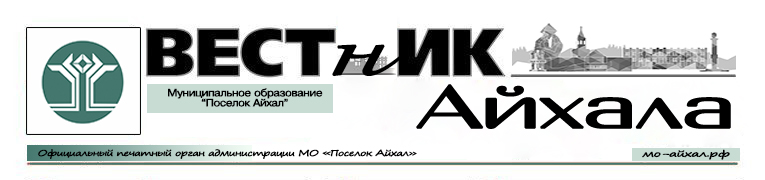 Информационный бюллетень Администрации Муниципального Образования «Поселок Айхал» Мирнинского района Республики Саха (Якутия).Издание официальных документов.Учредитель: Администрация Муниципального Образования «Поселок Айхал».Издатель: Администрация Муниципального Образования «Поселок Айхал».678190 Республика Саха (Якутия) Мирнинский район, пос. Айхал ул. Юбилейная д.7 «а».Редактор: А.А. Байгаскина                                                          тираж 5 экз.                   (менее 1000 шт.)СОДЕРЖАНИЕРаздел первый.Постановления главыРаздел второй.Решения сессии02.02.2023											№ 46«Об утверждении Положения о проведении служебных проверок в отношении работников Администрации МО «Поселок Айхал», замещающих должности, не являющиеся должностями муниципальной службы и работников, исполняющих обязанности по техническому обеспечению деятельности»В соответствии со статьями 193, 247 Трудового кодекса Российской Федерации, в целях совершенствования управленческой деятельности Администрации МО «Поселок Айхал»:Утвердить прилагаемое Положение о проведении служебных проверок в отношении работников Администрации МО «Поселок Айхал», замещающих должности, не являющиеся должностями муниципальной службы и работников, исполняющих обязанности по техническому обеспечению деятельности (далее – Положение).Опубликовать (обнародовать) настоящее постановление с приложениями в информационном бюллетене «Вестник Айхала» и разместить на официальном сайте Администрации МО «Посёлок Айхал» (www.мо-айхал.рф).Настоящее постановление вступает в силу с даты его официального опубликования (обнародования).Контроль исполнения настоящего постановления оставляю за собой.Глава поселка								 Г.Ш. ПетровскаяУтвержденоПостановлением от «02» февраля 2023 года №46ПоложениеО проведении служебных проверок в отношении работников Администрации МО «Поселок Айхал», замещающих должности, не являющиеся должностями муниципальной службы и работников, исполняющих обязанности по техническому обеспечению деятельности1. Общие положения1. Настоящее Положение разработано в соответствии с Трудовым кодексом Российской Федерации.2. Настоящее Положение определяет порядок проведения служебных проверок в отношении работников Администрации МО «Поселок Айхал», замещающих должности, не являющиеся должностями муниципальной службы и работников, исполняющих обязанности по техническому обеспечению деятельности (далее - работники).3. Служебная проверка в отношении работников проводится по распоряжению Администрации МО «Поселок Айхал» или по письменному заявлению работника.4. Основанием для проведения служебной проверки является:- факт совершения работником дисциплинарного проступка;- нарушение работником требований действующего трудового законодательства;- представление, требование, информация прокурора или письменное уведомление, представление, сообщение иных правоохранительных органов, органов государственной власти;- несоблюдение работником общих принципов служебного поведения (Правил внутреннего трудового распорядка);- служебная записка, содержащая информацию о признаках (фактах) совершения конкретным работником дисциплинарного проступка, то есть неисполнения или ненадлежащего исполнения по его вине возложенных на него должностных обязанностей;- письменное обращение, поступившее в Администрацию МО «Поселок Айхал» в установленном порядке, содержащее информацию о неисполнении или ненадлежащим исполнении работником возложенных на него должностных обязанностей;- обстоятельства, послужившие основанием для письменного заявления работником о проведении служебной проверки.5. Основная задача проведения служебной проверки - полностью, объективно и всесторонне установить: факт совершения работником дисциплинарного проступка и обстоятельств его совершения; наличие или отсутствие вины работника в неисполнении или ненадлежащем исполнении возложенных на него должностных обязанностей; степени тяжести совершенного проступка конкретным работником; причины и условия, способствующие совершению работником дисциплинарного проступка; характер и размер вреда, причиненного муниципальному образованию работником в результате дисциплинарного проступка; обстоятельства, послужившие основанием для письменного заявления работника о проведении служебной проверки.2. Порядок проведения служебной проверки6. Служебная проверка назначается на основании распоряжения Администрации МО «Поселок Айхал» по каждому случаю совершения дисциплинарного проступка степени тяжести совершенного проступка конкретным работником.7. Для проведения служебной проверки назначается комиссия, в состав которой в обязательном порядке включается заместители главы администрации, главный специалист-юрист, главный специалист по кадрам и муниципальной службе и представитель профсоюзного органа Администрации. В зависимости от специфики совершенного дисциплинарного проступка в состав комиссии включаются иные специалисты Администрации МО «Поселок Айхал», обладающие необходимыми знаниями и опытом.8. При проведении служебной проверки не может участвовать в работе комиссии работник прямо или косвенно заинтересованный в ее результатах. В этом случае работник обязан обратиться к должностному лицу, возглавившему комиссию, с письменным заявлением об освобождении его от участия в проведении данной служебной проверки. При несоблюдении указанного требования результаты служебной проверки считаются недействительными.9. Комиссия состоит из председателя, его заместителя, секретаря и членов комиссии. Все члены комиссии при принятии решений обладают равными правами.10. Проект распоряжения Администрации МО «Поселок Айхал» должен содержать:- основание для проведения проверки;- персональный состав комиссии;- план работы комиссии с указанием сроков проведения служебной проверки (приложение № 2 к настоящему Положению).11. Служебная проверка должна быть завершена не позднее одного месяца со дня принятия решения о ее проведении. Днем окончания служебной проверки является дата составления заключения по результатам проведения служебной проверки.12. Все члены комиссии, а также работник в отношении, которого (либо по письменному заявлению которого) проводится служебная проверка, должны под роспись ознакомиться с распоряжением о проведении служебной проверки.13. По результатам проведения служебной проверки составляется заключение. Комиссия может принять одно из следующих решений:- прекратить служебную проверку в связи с отсутствием нарушений по основаниям, установленным действующим законодательством, нормативно - правовыми актами;- рекомендовать о применении (либо о неприменении) к работнику в отношении которого проводилась служебная проверка, дисциплинарного взыскания;- направить материалы служебной проверки в правоохранительные органы.14. Копия распоряжения Администрации МО «Поселок Айхал» о создании комиссии по проведению служебной проверки и заключение по результатам служебной проверки приобщаются к личному делу работника, в отношении которого проводилась служебная проверка.3. Права и обязанности членов комиссии17. Председатель комиссии (в отсутствие председателя или по его поручению заместитель председателя комиссии) организует работу комиссии и несет ответственность за полное, объективное и всестороннее изучение в ходе служебной проверки обстоятельств, послуживших основанием для ее проведения, соблюдение сроков проведения служебной проверки.18. Секретарь комиссии по поручению председателя комиссии (или его заместителя) запрашивает и получает объяснения в письменной форме от работника в отношении которого проводится служебная проверка, дает членам комиссии для исполнения поручения, организует координацию работы и взаимодействие членов комиссии, при необходимости вносит главе поселка предложение об отстранении работника в отношении которого проводится служебная проверка, на время проведения служебной проверки, в установленном порядке направляет запросы в иные органы, учреждения и организации.19. Члены комиссии, проводящие служебную проверку, имеют право:- выезжать на место совершения проступка, происшествия;- направлять запросы в органы, учреждения, организации по существу проведения служебной проверки;- вносить предложения о проведении исследования, инвентаризации и ревизии с целью установления дополнительных фактов и причин, способствовавших совершению дисциплинарного проступка;- совершать иные действия, необходимые для проведения служебной проверки.20. Работник в отношении которого проводится служебная проверка, имеет право- давать устные и письменные объяснения, представлять заявления;- обжаловать решения и действия членов комиссии в установленном законодательством порядке;- ознакомиться с письменным заключением и другими материалами по результатам служебной проверки если это не противоречит требованиям неразглашения сведений, составляющих государственную и иную охраняемую федеральным законом тайну.21. Члены комиссии, проводящие служебную проверку, обязаны:- соблюдать права и свободы работника, в отношении которого проводится служебная проверка;- обеспечить сохранность и конфиденциальность материалов служебной проверки;- не разглашать сведения о результатах ее проведения до окончания служебной проверки.4. Оформление результатов проверки22. Результаты служебной оформляются в виде заключения (приложение N 1 к настоящему Положению).23. В письменном заключении по результатам служебной проверки указываются:- основания проведения служебной проверки;- состав комиссии с указанием фамилии, имени, отчества, наименования должности;- фамилия, имя, отчество работника в отношении которого проводилась служебная проверка;- факты и обстоятельства, установленные по результатам служебной проверки;- предложение о применении к работнику взыскания или о неприменении к нему дисциплинарного взыскания;- предложения о мерах по устранению причин и условий, способствовавших совершению дисциплинарного проступка, и рекомендации предупредительно-профилактического характера.24. Письменное заключение по результатам служебной проверки подписываются председателем, заместителем председателя, секретарем и членами комиссии, другими участниками служебной проверки.25. Письменное заключение представляется главе поселка для принятия соответствующего решения.Приложение 1
к Положению о проведении служебных проверок в отношении работников Администрации МО «Поселок Айхал», замещающих должности, не являющиеся должностями муниципальной службы и работников, исполняющих обязанности по техническому обеспечению деятельностиЗаключение
о результатах служебной проверкиОснование проведения служебной проверки.Состав комиссии (членство в комиссии, ФИО, наименование должности).Факты, послужившие проведению служебной проверки (описание совершенного работником дисциплинарного проступка).Установочная часть (описание хода проведения служебной проверки, действий, причин, условий и т.д., способствующих их совершению)Выводы и предложения, подписанные членами комиссии.Приложение 2
к Положению о проведении служебных проверок в отношении работников Администрации МО «Поселок Айхал», замещающих должности, не являющиеся должностями муниципальной службы и работников, исполняющих обязанности по техническому обеспечению деятельностиПлан
работы комиссии по проведению служебной проверки«03» февраля 2023 г.			    						№ 48Об утверждении порядка предоставления социально ориентированным некоммерческим организациям, не являющимся муниципальными учреждениями, субсидий из бюджета  муниципального образования «Поселок Айхал» Мирнинского района Республики Саха (Якутия)В соответствии  со статьями 78, 78.1 Бюджетного кодекса Российской Федерации, статьей 31.1 Федерального закона от 12.01.1996   № 7-ФЗ «О некоммерческих организациях», постановлением Правительства Российской Федерации от 18.09.2020 № 1492 «Об общих требованиях к нормативным правовым актам, муниципальным правовым актам, регулирующим предоставление субсидий, в том числе грантов в форме субсидий, юридическим лицам, индивидуальным предпринимателям, а также физическим лицам - производителям товаров, работ, услуг, и о признании утратившими силу некоторых актов Правительства Российской Федерации и отдельных положений некоторых актов Правительства Российской Федерации», статьей 5 Закона Республики Саха (Якутия) от 27.11.2014 1386-З № 327-V «О государственной поддержке социально ориентированных некоммерческих организаций в Республике Саха (Якутия)», 1.  Утвердить Порядок предоставления социально ориентированным некоммерческим организациям, не являющимся муниципальными учреждениями, субсидий из бюджета муниципального образования «Поселок Айхал» Мирнинского района Республики Саха (Якутия) согласно приложению к настоящему постановлению.2.     Признать утратившим силу постановление Администрации муниципального образования «Поселок Айхал» от 10.08.2020 № 239 «Об утверждении Порядка проведения конкурса и предоставления субсидий некоммерческим организациям из бюджета МО «Поселок Айхал»Республики Саха (Якутия) не являющимися государственными (муниципальными) учреждениями в новой редакции».3.  Специалисту 1 разряда пресс-секретарю разместить настоящее постановление в информационном бюллетени  «Вестник Айхала» и разместить на официальном сайте органов местного самоуправления муниципального образования «Поселок Айхал» (www.мо-айхал.рф).4.   Настоящее постановление вступает в силу после его официального опубликования (обнародования).5.       Контроль за исполнением настоящего постановления оставляю за собой.Глава  поселка                                                                                                           Г.Ш. Петровская Приложение к постановлению  Администрации МО «Поселок Айхал»от «___» ________2023  г. № ________Порядок предоставления социально ориентированным некоммерческим организациям, не являющимся муниципальными учреждениями, субсидий из бюджета муниципального образования  «Поселок Айхал» Мирнинского района Республики Саха (Якутия)1. Общие положенияПорядок предоставления социально ориентированным некоммерческим организациям, не являющимся муниципальными учреждениями, субсидий из бюджета муниципального образования «Поселок Айхал» Мирнинского района  Республики Саха (Якутия) (далее – Порядок) разработан в соответствии со статьями 78, 78.1 Бюджетного кодекса Российской Федерации, статьей 31.1 Федерального закона от 12.01.1996 г. № 7-ФЗ «О некоммерческих организациях», постановлением Правительства Российской Федерации от 18.09.2020 № 1492 «Об общих требованиях к нормативным правовым актам, муниципальным правовым актам, регулирующим предоставление субсидий, в том числе грантов в форме субсидий, юридическим лицам, индивидуальным предпринимателям, а также физическим лицам - производителям товаров, работ, услуг, и о признании утратившими силу некоторых актов Правительства Российской Федерации и отдельных положений некоторых актов Правительства Российской Федерации»статьей 5 Закона Республики Саха (Якутия) от 27.11.2014 1386-З № 327-V «О государственной поддержке социально ориентированных некоммерческих организаций в Республике Саха (Якутия)», , муниципальной программой «Поддержка социально ориентированных некоммерческих организаций муниципального образования «Поселок Айхал» на 2022-2024 годы», утвержденной постановлением  Администрации муниципального образования «Поселок Айхал» Мирнинского района Республики Саха (Якутия) от 10.12.2021 № 534.Настоящий порядок определяет  условия и порядок  предоставления субсидий социально ориентированным некоммерческим организациям на развитие гражданского общества в муниципальном образовании «Поселок Айхал» Мирнинского района  Республики Саха (Якутия).Настоящий порядок разработан с целью оказания муниципальной поддержки социально ориентированным некоммерческим организациям при реализации ими социально значимых проектов на территории муниципальном образовании «Поселок Айхал» Мирнинского района Республики Саха (Якутия).Определения и термины, используемые в настоящем Порядке:Заявка на участие в конкурсе – заявка на получение субсидии, оформленная в соответствии с положениями пунктов 2.5, 2.6, 2.7 настоящего Порядка;Заявитель – социально ориентированная некоммерческая организация, не являющаяся муниципальными учреждением, подавшая заявку на участие в конкурсном отборе;Получатель субсидии – социально ориентированная некоммерческая организация, не являющаяся муниципальными учреждением, получающая (получившая) субсидию по итогам конкурсного отбора;Проект (программа) – комплекс взаимосвязанных мероприятий, направленных на решение конкретных задач, соответствующих уставной деятельности Заявителя;Субсидия – денежные средства, предоставляемые из бюджета муниципального образования  «Поселок Айхал» Мирнинского района Республики Саха (Якутия);Конкурс – конкурсный отбор, проводимый Комиссией с целью предоставления субсидий Заявителям; Конкурсная комиссия – конкурсная комиссия по рассмотрению заявлений на участие в Конкурсе, формируемая Администрацией муниципального образования  «Поселок Айхал» Мирнинского района Республики Саха (Якутия);Распорядителем бюджетных средств, направляемых на предоставление субсидий, является муниципального образования  «Поселок Айхал» Мирнинского района Республики Саха (Якутия);Критериями отбора получателей субсидии являются:государственная регистрация в качестве юридического лица в соответствии с действующим законодательством;непрерывное осуществление деятельности на территории  муниципального образования  «Поселок Айхал» Мирнинского района Республики Саха (Якутия) не менее одного года до получения субсидии;осуществление в соответствии со своими учредительными документами одного или нескольких видов деятельности, соответствующих направлениям, указанным в статье 5 Закона Республики Саха (Якутия) от 27.11.2014 1386-З № 327-V «О государственной поддержке социально ориентированных некоммерческих организаций в Республике Саха (Якутия)».1.7. Способ проведения отбора – конкурс, который проводится для определения получателя субсидии исходя из лучших условий достижения результатов, в целях достижения которых предоставляется субсидия.       1.7.1. Субсидии предоставляются по итогам проведения конкурса на основании решения Конкурсной комиссии.1.8. Сведения о субсидиях подлежат размещению на едином портале бюджетной системы Российской Федерации в информационно-телекоммуникационной сети «Интернет»(далее - единый портал) (в разделе единого портала) не позднее 15-го рабочего дня, следующего за днем принятия решения о бюджете (решения о внесении изменений в решение о бюджете), которым установлены соответствующие субсидии.1.9. Субсидии предоставляются в пределах бюджетных ассигнований, предусмотренных в бюджете муниципального образования «Поселок Айхал» Мирнинского района Республики Саха (Якутия) в рамках доведенных лимитов бюджетных обязательств на соответствующий финансовый год по муниципальной программе «Поддержка социально ориентированных некоммерческих организаций муниципального образования «Поселок Айхал» на 2022-2024 годы», утвержденной постановлением  Администрации муниципального образования «Поселок Айхал» от 10.12.2021 № 534Порядок проведения конкурсного отбора 	2.1. Информирование заинтересованных лиц о проведении конкурса осуществляется путем размещения объявления о проведении конкурса (далее – объявление) на официальном сайте муниципального образования  «Поселок Айхал» Мирнинского района Республики Саха (Якутия) (https:/мо-айхал.рф/). Срок размещения объявления о проведении конкурса не может быть менее семи календарных дней до начала срока приема заявок на участие в конкурсе.	2.2.       Объявление о проведении конкурса включает:Дату начала подачи и окончания приема заявок, которые не могут быть ранее 30-ого календарного дня следующего за днем размещения объявления о проведении отбора;Наименования, место нахождения, почтовый адрес, адрес электронной почты,контактные телефоны Администрации муниципального образования «Поселок Айхал»  для получения консультаций по вопросам подготовки заявок;Информацию о проведении конкурса в  два этапа:1 этап – прием заявок  Главным распорядителем;2 этап – рассмотрение заявок, подсчет конкурсной комиссией баллов и оформление решения о выявлении победителей отбора по предоставлению субсидии.Сроки проведения первого и второго этапов конкурса не могут превышать 14календарных дней;Требования к участникам отбора в соответствии пунктом 3.1 настоящегоПорядка и перечень документов, представляемых Заявителем для подтверждения соответствия указанным требованиям;  Порядок подачи заявок и требования, предъявляемые к форме и содержанию заявок пунктами 2.5, 2.6, 2.7 настоящего Порядка;  Порядок отзыва заявок, порядок возврата заявок, определяющий в том числе основания для возврата заявок, порядок внесения изменений в заявки;  Правила рассмотрения и оценки заявок в соответствии пунктами 2.9, 2.10, 2.11, 2.12 настоящего порядка;  Порядок предоставления Заявителям разъяснений положений объявления о проведении отбора, дату начала и окончания срока такого предоставления;  Срок, в течение которого Получатель субсидии должен подписать соглашение о предоставлении субсидии (далее - соглашение);   Дату размещения результатов отбора на официальном сайте  муниципального образования  «Поселок Айхал» Мирнинского района Республики Саха (Якутия) (https:/мо-айхал.рф/),  которая не может быть позднее 14-го календарного дня, следующего за днем определения победителя отбора.Для участия в конкурсе допускаются Заявители, соответствующие следующим требованиям, которым должен соответствовать Заявитель на 1-е число месяца, предшествующего месяцу, в котором планируется проведение конкурса:Отсутствие у Заявителя задолженности по уплате налогов, сборов, страховых взносов, пеней, штрафов, процентов, подлежащих уплате в соответствии с законодательством Российской Федерации о налогах и сборах;Отсутствие у Заявителя просроченной задолженности по возврату в бюджет МО «Поселок Айхал» Мирнинского района Республики Саха (Якутия) субсидий, бюджетных инвестиций, предоставленных в том числе в соответствии с иными правовыми актами, и иная просроченная задолженность перед бюджетом МО «Поселок Айхал»  Мирнинского района  Республики Саха (Якутия);Отсутствие в отношении Заявителя процедур ликвидации, реорганизации (за исключением реорганизации в форме присоединения к юридическому лицу, являющемуся участником отбора, другого юридического лица), банкротства, приостановления его деятельности в порядке, установленном законодательством Российской Федерации;Отсутствие в реестре дисквалифицированных лиц сведений о дисквалифицированных руководителе, членах коллегиального исполнительного органа, лице, исполняющем функции единоличного исполнительного органа, или главном бухгалтере участника отбора, являющегося юридическим лицом;Заявитель не должен получать средства из бюджета МО «Поселок Айхал»   Мирнинского района  Республики Саха (Якутия);в соответствии с иными муниципальными правовыми актами МО «Поселок Айхал»   Мирнинского района  Республики Саха (Якутия) на цели, указанные в пункте 1.3 настоящего Порядка;Заявитель не должен являться иностранным юридическим лицом, в том числе местом регистрации которых является государство или территория, включенные в утверждаемый Министерством финансов Российской Федерации перечень государств и территорий, используемых для промежуточного (офшорного) владения активами в Российской Федерации (далее - офшорные компании), а также российскими юридическими лицами, в уставном (складочном) капитале которых доля прямого или косвенного (через третьих лиц) участия офшорных компаний в совокупности превышает 25 процентов (если иное не предусмотрено законодательством Российской Федерации). При расчете доли участия офшорных компаний в капитале российских юридических лиц не учитывается прямое и (или) косвенное участие офшорных компаний в капитале публичных акционерных обществ (в том числе со статусом международной компании), акции которых обращаются на организованных торгах в Российской Федерации, а также косвенное участие таких офшорных компаний в капитале других российских юридических лиц, реализованное через участие в капитале указанных публичных акционерных обществЗаявитель не должен находиться в перечне организаций и физических лиц, в отношении который имеются сведения об их причастности к экстремистской деятельности или терроризму, либо в перечне организаций и физических лиц, в отношении которых имеются сведения об их причастности к распространению оружия массового уничтожения;Соответствие видов деятельности организации-заявителя положениям статьи 5 Закона Республики Саха (Якутия) от 27.11.2014 1386-З № 327-V «О государственной поддержке социально ориентированных некоммерческих организаций в Республике Саха (Якутия)» и/или статьи 31.1 Федерального закона от 12.01.1996 № 7-ФЗ «О некоммерческих организациях».-  Заявителями не могут быть:физические лица;коммерческие организации;публично-правовые компании;общественные организации, являющиеся политическими партиями;учреждения (государственные, муниципальные);потребительские кооперативы;товарищества собственников недвижимости, в том числе товарищества собственников жилья;садоводческие и огороднические некоммерческие товарищества.2.4 Заявитель для участия в конкурсе представляет в Администрацию муниципального образования «Поселок Айхал» заявку на участие в конкурсе.2.5 Заявка на участие в конкурсе представляется в Администрации муниципального образования «Поселок Айхал» непосредственно, либо направляется по почте и должна содержать: заявление, содержащее наименование проекта (программы), цель, задачи, указание на целевую группу, описание мероприятий, сроки их выполнения, ресурсное обеспечение, ожидаемые количественные и качественные результаты ее реализации и методику их оценки, смету предполагаемых затрат с их обоснованием по форме в соответствии с приложением 1 к настоящему Порядку;уведомление, подписанное уполномоченным лицом организации-заявителя об отсутствии в отношении организации-заявителя процедур ликвидации, реорганизации (за исключением реорганизации в форме присоединения к юридическому лицу, являющемуся участником отбора, другого юридического лица), банкротства, приостановления ее деятельности в порядке, установленном законодательством Российской Федерации; уведомление, подписанное уполномоченным лицом организации-заявителя об отсутствии в реестре дисквалифицированных лиц сведений о дисквалифицированных руководителе, членах коллегиального исполнительного органа, лице, исполняющем функции единоличного исполнительного органа, или главном бухгалтере участника отбора, являющегося юридическим лицом;  копию учредительных документов организации-заявителя;опись вложенных документов, содержащих наименование всех прилагаемых документов.2.6   Все листы заявки на участие в конкурсе на бумажном носителе должны быть прошиты и пронумерованы, каждый документ отдельно. Соблюдение организацией указанного требования означает, что все документы и сведения, входящие в состав заявки на участие в конкурсе, поданы от имени организации, а также подтверждает подлинность и достоверность представленных в составе заявки на участие в конкурсе документов и сведений.2.7  Если в заявке на участие в конкурсе содержатся персональные данные физических лиц, то в состав заявки на участие в конкурсе включается согласие этих лиц на обработку их персональных данных, а также согласие на публикацию (размещение) в информационно-телекоммуникационной сети «Интернет» информации об участнике отбора, о подаваемом участником отбора предложении (заявке), иной информации об участнике отбора, связанной с соответствующим отбором.	2.8   Заявитель может подать только одну заявку на участие в конкурсе, в которую включен только один проект (программа).	2.9 Представленные заявки на участие в конкурсе регистрируются Администрацией муниципального образования  «Поселок Айхал» Мирнинского района Республики Саха (Якутия) в день приема с указанием в журнале регистрации времени подачи и ее порядкового номера, анализируются не более двух рабочих дней со дня приема на соответствие установленным в объявлении требованиям, а также комплектности состава заявки на участие в конкурсе и оформления ее в соответствии с требованиями, установленными настоящим разделом.В случае неустранения недостатков заявки в установленный срок и/или ее несоответствия условиям участия в конкурсе, установленным в объявлении требованиям, некомплектности состава заявки на участие в конкурсе, оформления ее с нарушением требований, установленных настоящим разделом, отсутствия государственной регистрации в качестве юридического лица, наличия задолженности по уплате налогов, сборов, пеней и штрафов за нарушения законодательства, несоблюдения некоммерческой организацией требований законодательства Российской Федерации и целей, предусмотренных ее учредительными документами  организация-заявитель не допускается к участию в конкурсе.	2.10  Обнаруженные в заявке и приложенных документах недостатки должны быть устранены в срок не позднее двух рабочих дней после уведомления организации-заявителя.	2.11 Заявка на участие в конкурсе может быть отозвана Заявителем до установленного дня окончания приема заявок путем представления в Управление заявления, подписанного руководителем организации-заявителя либо уполномоченным лицом, действующим на основании доверенности.	2.12 Заявка на участие в конкурсе может быть отклонена на стадии рассмотрения и оценки на следующих основаниях:Несоответствие Заявителя требованиям, указанным в пункте 2.3 настоящего Порядка; Несоответствие представленных Заявителем заявки и документов требованиям к заявкам, указанным в п. 2.5 настоящего Порядка;Недостоверность представленной Заявителем информации, в том числе о месте нахождения и адресе юридического лица;Подача участником отбора заявки после даты и времени, определенных для подачи заявок.	2.13.  В срок не позднее пяти рабочих дней со дня окончания приема заявок на участие в конкурсе Администрация муниципального образования  «Поселок Айхал» Мирнинского района Республики Саха (Якутия) утверждает список Заявителей, допущенных и не допущенных к участию в конкурсе и размещает их на официальном сайте муниципального образования  «Поселок Айхал» Мирнинского района Республики Саха (Якутия) (https:/мо-айхал.рф/).В списках Заявителей, не допущенных к участию в конкурсе, указываются причины, по которым Заявители не могут участвовать в конкурсе.В списках Заявителей, допущенных к участию в конкурсе, указывается краткая информация о каждом из них, а также порядковый номер заявки, присвоенный в соответствии с п. 2.9 настоящего Порядка.	2.14  В течение трех рабочих дней от даты утверждения списков, заявки на участие в конкурсе организаций-заявителей, допущенных к участию в конкурсе, направляются Администрацией  в Конкурсную комиссию для проведения конкурса.	2.15   Проведение конкурса в части рассмотрения и оценки Конкурсной комиссией заявок на участие в конкурсе Заявителей, допущенных к конкурсу (далее – претендент на получение субсидии), осуществляется в два этапа:Первый этап – оценка заявки Конкурсной комиссией по следующим критериям:Для оценки программы (проекта) по показателям 1-6 применяется 5-балльная шкала, где учитываются:0 - программа (проект) полностью не соответствует данному показателю;1 - программа (проект) в малой степени соответствует данному показателю;2 - программа (проект)  в незначительной части соответствует данному показателю;3 - программа (проект) в средней степени соответствует данному показателю;4 - программа (проект) в значительной степени соответствует данному показателю;5 - программа (проект) полностью соответствует данному показателюВторой этап – утверждение на заседании комиссии результатов первого этапа, определение итоговой суммы баллов оценки по каждой заявке и формирование рейтингового списка претендентов на получение субсидий в соответствии с этими баллами, определение размера субсидии каждому претенденту.Сроки проведения первого и второго этапов конкурса не могут превышать 14 календарных дней. Оценка заявок на первом этапе осуществляется путем присвоения каждым членом комиссии баллов каждой заявке исходя из критериев оценки заявок на участие в конкурсе. Количество баллов указывается в оценочной ведомости. 	2.16 Рассмотрение заявок на втором этапе осуществляется Конкурсной комиссией на своем заседании.  После утверждения результатов первого этапа оценки заявок Конкурсная комиссия определяет итоговые суммы баллов оценки по каждой заявке и формирует рейтинговый список претендентов на получение субсидий в соответствии с этими баллами, а также определяет размер субсидии каждому претенденту на получение субсидии.	2.17    Конкурсная комиссия устанавливает минимальное значение рейтинга заявки на участие в конкурсе, при котором представивший ее Заявитель признается победителем конкурса.	2.18    Минимальное значение рейтинга заявки на участие в конкурсе, при котором представивший ее Заявитель признается победителем конкурса, устанавливается Конкурсной комиссией исходя из числа Заявителей, среднего рейтинга заявок на участие в конкурсе и лимитов бюджетных обязательств, утвержденных Администрацией муниципального образования «Поселок Айхал» на реализацию программ поддержки социально ориентированных некоммерческих организаций муниципального образования «Поселок Айхал» Мирнинского района Республики Саха (Якутия) в текущем финансовом году (в форме предоставления субсидий).	2.19   Конкурс признается состоявшимся, если поданы одна или более заявок, соответствующих установленным требованиям.	2.20 Количество победителей конкурса определяется Конкурсной комиссией с учетом полученных организацией-заявителем баллов исходя из объема бюджетных ассигнований, предусмотренных на соответствующий финансовый год и плановый период на соответствующие цели.	2.21 Решение Конкурсной комиссии о результатах конкурса оформляется протоколом, в котором указываются результаты рассмотрения. Протокол комиссии составляется в течение трех рабочих дней со дня рассмотрения Конкурсной комиссией заявок и оформляется в одном экземпляре, который подписывается членами Конкурсной комиссии и хранится в Администрацией муниципального образования «Поселок Айхал» Мирнинского района Республики Саха (Якутия)  .	  2.22. В целях рассмотрения и оценки заявок, иных представленных документов Конкурсная комиссия:Устанавливает отсутствие личной заинтересованности членов конкурсной комиссии в результатах конкурса;Рассматривает и оценивает заявки на участие в конкурсе, определяет победителей конкурса и размеры предоставляемых им субсидий;Имеет право приглашать представителей организаций-заявителей на свои заседания;Осуществляет иные функции в соответствии с настоящим Порядком.	2.23  Состав и полномочия Конкурсной комиссии утверждаются постановлением  Главы муниципального образования «Поселок Айхал» Мирнинского района Республики Саха (Якутия). Конкурсная комиссия формируется из представителей:- органов местного самоуправления, в полномочия которых входит взаимодействие с некоммерческими организациями, а также граждан, обладающих высокой квалификацией по видам деятельности, предусмотренным статьей 5 Закона Республики Саха (Якутия) от 27 ноября 2014 г. 1386-З № 327-V «О государственной поддержке социально ориентированных некоммерческих организаций в Республике Саха (Якутия)».	2.24      Число членов Конкурсной комиссии составляет не менее 5 человек.	2.25  Состав Конкурсной комиссии размещается в открытом доступе на официальном сайте муниципального образования «Поселок Айхал» не позднее трех рабочих дней со дня его утверждения.	2.26 Заседание Конкурсной комиссии является правомочным, если на нем присутствует не менее 80% от общего числа членов Конкурсной комиссии.	2.27 Каждый член Конкурсной комиссии обладает одним голосом. Член Конкурсной комиссии не вправе передавать право голоса другому лицу.При равенстве голосов принимается решение, за которое проголосовал председательствующий на заседании Конкурсной комиссии.	2.28  Решения Конкурсной комиссии оформляются протоколом, который подписывают члены Конкурсной комиссии, присутствовавшие на ее заседании. В протоколе заседания Конкурсной комиссии указывается особое мнение членов Конкурсной комиссии (при его наличии).	2.29 В случае, если член Конкурсной комиссии лично (прямо или косвенно) заинтересован в итогах конкурса или имеются иные обстоятельства, способные повлиять на итоги конкурса, он обязан проинформировать об этом Конкурсную комиссию до начала рассмотрения заявок на участие в конкурсе.Под личной заинтересованностью члена Конкурсной комиссии понимается возможность получения доходов в виде денег, иного имущества, в том числе имущественных прав, услуг имущественного характера, результатов выполненных работ или каких-либо выгод (преимуществ) членом Конкурсной комиссии, и (или) состоящими с ним в близком родстве или свойстве лицами (родителями, супругами, детьми, братьями, сестрами, а также братьями, сестрами, родителями, детьми супругов и супругами детей), гражданами или организациями, с которыми член Конкурсной комиссии и (или) лица, состоящие с ним в близком родстве или свойстве, связаны имущественными, корпоративными или иными близкими отношениями.В случае установления личной заинтересованности указанный член Конкурсной комиссии заменяется иным лицом, не имеющим личной, прямой или косвенной заинтересованности в итогах конкурса.В отношении члена Конкурсной комиссии, имеющего личную прямую или косвенную заинтересованность в итогах конкурса, но не проинформировавшего об этом Конкурсную комиссию до начала рассмотрения заявок на участие в конкурсе, применяются меры ответственности, предусмотренные законодательством Российской Федерации.	2.30 Решение об определении победителей конкурса и предложения о предоставлении субсидий и их размерах определяются путем открытого голосования и оформляются протоколом.	2.31 Член Конкурсной комиссии не вправе самостоятельно вступать в личные контакты с Заявителем.	2.32 Член Конкурсной комиссии обязан соблюдать права авторов заявок на участие в конкурсе, на результаты их интеллектуальной деятельности, являющиеся объектами авторских прав в соответствии с общепризнанными принципами и нормами международного права, международными договорами Российской Федерации и Гражданским кодексом Российской Федерации.	2.33 Член Конкурсной комиссии в случае несогласия с решением комиссии имеет право письменно выразить особое мнение, которое приобщается к протоколу.При оглашении решения Конкурсной комиссии председательствующий объявляет о наличии особого мнения члена комиссии и разъясняет членам Конкурсной комиссии право в течение трех суток заявить ходатайство об ознакомлении с особым мнением члена Комиссии и срок такого ознакомления.	2.34 Конкурсная комиссия в течение трех рабочих дней со дня подведения итогов конкурса направляет протокол в адрес Администрации муниципального образования «Поселок Айхал»  и возвращает рассмотренные проекты.	2.35 В протоколах заседаний Конкурсной комиссии не допускается указание персональных оценок, мнений, суждений членов Конкурсной комиссии в отношении конкретных заявок на участие в конкурсе и подавших их организаций, за исключением случаев, когда член Конкурсной комиссии настаивает на указании его мнения в протоколе заседания Конкурсной комиссии.	Протокол заседания Конкурсной комиссии размещается в открытом доступе на официальном сайте муниципального образования «Поселок Айхал» Мирнинского района Республики Саха (Якутия) (https:/мо-айхал.рф/).Условия и порядок предоставления субсидийНа дату подачи документов Получатель субсидии должен соответствовать требованиям, определенным в п. 2.3 настоящего Порядка. В целях подтверждения соответствия требованиям, определенным в п. 2.3 настоящего порядка, Получатель субсидии представляет  документы, указанные в п.2.5. настоящего Порядка.Рассмотрение документов, представленных получателем, проходит в порядке и сроки, указанные в п. 2.9 настоящего Порядка.Получателю субсидии может быть отказано в предоставлении субсидии на следующих основаниях:несоответствие представленных получателем субсидии документов требованиям, определенным в п.2.3. настоящего Порядка, или непредставление (представление не в полном объеме) указанных в п.2.5. настоящего Порядка документов;установления управлением факта недостоверности представленной получателем информации;Перечень получателей субсидии из местного бюджета муниципального образования «Поселок Айхал» Мирнинского района Республики Саха (Якутия) утверждается постановлением Главы поселка в течение пяти рабочих дней со дня оформления протокола комиссии.	Информация  размещает на официальном сайте муниципального образования  «Поселок Айхал» Мирнинского района Республики Саха (Якутия) (https:/мо-айхал.рф/): Протокол решения о рассмотрении заявок на участие не позднее пяти рабочих дней со дня окончания рассмотрения указанных заявок;Постановление районной Администрации об утверждении перечня получателей субсидии из бюджета МО «Мирнинский район» Республики Саха (Якутия) в течение двух рабочих дней со дня его оформления.Субсидия перечисляется на расчетный счет получателя, указанный в соглашении о предоставлении Субсидии (далее – соглашение) в течение 14 календарных дней со дня подписания соглашения. Получатели субсидии несут ответственность за недостоверность представленных данных и нецелевое использование предоставленной субсидии в соответствии с законодательством.В случае нарушения получателем условий, установленных при предоставлении субсидии, принимается решение о возврате предоставленной субсидии в бюджет муниципального образования  «Поселок Айхал» Мирнинского района Республики Саха (Якутия), в порядке, установленном действующим федеральным законодательством.В срок не позднее семи календарных дней со дня принятия решения, указанного в пункте 3.8. настоящего Порядка, данное решение направляется получателю субсидий вместе с требованием о возврате субсидии, содержащим сумму, сроки, код бюджетной классификации Российской Федерации, по которому должен быть осуществлен возврат субсидии, и платежные реквизиты, по которым должны быть перечислены средства.Получатель субсидии обязан осуществить возврат субсидии в срок не позднее десяти рабочих дней со дня получения такого решения.Не использованные получателями субсидии остатки субсидии в случаях, предусмотренных соглашениями о предоставлении субсидий, подлежат возврату в бюджет муниципального образования  «Поселок Айхал» Мирнинского района Республики Саха (Якутия) в срок не позднее десяти рабочих дней со дня предоставления отчетов об использовании средств субсидии из местного бюджета муниципального образования  «Поселок Айхал» Мирнинского района Республики Саха (Якутия) на реализацию проекта, о достижении значений показателей результативности предоставления субсидии.Возврат неиспользованного остатка субсидий осуществляется получателями субсидий в бюджет муниципального образования  «Поселок Айхал» Мирнинского района Республики Саха (Якутия)  по коду бюджетной классификации, указанному в уведомлении о возврате субсидии, направленном Администрацией муниципального образования  «Поселок Айхал» Мирнинского района Республики Саха (Якутия)  в адрес получателей субсидий. Уведомление о возврате остатков субсидий формируется на основании отчетов, предоставленных получателем субсидии в порядке, предусмотренном соглашением о предоставлении субсидии.В случае, если средства субсидий не возвращены в бюджет муниципального образования  «Поселок Айхал» Мирнинского района Республики Саха (Якутия) получателями субсидий в установленные в пунктах 3.10. и 3.11. настоящего Порядка сроки, указанные средства подлежат взысканию в бюджет муниципального образования  «Поселок Айхал» Мирнинского района Республики Саха (Якутия) в судебном порядке.Условия предоставления субсидии:Заявитель является победителем конкурса на право получения субсидии из местного бюджета муниципального образования  «Поселок Айхал» Мирнинского района Республики Саха (Якутия);представление Заявителем, претендующим на получение субсидии, документов, указанных в п.2.4. настоящего Порядка;соблюдение сроков представления документов;наличие обязательства Заявителя включить в соглашение о предоставлении субсидии условие о согласии на осуществление уполномоченным органом, предоставляющим субсидию, и органом финансового контроля муниципального образования  «Поселок Айхал» Мирнинского района Республики Саха (Якутия) обязательной проверки соблюдения условий, целей и порядка предоставления субсидий их получателями и соблюдении запрета приобретения за счет средств субсидии иностранной валюты, за исключением операций, осуществляемых в соответствии с валютным законодательством Российской Федерации при закупке (поставке) высокотехнологичного импортного оборудования, сырья и комплектующих изделий, а также связанных с достижением целей предоставления этих средств иных операций, определенных настоящим Порядком;наличие обязательства Заявителя включить в соглашение о предоставлении субсидии условие о согласовании новых условий соглашения или о расторжении соглашения при недостижении согласия по новым условиям в случае уменьшения главному распорядителю как получателю бюджетных средств ранее доведенных лимитов бюджетных обязательств;наличие обязательства Заявителя включать в договоры (соглашения), заключенные в целях исполнения обязательств по соглашению о предоставлении субсидии, условие о согласии лиц, являющихся поставщиками (подрядчиками, исполнителями) по договорам (соглашениям), заключенным в целях исполнения обязательств по соглашению о предоставлении субсидии, на осуществление уполномоченным органом и органами государственного финансового контроля Республики Саха (Якутия) проверок соблюдения ими условий, целей и Порядка предоставления субсидии;наличие справки на момент подписания соглашения с Заявителем - победителем конкурса о действующем расчетном (текущем) рублевом счете, открытом в банковском учреждении, на который в соответствии с бюджетным законодательством Российской Федерации подлежит перечислению субсидия;наличие обязательства по достижению значений показателей результативности субсидии в соответствии с соглашением.Заявитель не находится в процедуре банкротства, процессе реорганизации (за исключением реорганизации в форме присоединения к юридическому лицу, являющемуся участником отбора, другого юридического лица) или ликвидации, а также деятельность организации-заявителя не приостановлена в порядке, установленном законодательством Российской Федерации;отсутствие у Заявителя фактов нецелевого использования бюджетных средств по ранее полученным субсидиям;отсутствие у Заявителя просроченной задолженности по уплате страховых взносов во внебюджетные фонды, налоговых и иных обязательных платежей в бюджетную систему Российской Федерации;отсутствие у Заявителя полностью не устраненных нарушений условий предоставления субсидии по ранее полученным субсидиям.Администрация муниципального образования  «Поселок Айхал» Мирнинского района Республики Саха (Якутия) в срок не позднее пяти рабочих дней со дня принятия решения о предоставлении субсидии издает постановление Главы поселка о выделении средств и направляет Получателю проект соглашения в соответствии с  утвержденной типовой формой.В соглашении о предоставлении субсидии предусматриваются:целевое назначение, размер субсидии;условия предоставления и расходования субсидии;сроки перечисления субсидии, в том числе возможность (невозможность) осуществления расходов, источником финансового обеспечения которых являются остатки субсидии, не использованные в течение текущего финансового года;значения показателей результативности предоставления субсидий (индикаторы);согласие получателя на осуществление Администрацией муниципального образования  «Поселок Айхал» Мирнинского района Республики Саха (Якутия) финансового контроля обязательных проверок соблюдения целей, условий и порядка предоставления субсидии, установленных соглашением;порядок возврата субсидии в бюджет муниципального образования  «Поселок Айхал» Мирнинского района Республики Саха (Якутия) в случае нарушения условий, установленных при их предоставлении;порядок возврата в текущем финансовом году получателем остатков субсидии, не использованной в отчетном финансовом году, в случаях, предусмотренных соглашениями о предоставлении субсидии;порядок и сроки представления отчетности об осуществлении расходов, источником финансового обеспечения которых является субсидия;ответственность за недостижение установленных значений показателей результативности предоставления субсидии;иные положения, относящиеся к предмету соглашения.За счет предоставленной субсидии запрещается осуществлять следующие расходы:расходы,  связанные с осуществлением деятельности, напрямую не связанной с программами (проектами), указанными в п. 1.3. настоящего Порядка;расходы на поддержку политических партий и кампаний;расходы на проведение митингов, демонстраций, пикетирований;расходы на фундаментальные научные исследования;расходы на приобретение алкогольных напитков и табачной продукции;уплата неустоек, пеней, штрафов;производство (реализация) товаров, выполнение работ, оказание услуг в рамках выполнения муниципального заказа;капитальный ремонт и строительство;приобретение автотранспорта, за исключением специализированного автотранспорта, признанного таковым в соответствии с федеральным законодательством;приобретение за счет полученных средств иностранной валюты, за исключением операций, осуществляемых в соответствии с валютным законодательством Российской Федерации при закупке (поставке) высокотехнологичного импортного оборудования, сырья и комплектующих изделий, а также связанных с достижением целей предоставления этих средств иных операций, определенных нормативными правовыми актами, муниципальными правовыми актами, регулирующими предоставление субсидий указанным юридическим лицам;расходы, связанные с осуществлением предпринимательской деятельности; оказанием помощи коммерческим организациям;операций, осуществляемых в соответствии с валютным законодательством Российской Федерации при закупке (поставке) высокотехнологичного импортного оборудования, сырья и комплектующих изделий, а также связанных с достижением целей предоставления указанных средств иных операций, определенных нормативными правовыми актами, регулирующими порядок предоставления субсидий некоммерческим организациям, не являющимся муниципальными учреждениями. За счет предоставленных субсидий получатели субсидии осуществляют в форме безналичного расчета расходы, непосредственно связанные с реализацией проекта. Некоммерческие организации-получатели субсидии могут за счет предоставленных субсидий осуществлять в форме безналичного расчета следующие виды расходов:оплату труда штатных работников, но не более 20% от общего размера субсидии;уплату налогов, сборов, страховых взносов и иных обязательных платежей в бюджетную систему, но не более 10% от общего размера субсидии;оплату услуг привлеченных специалистов, сторонних организаций (оплату товаров, работ, услуг, в том числе транспортных расходов);арендную плату;командировочные расходы;прямые расходы, непосредственно связанные с реализацией проекта.Требования к отчетности	4.1 Получатель субсидии не позднее пятнадцати рабочих дней квартала, следующего за отчетным предоставляет в адрес Администрации  муниципального образования  «Поселок Айхал» Мирнинского района Республики Саха (Якутия) отчет о достижении результатов и показателей, об осуществлении расходов, источником финансового обеспечения которых является субсидия, по форме, определенной типовой формой соглашений, установленной финансовым органом Администрации района отчет   о   расходах   Получателя, источником финансового обеспечения которых является субсидия, по форме, определенной типовой формой соглашений, установленной финансовым органом Администрации муниципального образования  «Поселок Айхал» Мирнинского района Республики Саха (Якутия 	4.2 Получатель субсидии по запросу Администрации муниципального образования  «Поселок Айхал» Мирнинского района Республики Саха (Якутия предоставляет документы и информацию, необходимые для осуществления контроля за соблюдением порядка, целей и условий предоставления, в течении 5 рабочих дней со дня получения указанного запроса.Требования об осуществлении контроля за соблюдением условий, целей и порядка предоставления субсидий и ответственности за их нарушениеОбязательные проверки соблюдения условий, целей и порядка предоставления субсидии их получателями осуществляются органами муниципального финансового контроля муниципального образования  «Поселок Айхал» Мирнинского района Республики Саха (Якутия) в ходе проведения контрольных мероприятий.В случае нарушения получателем субсидии условий, целей и порядка предоставления субсидии, выявленного в том числе по фактам проверок, проведенных органами муниципального финансового контроля муниципального образования  «Поселок Айхал» Мирнинского района Республики Саха (Якутия) возврат средств субсидии в бюджет МО «Мирнинский район» РС (Я) в порядке и сроки, указанные в п. 3.8. – п. 3.13 настоящего Порядка.Приложение 1 к Порядку предоставления социально ориентированным некоммерческим организациям, не являющимся муниципальными учреждениями,                                  субсидий из бюджет муниципального образования  «Поселок Айхал» Мирнинского района Республики Саха (ЯкутияРуководитель организации             __________________________                    подписьДата ________________________Описание проектаРуководитель проекта             __________________________         Руководитель  организации ___________________________«______»_______________ 20 ____ годаСОГЛАСИЕна обработку персональных данныхЯ, нижеподписавшийся (ая), _________________________________________ФИО, ______________________________________________________________________________________________________________в соответствии с требованиями статьи 9 Федерального закона от 27.07.2006 № 152-ФЗ «О персональных данных» подтверждаю свое согласие на обработку Администрацией муниципального образования «Поселок Айхал» (далее – Администрация) моих персональных данных, представляемых для оказания адресной материальной помощи.Предоставляю Администрации право осуществлять все действия (операции) с моими персональными данными, включая сбор, систематизацию, накопление, хранение, обновление, изменение, использование, обезличивание, блокирование, уничтожение. Администрация вправе обрабатывать мои персональные данные посредством внесения их в электронную базу данных, включения в списки (реестры) и отчетные формы, предусмотренные документами, регламентирующими предоставление отчетных данных (документов).Администрация имеет право на обмен (прием и передачу) моими персональными данными с использованием машинных носителей или по каналам связи, с соблюдением мер, обеспечивающих их защиту от несанкционированного доступа, при условии, что их прием и обработка будут осуществляется лицом, обязанным сохранять профессиональную тайну. Оставляю за собой право отозвать свое согласие посредством составления соответствующего письменного документа, который может быть направлен мной в адрес Администрации по почте заказным письмом с уведомлением о вручении либо вручен лично под расписку представителю Администрации. В случае получения моего письменного заявления об отзыве настоящего согласия на обработку персональных данных Администрация принимает решение о прекращении  обработки.Подпись субъекта персональных данных ___________________Дата: _________________03.02.2023 г.                                      	                             	                                      № 49В соответствии с Федеральным законом от 21.12.1994 № 69-ФЗ «О пожарной безопасности», Федеральным законом от 06.10.2003 № 131-ФЗ «Об общих принципах организации местного самоуправления в Российской Федерации», Федеральным законом от 22.07.2008 № 123-ФЗ «Технический регламент о требованиях пожарной безопасности»,  в целях своевременного принятия мер по локализации пожара, спасению людей и имущества в границах муниципального образования «Поселок Айхал»:1. Утвердить Порядок принятия мер по локализации пожара, спасению людей и имущества до прибытия подразделений Государственной противопожарной службы на территории МО «Поселок Айхал», согласно приложению № 1 к настоящему Постановлению.2. Настоящее постановление вступает в силу после его официального опубликования в информационном бюллетене «Вестник Айхала» и подлежит размещению на официальном сайте Администрации МО «Поселок Айхал» (www.мо-айхал.рф).3. Контроль за исполнением настоящего постановления оставляю за собой.Глава поселка                                                                                        	Г.Ш. ПетровскаяПорядок принятия мер по локализации пожара, спасению людей и имущества до прибытия подразделений Государственной противопожарной службы на территории МО «Поселок Айхал»03.02.2023 г.        	                                                          	                                           	№ 50В соответствии с Федеральным законом от 06.10.2003 № 131-ФЗ «Об общих принципах организации местного самоуправления в Российской Федерации», Федеральным законом от 21.12.1994 № 68-ФЗ «О защите населения и территорий от чрезвычайных ситуаций природного и техногенного характера», Постановлением Главы МО «Мирнинский район» от 06.09.2022 г. № 1224 «Об утверждении Положения о резерве финансовых ресурсов для предупреждения и ликвидации чрезвычайных ситуаций природного и техногенного характера на территории муниципального образования «Мирнинский район» Республики Саха (Якутия)»Утвердить Положение о резерве финансовых ресурсов для предупреждения и ликвидации чрезвычайных ситуаций природного и техногенного характера на территории Муниципального образования «Поселок Айхал» Мирнинского района Республики Саха (Якутия) (далее – МО «Поселок Айхал»), согласно приложению № 1 к настоящему постановлению.Утвердить инструкцию по оформлению документов для выделения средств из резерва финансовых ресурсов для предупреждения и ликвидации чрезвычайных ситуаций природного и техногенного характера на территории Муниципального образования «Поселок Айхал» Мирнинского района Республики Саха (Якутия), согласно приложению № 2 к настоящему постановлению.Опубликовать настоящее постановление в информационном бюллетене «Вестник Айхала» и разместить на официальном сайте Администрации МО «Поселок Айхал» (www.мо-айхал.рф).Настоящее постановление вступает в силу с даты его официального опубликования. Контроль за исполнением настоящего постановления возложить на Заместителя Главы Администрации по ЖКХ.Глава поселка                                                                                        Г. Ш. Петровская                                                                    Положение о резерве финансовых ресурсов для предупреждения и ликвидации чрезвычайных ситуаций природного и техногенного характера на территории Муниципального образования «Поселок Айхал» Мирнинского района Республики Саха (Якутия) (далее – Положение)Резерв финансовых ресурсов МО «Поселок Айхал» (далее по тексту - Финансовый резерв) создается в бюджете МО «Поселок Айхал» для предупреждения и ликвидации чрезвычайных ситуаций природного и техногенного характера, в том числе на проведение аварийно-восстановительных работ по ликвидации последствий стихийных бедствий и других чрезвычайных ситуаций.Размер Финансового резерва в бюджете МО «Поселок Айхал» устанавливается решением поселкового Совета депутатов при утверждении бюджета МО «Поселок Айхал» на соответствующий финансовый год отдельной строкой.Средства Финансового резерва расходуются только в соответствии с их целевым назначением.Средства Финансового резерва направляются на ликвидацию чрезвычайных ситуаций природного и техногенного характера путем финансового обеспечения и (или) возмещения затрат на:а)	проведение мероприятий по предупреждению чрезвычайных ситуаций при угрозе их возникновения;б)	проведение поисковых и аварийно-спасательных работ и иных мероприятий, связанных с ликвидацией чрезвычайных ситуаций и последствий стихийных бедствий;в)	производство аварийно-спасательных работ, аварийно-восстановительных и других неотложных работ по устранению непосредственной опасности для жизни и здоровья людей на объектах жилищно-коммунального хозяйства, социальной сферы и других объектах МО «Поселок Айхал»;г)	закупку, доставку и хранение материальных ресурсов для первоочередного жизнеобеспечения пострадавшего населения, и накопления (восстановления) резерва материальных ресурсов органа местного самоуправления по ликвидации чрезвычайной ситуации;д)	развертывание и содержание временных пунктов проживания и питания для эвакуируемых пострадавших граждан;е)	оказание материальной помощи пострадавшим гражданам;ё) закупку, доставку продовольствия, товаров первой необходимости, вещевого имущества;ж)	закупку, доставку нефтепродуктов, топлива, предоставление транспортных услуг, в том числе перевозку;з)	закупку, доставку медикаментов, организацию медицинского обслуживания.Решение о необходимости финансирования мероприятий по предупреждению и ликвидации последствий чрезвычайных ситуаций и стихийных бедствий принимает комиссия по предупреждению и ликвидации чрезвычайных ситуаций и обеспечению пожарной безопасности муниципального образования «Поселок Айхал» (далее - КЧС и ОПБ), на основании которого издается соответствующий правовой акт Администрации МО «Поселок Айхал» о выделении средств.Контроль за целевым использованием средств Финансового резерва осуществляет Администрация МО «Поселок Айхал».Инструкцияпо оформлению документов для выделения средств из резерва финансовых ресурсов для предупреждения и ликвидации чрезвычайных ситуаций природногои техногенного характера на территории муниципального образования«Поселок Айхал» (далее – инструкция)I. ОБЩИЕ ПОЛОЖЕНИЯВ соответствии с Положением о резерве финансовых ресурсов для предупреждения и ликвидации чрезвычайных ситуаций природного и техногенного характера на территории Муниципального образования «Поселок Айхал» Мирнинского района Республики Саха (Якутия) при недостаточности собственных денежных средств руководители учреждений, предприятий и организаций независимо от формы собственности, в целях реализации мероприятий и нужд, предусмотренных п. 4 Положения, могут обращаться в комиссию по предупреждению и ликвидации чрезвычайных ситуаций и обеспечению пожарной безопасности муниципального образования «Поселок Айхал» с заявлением на имя председателя комиссии о выделении средств из финансового резерва по адресу: п. Айхал, ул. Юбилейная д. 7а, в рабочие дни (понедельник-четверг с 8:30 до 18:00, перерыв с 12:30 до 14:00, пятница с 8:30 до 12:30, суббота-воскресенье выходные дни). Заявление направляется в 10-дневный срок от даты возникновения чрезвычайной ситуации с приложением документов, обосновывающие размер запрашиваемых средств. ПЕРЕЧЕНЬ И СОДЕРЖАНИЕ ОБОСНОВЫВАЮЩИХ ДОКУМЕНТОВ1. Содержание пакета документов, представляемого в КЧС и ОПБ, зависит от того, на какие нужды запрашиваются финансовые средства. Документ, указанный в подпункте 2.1. настоящей инструкции, предоставляется в обязательном порядке по всем позициям, указанным в п. 4 Положения, комплектность иных документов, перечисленных в подпунктах 2.2.-2.7. Положения, определяется в соответствии с видом работ, приобретаемых товаров либо услуг. При запросе средств на оказание единовременной материальной помощи пострадавшим предоставляется документ, указанный п. 2.7. настоящей инструкции.2. Юридические лица, независимо от форм собственности, обратившиеся с просьбой о выделении средств из финансового резерва для предупреждения и ликвидации чрезвычайных ситуаций, представляют в КЧС и ОПБ следующие документы:2.1. Письмо - ходатайство о выделении денежных средств (приложение 1).2.2. Акт осмотра объекта, поврежденного (разрушенного) в результате чрезвычайной ситуации (приложение 2). В состав комиссии по осмотру объекта в обязательном порядке включаются члены КЧС.2.3. Смета на проведение работ, закупку товаров, услуг.2.4. Акт выполненных работ (в случае, если финансовые средства запрашиваются на компенсацию уже произведенных затрат, по факту завершения работ).2.5. Основные сведения на каждый объект (несколько объектов одного балансодержателя), поврежденный (поврежденные) в результате чрезвычайной ситуации (приложение 3).2.6. Список пострадавших граждан на получение единовременной материальной помощи (приложение 4).2.7. Иные документы, подтверждающие необходимость выделения средств из финансового резерва.3. В течение месяца после получения средств, выделенных из финансового резерва, в Администрацию МО «Поселок Айхал» получатель представляет копии следующих отчетных документов:подтверждающих получение материальной помощи;акты выполненных работ;счета-фактуры;договора с юридическими или физическими лицами на проведение работ;путевые листы (в случае расходования средств па закупку топлива для автомобильной техники).иные отчетные документы подтверждающие целевое использование средств финансового резерва.Ходатайство(полное наименование юридического лица, организации и т.д.)ходатайствует о выделении денежных средств в размере (прописать прописью) на возмещение затрат связанных с ликвидацией чрезвычайной ситуации природного и техногенного характера ____________ (прописать ситуацию), а именно ___________________(прописать мероприятия). Денежные средства перечислить по реквизитам (прописать полные реквизиты).Приложения: обосновывающие документы, карточка контрагента.  Виза руководителя организации, печать.Акт осмотра объекта, поврежденного (разрушенного) в результате чрезвычайной ситуацииМы нижеподписавшиеся члены комиссии, провели осмотр ______________ (наименование  объекта), находящегося в собственности _______________ (наименование организации, юридического лица), расположенного по адресу _______________________.Характеристика объекта (размеры, год постройки, балансовая стоимость, описание конструктивных элементов, вид использования объекта, инженерные коммуникации и т.д.)В ходе осмотра установлено (описывается подробное  техническое состояние объекта на момент осмотра).Члены комиссии:________________   _______________________           __________          __________     (должность)                (инициалы, фамилия)              (подпись)               (дата)________________   _______________________           __________          __________     (должность)                (инициалы, фамилия)              (подпись)               (дата)________________   _______________________           __________          __________     (должность)                (инициалы, фамилия)              (подпись)               (дата)…..Основные сведенияО повреждении (разрушении)_______________________________________(производственных зданий и сооружений, объектов социальной сферы и жилищно-коммунального хозяйства, мостов, дорог и т.д.) находящихся в собственности _______________(прописать организацию, юридическое лицо), расположенное по адресу ______________________.Руководитель предприятия __________________(подпись)___________(Ф.И.О.)М.П.Руководитель страхового органа _______________(подпись)__________(Ф.И.О.)М. П.Список*граждан на получение единовременной материальной помощи, пострадавших в результате____________________________________________(наименование чрезвычайной ситуации, населенный пункт).Руководитель предприятия __________________(подпись)___________(Ф.И.О.)М.П.Главный бухгалтер организации  __________(подпись) ___________(Ф.И.О.)___________(дата)М.П.Примечание: к списку прилагаются копии документов (паспорт, ИНН, СНИЛС, согласие на обработку персональных данных).03.02.2023 г.        	                             	                                                                            № 51В соответствии с Федеральным законом от 21.12.1994 № 69-ФЗ «О пожарной безопасности», Федеральным законом от 06.05.2011 № 100-ФЗ «О добровольной пожарной охране», Федеральным законом от 06.10.2003 № 131-ФЗ «Об общих принципах организации местного самоуправления в Российской Федерации» и в целях создания условий и организации деятельности добровольной пожарной охраны на территории муниципального образования «Поселок Айхал» Мирнинского района Республики Саха (Якутия): Утвердить Положение о создании условий для организации добровольной пожарной охраны на территории муниципального образования «Поселок Айхал» Мирнинского района Республики Саха (Якутия) в соответствии с приложением № 1 к настоящему Постановлению.Назначить ответственным за реализацию мероприятий по созданию условий для организации добровольной пожарной охраны на муниципального образования «Поселок Айхал» Мирнинского района Республики Саха (Якутия), ведущего специалиста по ГО,ЧС и ПБ (Козлова С. В.).При подготовке проекта бюджета муниципального образования «Поселок Айхал» Мирнинского района Республики Саха (Якутия) на очередной финансовый год предусматривать в расходной части бюджета ассигнования на реализацию мер, направленных на создание условий для организации добровольной пожарной охраны на территории муниципального образования «Поселок Айхал» Мирнинского района Республики Саха (Якутия).Настоящее постановление вступает в силу после его официального опубликования в информационном бюллетене «Вестник Айхала» и подлежит размещению на официальном сайте Администрации МО «Поселок Айхал» (www.мо-айхал.рф).Контроль за исполнением настоящего постановления оставляю за собой.Глава поселка                                                                                        	Г.Ш. ПетровскаяПоложениео создании условий для организации добровольной пожарной охраны на территории муниципального образования «Поселок Айхал» Мирнинского района Республики Саха (Якутия)1. Общие положения Настоящее Положение о создании условий для организации добровольной пожарной охраны на территории муниципального образования «Поселок Айхал» Мирнинского района Республики Саха (Якутия) (далее - Положение) разработано в соответствии с Федеральным законом от 21.12.1994 № 69-ФЗ «О пожарной безопасности», Федеральным законом от 06.05.2011 № 100-ФЗ «О добровольной пожарной охране», Федеральным законом 06.10.2003 № 131-ФЗ «Об общих принципах организации местного самоуправления в Российской Федерации». Положением определяются меры, направленные на создание условий для организации добровольной пожарной охраны (далее – ДПО) на территории муниципального образования «Поселок Айхал» (далее – МО «Поселок Айхал»). К мерам, направленным на создание условий для организации ДПО на территории МО «Поселок Айхал» относится осуществление:- социального и экономического стимулирования участия граждан и организаций в ДПО;- морального и материального поощрения деятельности работников ДПО и добровольных пожарных;- социальной и правовой защиты семей работников ДПО и добровольных пожарных.Администрация МО «Поселок Айхал» может организовывать проведение лекций, семинаров, конференций, иных мероприятий в целях разъяснения вопросов, связанных с созданием ДПО, участием в деятельности ДПО, правового статуса добровольного пожарного и т.д. Участие граждан в ДПО является формой обеспечения первичных мер пожарной безопасности. Меры социального и экономического стимулирования участия граждан и организаций в ДПО Гражданам и организациям предоставляются следующие меры социального и экономического стимулирования участия в ДПО: Материально-техническое обеспечение организации деятельности ДПО, в том числе:- приобретение средств индивидуальной защиты и снаряжения добровольным пожарным, необходимым для тушения пожаров;- обеспечение горюче-смазочными материалами задействованной техники;- обеспечение средствами первой медицинской помощи;- обеспечение необходимым инвентарем и расходными средствами.2.1.2. Обеспечение питанием членов ДПО при тушении пожаров и проведении аварийно-спасательных работ.2.1.3. Возмещение работникам ДПО и добровольным пожарным, привлекаемым к участию в тушении пожаров и проведении аварийно-спасательных работ, расходов, связанных с использованием личного транспорта для выполнения задач ДПО либо проездом на всех видах общественного транспорта (кроме такси) к месту пожар и обратно.2.1.4. Осуществление личного страхования добровольных пожарных на период исполнения ими обязанностей добровольного пожарного в случае привлечения работников ДПО и добровольных пожарных к участию в тушении пожаров, проведении аварийно-спасательных работ, спасению людей и имущества при пожарах и оказанию первой помощи пострадавшим.Меры морального и материального поощрения деятельности работников ДПО и добровольных пожарных Моральное и материальное поощрение деятельности работников ДПО и добровольных пожарных оказывается в следующих формах:- объявление благодарности;- награждение почетной грамотой;- награждение денежной премией;- награждение ценным подарком.Меры социальной и правовой защиты работников ДПО и добровольных пожарных Семьям работников ДПО и добровольных пожарных предоставляются следующие меры социальной и правовой защиты:- ходатайствование об обеспечении в первоочередном порядке детей добровольных пожарных местами в детских дошкольных образовательных учреждениях.Заключительные положенияМеры, направленные на создание условий для организации ДПО на территории МО «Поселок Айхал», предусмотренные настоящим Положением, осуществляются в пределах ассигнований, выделенных на эти цели из бюджета МО «Поселок Айхал» в соответствующем финансовом году. 03.02. 2023 г.        	                             	                                                                             № 52В соответствии с Федеральным законом от 21.12.1994 № 69-ФЗ «О пожарной безопасности», Федеральным законом от 06.10.2003 № 131-ФЗ «Об общих принципах организации местного самоуправления в Российской Федерации», в  целях  оказания содействия органам государственной власти субъектов Российской Федерации в информировании населения о мерах противопожарной безопасности, в том числе посредством организации и проведения  собраний  населенияУтвердить Положение о порядке проведения противопожарной пропаганды на территории МО «Поселок Айхал» (приложение №1).Утвердить План мероприятий по оказанию содействия органам государственной власти в информировании  населения  МО «Поселок Айхал» (приложение № 2).Утвердить типовую форму журнала учета проведения инструктажа по мерам пожарной безопасности с населением (приложение № 3).Настоящее постановление вступает в силу после его официального опубликования в информационном бюллетене «Вестник Айхала» и подлежит размещению на официальном сайте Администрации МО «Поселок Айхал» (www.мо-айхал.рф).Контроль за исполнением настоящего постановления оставляю за собой.Глава поселка                                                                                        	Г.Ш. ПетровскаяПОЛОЖЕНИЕО ПОРЯДКЕ ПРОВЕДЕНИЯ ПРОТИВОПОЖАРНОЙ ПРОПАГАНДЫ НА  ТЕРРИТОРИИ МО «ПОСЕЛОК АЙХАЛ»                                                   1.Общие положенияПоложение  о  порядке  проведения  противопожарной  пропаганды  на  территории МО «Поселок Айхал» (далее - Положение) разработано в соответствии с законодательством Российской Федерации в области пожарной безопасности и определяет цели и порядок ведения противопожарной пропаганды на территории МО «Поселок Айхал». В настоящем  Положении применяются следующие понятия:- противопожарная пропаганда - целенаправленное информирование общества о проблемах и путях обеспечения противопожарной безопасности, осуществляемое через средства массовой  информации, посредством издания и распространения специальной литературы и рекламной продукции, устройства тематических выставок, смотров, конкурсов, проведения собраний населения и использования других, не запрещенных законодательством Российской Федерации, форм информирования населения;-инструктаж по пожарной безопасности - ознакомление населения с инструкциями правилами пожарной безопасности.2. Порядок проведения противопожарной пропагандыПротивопожарная пропаганда проводится с целью внедрения в сознание людей существования проблемы пожаров, формирования общественного мнения и психологических установок на коллективную ответственность за пожарную безопасность.В соответствии с действующим законодательством противопожарную пропаганду проводят:- администрация МО «Поселок Айхал»;- добровольная пожарная охрана;- организации независимо от форм собственности.Для проведения противопожарной пропаганды могут использоваться возможности общественных организаций.Функции организации противопожарной пропаганды на территории МО «Поселок Айхал» возлагаются на Администрацию МО «Поселок Айхал».  Администрация МО «Поселок Айхал» с целью организации противопожарной пропаганды:- информирует население о проблемах и путях обеспечения первичных мер пожарной безопасности;- осуществляет методическое сопровождение деятельности по обучению населения мерам пожарной безопасности;- в пределах своей компетенции контролирует реализацию на территории МО «Поселок Айхал» требований нормативных правовых актов, регламентирующих  деятельность по противопожарной пропаганде.6. Противопожарная пропаганда неработающего населения осуществляется посредством:- публикаций на официальном сайте администрации в сети Интернет;- проведения собраний граждан сельского поселения;- изготовления и распространения среди населения противопожарных памяток, листовок;- размещения в помещениях, находящихся в муниципальной собственности, уголков (информационных стендов) пожарной безопасности;- размещения информации по пожарной безопасности на информационных стендах Администрации.7. Администрация МО «Поселок Айхал» осуществляет тесное взаимодействие с органами государственной власти, Государственной противопожарной службой с целью проведения противопожарной пропаганды.8.Противопожарная пропаганда проводится за счет средств бюджета МО «Поселок Айхал».ПЛАНмероприятий по оказанию содействия органам государственной власти в информировании населения МО «Поселок Айхал» о мерах пожарной безопасностиТИПОВАЯ ФОРМАЖУРНАЛучета проведения инструктажа по мерам пожарной безопасности с населением03.02. 2023 г.        	                             	                                                                               № 53В соответствии с Федеральным законом от 21.12.1994 № 69-ФЗ «О пожарной безопасности», Федеральным законом от 06.10.2003 № 131-ФЗ «Об общих принципах организации местного самоуправления в Российской Федерации», в целях создания условий для забора в любое время года воды из источников наружного водоснабжения, расположенных на территории Муниципального образования «Поселок Айхал»:Утвердить Правила учёта и проверки наружного противопожарного водоснабжения, расположенных на территории Муниципального образования «Поселок Айхал», согласно приложению № 1 к настоящему Постановлению.Утвердить Перечень источников противопожарного водоснабжения и мест для забора воды в целях пожаротушения в любое время года из источников наружного противопожарного водоснабжения, расположенных на территории Муниципального образования «Поселок Айхал», согласно приложению № 2 к настоящему Постановлению.Проводить два раза в год проверку всех источников наружного противопожарного водоснабжения на территории муниципального образования «Поселок Айхал», независимо от их ведомственной принадлежности и организационно – правовой формы, результаты проверки оформлять актом.Рекомендовать организациям всех форм собственности, имеющим источники наружного противопожарного водоснабжения:4.1. Принимать немедленные меры по устранению выявленных в ходе проведённой проверки неисправностей противопожарного водоснабжения.4.2. Уточнить списки источников противопожарного водоснабжения, внести их в реестр и вести строгий учёт их количества и технического состояния.4.3. Обеспечить подъезд и площадку для забора воды из естественных водоёмов твердым покрытием на установку расчётного количества пожарных автомобилей. В зимнее время обращать внимание на наличие и размер проруби, осуществлять расчистку площадки от снега для установки пожарных автомобилей.5. Руководителям предприятий, организаций, находящихся на территории муниципального образования «Поселок Айхал», определить порядок беспрепятственного доступа подразделений пожарной охраны на территорию предприятий, организаций для заправки водой, необходимой для тушения пожаров, а также для осуществления проверки их технического состояния.6. Настоящее постановление вступает в силу после его официального опубликования в информационном бюллетене «Вестник Айхала» и подлежит размещению на официальном сайте Администрации МО «Поселок Айхал» (www.мо-айхал.рф).7. Контроль за исполнением настоящего постановления оставляю за собой.Глава поселка                                                                                        	Г.Ш. ПетровскаяПРАВИЛА
учёта и проверки наружного противопожарного водоснабжения, расположенных на территории Муниципального образования «Поселок Айхал»Общие положения         1.1. Настоящие Правила действуют на всей территории муниципального образования «Поселок Айхал», и обязательны для исполнения организацией водопроводного хозяйства, обслуживающей населённые пункты, а также всеми абонентами, имеющими источники противопожарного водоснабжения независимо от их ведомственной принадлежности и организационно – правовой формы.1.2. Наружное противопожарное водоснабжение поселения включает в себя: водопровод, пожарные водоёмы, водонапорные башни, а также другие естественные и искусственные водоисточники, вода из которых используется для пожаротушения, независимо от их ведомственной принадлежности и организационно – правовой формы.1.3. Ответственность за техническое состояние источников противопожарного водоснабжения и установку указателей несёт организация водопроводного хозяйства поселения или абонент, в ведении которого они находятся.1.4. Подразделения пожарной охраны имеют право на беспрепятственный въезд на территорию предприятий и организаций для заправки водой, необходимой для тушения пожаров, а также для осуществления проверки технического состояния источников противопожарного водоснабжения.Техническое состояние, эксплуатация и требования к источникампротивопожарного водоснабжения2.1. Постоянная готовность источников противопожарного водоснабжения для успешного использования их при тушении пожаров обеспечивается проведением основных подготовительных мероприятий:- качественной приёмкой всех систем водоснабжения по окончании их строительства, реконструкции и ремонта;- точным учётом всех источников противопожарного водоснабжения;- систематическим контролем за состоянием водоисточников;- периодическим испытанием водопроводных сетей на водоотдачу (1 раз в год);
          - своевременной подготовкой источников противопожарного водоснабжения к условиям эксплуатации в весенне-летний и осенне-зимний периоды.2.2. Источники противопожарного водоснабжения должны находиться в исправном состоянии и оборудоваться указателями в соответствии с нормами пожарной безопасности. Ко всем источникам противопожарного водоснабжения должен быть обеспечен подъезд.2.3. Свободный напор в сети противопожарного водопровода низкого давления (на поверхности земли) при пожаротушении должен быть не менее 10 м.2.4. Пожарные водоёмы должны быть наполнены водой. К водоёмам должен быть обеспечен подъезд. При наличии «сухого» и «мокрого» колодцев крышки их люков должны быть обозначены указателями. В «сухом» колодце должна быть установлена задвижка, штурвал который должен быть введён под крышку люка.2.5. Водонапорные башни должны быть оборудованы гидрантами для забора воды пожарной техникой и иметь подъезд.2.6. Пирсы должны иметь прочное боковое ограждение. Со стороны водоисточника на площадке укрепляется упорный брус. Ширина пирса должна обеспечивать свободную установку двух пожарных автомобилей. Для разворота их перед пирсом устраивают площадку. Высота площадки пирса над самым низким уровнем воды не должна превышать 5 м. Глубина воды у пирса должна быть не менее 1 м. В зимнее время при замерзании воды прорубается прорубь размером 1х1 м, а пирс очищается от снега и льда.2.7. Источники противопожарного водоснабжения допускается использовать только при тушении пожаров, проведении занятий, учений и проверке их работоспособности.Учет и порядок проверки противопожарного водоснабжения3.1. Руководители организаций водопроводного хозяйства, а также абоненты обязаны вести строгий учет и проводить плановые совместные с подразделениями Государственной противопожарной службы проверки имеющихся в их ведении источников противопожарного водоснабжения.3.2. С целью учета всех водоисточников, которые могут быть использованы для тушения пожара, организации водопроводного хозяйства и абоненты совместно с Государственной противопожарной службой не реже одного раза в пять лет проводят инвентаризацию противопожарного водоснабжения.3.3. Проверка противопожарного водоснабжения производится 2 раза в год: в весенне-летний и осенне-зимний периоды.3.4. При проверке пожарного гидранта проверяется:- наличие на видном месте указателя установленного образца;- возможность беспрепятственного подъезда к пожарному гидранту;- состояние колодца и люка пожарного гидранта, производится очистка его от грязи, льда и снега;- работоспособность пожарного гидранта посредством пуска воды с установкой пожарной колонки;- герметичность и смазка резьбового соединения и стояка;- работоспособность сливного устройства;- наличие крышки гидранта.3.5. При проверке пожарного пирса проверяется:- наличие на видном месте указателя установленного образца;- возможность беспрепятственного подъезда к пожарному пирсу;- наличие площадки перед пирсом для разворота пожарной техники;- визуальным осмотром состояние несущих конструкций, покрытия, ограждения, упорного бруса и наличие котлована для забора воды.3.6. При проверке пожарного водоема проверяется:- наличие на видном месте указателя установленного образца;- возможность беспрепятственного подъезда к пожарному водоему;- степень заполнения водой и возможность его пополнения;- наличие площадки перед водоемом для забора воды;- герметичность задвижек (при их наличии);- наличие проруби при отрицательной температуре воздуха (для открытых водоемов).3.7. При проверке других приспособленных для целей пожаротушения источников водоснабжения проверяется наличие подъезда и возможность забора воды в любое время года.Инвентаризация противопожарного водоснабжения4.1. Инвентаризация противопожарного водоснабжения проводится не реже одного раза в пять лет.4.2. Инвентаризация проводится с целью учета всех водоисточников, которые могут быть использованы для тушения пожаров и выявления их состояния и характеристик.4.3. Для проведения инвентаризации водоснабжения постановлением Администрации МО «Поселок Айхал» создается межведомственная комиссия, в состав которой входят: представители органов местного самоуправления, органа государственного пожарного надзора, организации водопроводного хозяйства, абоненты.4.4. Комиссия путем детальной проверки каждого водоисточника уточняет:- вид, численность и состояние источников противопожарного водоснабжения, наличие подъездов к ним;- причины сокращения количества водоисточников;- диаметры водопроводных магистралей, участков, характеристики сетей, количество водопроводных вводов; - наличие насосов - повысителей, их состояние;- выполнение планов замены пожарных гидрантов (пожарных кранов),- строительства новых водоемов, пирсов, колодцев. 4.5. По результатам инвентаризации составляется акт инвентаризации и ведомость учета состояния водоисточников.Ремонт и реконструкция противопожарного водоснабжения5.1. Организации водопроводного хозяйства, а также абоненты, в ведении которых находится неисправный источник противопожарного водоснабжения, обязаны в течение 10 дней после получения сообщения о неисправности произвести ремонт водоисточника. В случае проведения капитального ремонта или замены водоисточника сроки согласовываются с государственной противопожарной службой.5.2. Реконструкция водопровода производится на основании проекта, разработанного проектной организацией и согласованного с территориальными органами государственного пожарного надзора.5.3. Технические характеристики противопожарного водопровода после реконструкции не должны быть ниже предусмотренных ранее.5.4. Заблаговременно, за сутки до отключения участков водопроводной сети для проведения ремонта или реконструкции, руководители организаций водопроводного хозяйства или абоненты, в ведении которых они находятся, обязаны в установленном порядке уведомить Администрацию МО «Поселок Айхал» и подразделения пожарной охраны о невозможности их использования, при этом предусматривать дополнительные мероприятия, компенсирующие недостаток воды на отключенных участках.5.5. После реконструкции водопровода производится его приёмка комиссией и испытание на водоотдачу.Особенности эксплуатации противопожарного водоснабжения в зимних условиях6.1. Ежегодно в октябре – ноябре производится подготовка противопожарного водоснабжения к работе в зимних условиях, для чего необходимо:- произвести откачку воды из колодцев;- проверить уровень воды в водоёмах, исправность теплоизоляции и запорной арматуры;- произвести очистку от снега и льда подъездов к пожарным водоисточникам;- осуществить смазку стояков пожарных гидрантов.6.2. В случае замерзания стояков пожарных гидрантов необходимо принимать меры к их отогреванию и приведению в рабочее состояние.Приложение №2к Постановлению от 03.02.2023 г. № 53  Перечень источников противопожарного водоснабжения и мест для забора воды в целях пожаротушения в любое время года из источников наружного противопожарного водоснабжения, расположенных на территории Муниципального образования «Поселок Айхал»«13» февраля 2023 г.                          					                                 № 66В соответствии с Федеральным законом от 24 июля 2007 года №209-ФЗ «О развитии малого и среднего предпринимательства в Российской Федерации», в целях обеспечения благоприятных условий для развития малого и среднего предпринимательства на территории МО «Поселок Айхал» Мирнинского района Республики Саха (Якутия), постановляю:Утвердить Перечень муниципального имущества муниципального образования «Поселок Айхал» Мирнинского района Республики Саха (Якутия), предназначенного для предоставления в аренду субъектам малого и среднего предпринимательства и организациям, образующим инфраструктуру поддержки малого и среднего предпринимательства, физическим лицам, не являющимися индивидуальными предпринимателями и применяющим специальный налоговый режим «Налог на профессиональный доход» на 2023 год (далее – Перечень) согласно приложению к постановлению.Отменить постановление №442 от 05.10.2022г. «Об утверждении Перечня муниципального имущества муниципального образования «Поселок Айхал» Мирнинского района Республики Саха (Якутия), предназначенного для предоставления в аренду субъектам малого и среднего предпринимательства и организациям, образующим инфраструктуру поддержки малого и среднего предпринимательства на 2023 год».Главному специалисту по управлению имуществом обеспечить формирование и ведение перечня муниципального имущества МО «Поселок Айхал» Мирнинского района Республики Саха (Якутия), предназначенного для предоставления во владение и (или) пользование субъектам малого и среднего предпринимательства и организациям, образующим инфраструктуру поддержки малого и среднего предпринимательства, физическим лицам, не являющимися индивидуальными предпринимателями и применяющим специальный налоговый режим «Налог на профессиональный доход».Опубликовать (обнародовать) настоящее постановление в информационном бюллетене «Вестник Айхала» и на официальном сайте Администрации МО «Поселок Айхал» (мо-айхал.рф).Настоящее Постановление вступает в силу после его официального опубликования (обнародования).Контроль исполнения настоящего постановления оставляю за собой.                                                                                                                                           ПриложениеУтвержденпостановлением администрации МО «Поселок Айхал»от «13» февраля 2023 года № 66Перечень муниципального имущества МО «Поселок Айхал» Мирнинского района Республики Саха (Якутия) предназначенного для предоставления в аренду субъектам малого и среднего предпринимательства и организациям, образующим инфраструктуру поддержки субъектов малого и среднего предпринимательства, физическим лицам, не являющимися индивидуальными предпринимателями и применяющим специальный налоговый режим «Налог на профессиональный доход» на 2023 год.15.02.2023 г. 	      	№ 72Во исполнение постановления Администрации МО «Поселок Айхал» от 06.02.2023 № 55, в соответствии со статьей 179 Бюджетного кодекса Российской Федерации, в соответствии с  Федеральным законом от 06.10.2003г. №131 «Об общих принципах организации местного самоуправления в Российской Федерации», с Федеральным законом от 28.06.2014 №172 «О стратегическом планировании в Российской Федерации», Положением о разработке, реализации и оценке эффективности муниципальных программ МО «Посёлок Айхал» Мирнинского района Республики Саха (Якутия), утвержденным постановлением Главы поселка от 18.10.2021г. №414, Внести в муниципальную программу МО «Поселок Айхал» Мирнинского района Республики Саха (Якутия) «Формирование комфортной городской среды на 2018-2024 годы», утвержденную Постановлением Администрации МО «Поселок Айхал» от 27.12.2017 № 444 (в редакции постановлений от 20.02.2018 № 41, от 28.02.2018 № 58, от 20.04.2018 № 127, от 23.07.2018 № 267, от 26.10.2018 № 375, от 27.10.2018 № 381, от 29.12.2018 № 516, от 19.02.2019 № 47, от 26.03.2019 № 93, от 06.08.2019 № 276, от 01.10.2019 № 374, от 16.12.2019 № 509, от 19.02.2020 № 45, от 16.04.2020 № 118, от 07.09.2020 № 259, от 10.11.2020 № 328, от 24.03.2021 №105, от 22.07.2021 №295, от 11.08.2021 г №325, от 22.03.2022 №115, от 10.06.2022 № 268, от 09.11.2022 №522 , от 30.12. 2022 №717 ) следующие изменения:в паспорте Программы, финансовое обеспечение изложить в новой редакции:         1.2 Приложение 1, 2, 3 программы изложить в новой редакции согласно приложению 1 к настоящему постановлению.Специалисту 1 разряда пресс – секретарю (или иное замещающее лицо) разместить настоящее постановление с приложениями в информационном бюллетене «Вестник Айхала» и на официальном сайте Администрации МО «Поселок Айхал» (www.мо-айхал.рф).Настоящее постановление вступает в силу после его официального опубликования (обнародования).Контроль исполнения настоящего постановления оставляю за собой.Глава поселка 		                   		                    		Г.Ш. ПетровскаяПриложение 1к постановлению Администрацииот 15.02.2023 г № 72Финансовое обеспечение на 2018-2024 гг.Система программных мероприятий муниципальной программы«Формирование комфортной городской среды 2018-2024гг»« 16 »  февраля   2023 г.                                                                                                             №  77О внесении изменений в постановление Администрации муниципального образования «Поселок Айхал» Мирнинского района Республики Саха (Якутия) от 10.12.2021 № 536«Об утверждении муниципальной программы муниципального образования «Поселок Айхал»  Мирнинского района Республики Саха (Якутия) «Социальная поддержка населения муниципального образования «Поселок Айхал» Мирнинского района Республики Саха (Якутия) на 2022-2026 годы». На основании постановления от 13.02.2023 № 62 «Об уточнении бюджетных ассигнований МО «Поселок Айхал» Мирнинского района Республики Саха (Якутия) на 2023 год», в соответствии с Положением о разработке, реализации и оценке эффективности муниципальных программ муниципального образования «Поселок Айхал» Мирнинского района Республики Саха (Якутия), утвержденного постановлением Администрации МО «Поселок Айхал» от 18.10.2021 № 414:1.  Внести  в муниципальную программу муниципального образования «Поселок Айхал» Мирнинского района Республики Саха (Якутия) «Социальная поддержка населения муниципального образования  «Поселок Айхал» Мирнинского района Республики Саха (Якутия) на 2022-2026 годы», утвержденную постановлением Администрации муниципального образования «Поселок Айхал» Мирнинского района Республики Саха (Якутия) от 10.12.2021 № 536, следующие изменения:1.1.  Строку 7 «Финансовое обеспечение» паспорта муниципальной программы изложить в новой редакции:1.2 Раздел 3 «Перечень мероприятий и ресурсное обеспечение» муниципальной программы «Социальная поддержка населения муниципального образования «Поселок Айхал» Мирнинского района Республики Саха (Якутия) на 2022-2026 годы» изложить в редакции согласно приложению к настоящему постановлению.2. Специалисту 1 разряда пресс-секретарю разместить настоящее постановление в информационном бюллетени «Вестник Айхала» и разместить на официальном сайте органов местного самоуправления муниципального образования «Поселок Айхал» (www.мо-айхал.рф).3. Настоящее постановление вступает в силу с момента официального опубликования (обнародования).4.    Контроль исполнения  настоящего постановления оставляю за собой.Глава  поселка                                                                                                       Г.Ш. ПетровскаяПриложение к    постановлениюот  "16" февраля 2023 г.   № 77«16»  февраля  2023 г.                                                                                                                 № 78О внесении изменений в постановление Администрации муниципального образования «Поселок Айхал» Мирнинского района Республики Саха (Якутия) от 10.12.2021 № 534«Об утверждении муниципальной программы муниципального образования «Поселок Айхал»  Мирнинского района Республики Саха (Якутия) «Поддержка социально ориентированных некоммерческих организаций  муниципального образования «Поселок Айхал» Мирнинского района Республики Саха (Якутия) на 2022-2026 годы»На основании постановления от 13.02.2023 № 62 «Об уточнении бюджетных ассигнований МО «Поселок Айхал» Мирнинского района Республики Саха (Якутия) на 2023 год», в соответствии с Положением о разработке, реализации и оценке эффективности муниципальных программ муниципального образования «Поселок Айхал» Мирнинского района Республики Саха (Якутия), утвержденного постановлением Администрации МО «Поселок Айхал» от 18.10.2021 № 414:1.  Внести  в муниципальную программу муниципального образования «Поселок Айхал» Мирнинского района Республики Саха (Якутия) «Поддержка социально ориентированных некоммерческих организаций муниципального образования  «Поселок Айхал» Мирнинского района Республики Саха (Якутия) на 2022-2026 годы», утвержденную постановлением Администрации муниципального образования «Поселок Айхал» Мирнинского района Республики Саха (Якутия) от 10.12.2021 № 534, следующие изменения:1.1.  Строку 7 «Финансовое обеспечение» паспорта муниципальной программы изложить в новой редакции:1.2     Раздел 3 «Перечень мероприятий и ресурсное обеспечение» муниципальной программы «Поддержка социально ориентированных некоммерческих организаций муниципального образования  «Поселок Айхал» Мирнинского района Республики Саха (Якутия) на 2022-2026 годы» изложить в  редакции согласно приложению к настоящему постановлению.	2.    Специалисту 1 разряда пресс-секретарю  разместить настоящее постановление в информационном бюллетени  «Вестник Айхала» и разместить на официальном сайте органов местного самоуправления муниципального образования «Поселок Айхал» (www.мо-айхал.рф). 3.   Настоящее постановление вступает в силу с момента официального опубликования (обнародования). 4.      Контроль исполнения  настоящего постановления оставляю за собой.Глава  поселка                                                                                                            Г.Ш. ПетровскаяПриложение к постановлению от «16» февраля   №78О внесении изменений и дополненийв муниципальную программу«Обеспечение качественнымжильем на 2019-2025 годы», утвержденную постановлением Администрации МО «Поселок Айхал»от 30.09.2019 № 330, (в редакции постановленийот 03.04.2020 №99, от 29.12.2020 № 396; от 22.04.2021 № 154, от 30.12.2021 № 594, от 13.12.2022 № 628, от 14.12.22 № 639, от 26.01.2023 № 28       В соответствии со ст. 179 Бюджетного кодекса Российской Федерации, Администрация МО «Поселок Айхал», во исполнение Федерального закона от 21.07.2007 г. № 185 – ФЗ «О фонде содействия реформированию жилищно – коммунального хозяйства», Федерального закона от 06.10.2003г. № 131 – ФЗ «Об общих принципах организации местного самоуправления в Российской Федерации», Муниципальную программу «Обеспечение качественным жильем на 2019-2025 годы» читать в редакции согласно приложению, к настоящему постановлению.Пресс-секретарю (Байгаскина А.А.) обеспечить размещение настоящего постановления на официальном сайте Администрации МО «Поселок Айхал» (www.мо-айхал.рф).Настоящее постановление вступает в силу после его официального опубликования (обнародования).Контроль исполнения настоящего Постановления возложить на заместителя Главы Администрации по ЖКХ.Глава поселка                                                		          Г.Ш. ПетровскаяУтвержденаПостановлением Администрации                                                                                      МО «Поселок Айхал»                                                                                                                   от 03.09.2019г. № 330в редакции ПостановленияАдминистрации МО «Поселок Айхал»                                                                                                                 от 03.04.2020 г. № 99                                                                                                                                от 29.12.2020 г. № 396                                                                                                                                от 22.04.2021 г. № 154                                                                                                                                от 30.12.2021 г. № 594                                                                                                                                от 13.12.2022 г. № 628                                                                                                                                от 14.12.2022 г. № 639                                                                                                                                от 26.01.2023 г. № 28                                                                                                                                от 21.02.2023 г. № 87МУНИЦИПАЛЬНАЯ ПРОГРАММА МО «ПОСЕЛОК АЙХАЛ»«ОБЕСПЕЧЕНИЕ КАЧЕСТВЕННЫМ ЖИЛЬЕМ НА 2019-2025 ГОДЫ».п. Айхал 2021 годПАСПОРТ 1.Характеристика проблемыСуществующее состояние жилищного фондаНа начало 2019 года жилищный фонд МО «Посёлок Айхал» насчитывает 303,87 тыс. кв. м. Количество строений (многоквартирные и жилые дома) – 278 ед,Основные проблемы жилищного хозяйства:Значительное количество жилищного фонда с износом более 70%;   увеличение количества граждан, нуждающихся в улучшении жилищных условий;высокая себестоимость строительства нового жилья (около 90,0 тыс.руб./кв.м.)  и как следствие, его не востребованность в связи с отсутствием способности приобретения у населения. «Переселение граждан из аварийного жилищного фонда на 2019-2025 годы».«Переселение граждан из аварийного жилищного фонда п. Дорожный и ул. Октябрьская Партия муниципального образования «Поселок Айхал» на 2021-2022 годы»2. Цели и стратегические направления муниципальной программыОсновными целями муниципальной программы «Обеспечение качественным жильем на 2019-2025 годы» будут являться:     -предотвращение возможных обрушений и возгораний объектов жилья, предоставляющих реальную угрозу жизни и здоровью граждан;- снятие социальной напряженности среди населения, проживающего в аварийных и ветхих жилых помещениях, путем решения вопроса переселения его в другие благоустроенные жилые дома;-	снос аварийного и непригодного для постоянного проживания жилищного фонда и уменьшение объемов ветхого и аварийного жилищного фонда на территории МО «Посёлок Айхал»;-	переселение граждан из аварийных и ветхих домов представляющих реальную угрозу обрушения и их снос.Перечень программных мероприятий.Программа реализовывается по следующим стратегическим направлениям:Целью программы является:«Переселение граждан из аварийного жилищного фонда».Актуальной проблемой для поселка в последующие годы будет являться увеличение износа жилищного фонда. Наличие ветхого и аварийного жилищного фонда требует решения вопросов о комфортности и безопасности, проживающих в нем граждан, т.к. сопряжено с риском возникновения чрезвычайных ситуаций, и отрицательно сказывается на внешнем облике поселения.В основном граждане, проживающие в этом фонде, не в состоянии самостоятельно улучшить свои жилищные условия. Это связано с высокой (по сравнению с доходами граждан) стоимостью жилья (как нового, так и на вторичном рынке), что осложняет большинству из них задачу приобретения нового жилья. Выполнение обязательств по переселению граждан из ветхого и аварийного жилищного фонда за счет средств всех бюджетов и внебюджетных средств целесообразно организовать в рамках единой подпрограммы Программы «Обеспечение качественным жильем на 2019-2025 годы». Это позволит использовать наиболее эффективные механизмы, скоординировать деятельность участников подпрограммы, обеспечить согласованность при принятии решений.По каждому из выделенных направлений Программы предусмотрена реализация конкретных мер, на проведении которых сконцентрированы основные финансовые и организационные усилия, которые реализуются в рамках соответствующих подпрограмм, входящих в состав Программы.Ресурсное обеспечение программыФинансовые средства, направляемые на достижения цели Программы посредством реализации ее мероприятий, формируются за счет средств бюджетов различных уровней и внебюджетных источников. К бюджетным источникам относятся средства федерального бюджета, государственного бюджета Республики Саха (Якутия), бюджета муниципального образования МО «Посёлок Айхал», бюджета муниципального образования МО «Мирнинский район»К внебюджетным источникам, привлекаемым для финансирования Программы относятся:- собственные средства населения;- ипотечные займы, средства кредитных организаций.- финансирование с разных уровней бюджетов.Ресурсное обеспечение реализации Программы может быть скорректировано в течение периода ее действия с учетом особенностей реализации федеральных, республиканских, ведомственных программ и механизмов, на которых она базируется, а также с учетом ежегодного утверждения бюджета МО «Поселок Айхал» на очередной финансовый год.Механизм реализации Программы5.1.	Реализация Подпрограммы осуществляется путём исполнения мероприятий, являющихся стратегическими направлениями достижения поставленной цели, согласно механизмам реализации Республиканской адресной программы.            5.2.	С целью освещения целей и задач Программы и привлечения населения к реализации ее Подпрограмм, соответствующие исполнители мероприятий Программы организуют информационно - разъяснительной работы с населением через средства массовой информации.5.3.	В Программу могут вноситься изменения и дополнения в связи с изменением действующей нормативно-правовой базы и с учетом социально-экономического положения МО «Поселок Айхал».5.4.	 Общая координация хода выполнения Программы осуществляется Главой МО «Поселок Айхал».5.5.	Общее текущее управление и оперативный контроль реализации Программы возлагается на заместителя Главы Администрации по ЖКХ.5.6.	Управление реализацией программы и контроль её исполнения осуществляется в форме отчета и мониторинга.  Оценка эффективности ПрограммыОценка эффективности программ осуществляется Координатором программы по итогам ее исполнения за отчетный финансовый год и в целом после завершения её реализации. Оценка эффективности муниципальной программы МО «Посёлок Айхал» "Обеспечение качественным жильем на 2019 - 2025 годы" будет ежегодно производиться на основе использования системы целевых индикаторов, которая обеспечит мониторинг динамики изменений в жилищной сфере за оцениваемый период, с целью уточнения задач и мероприятий Программы.7. Методика расчета значений показателей эффективности реализации ПрограммыМетодика оценки эффективности реализации муниципальной программы определяет алгоритм оценки результативности и эффективности подпрограмм, входящих в состав муниципальной программы, в процессе и по итогам ее реализации.Оценка эффективности реализации муниципальной программы осуществляется с учетом количественных и качественных целевых показателей на момент включения данного мероприятия (мероприятий) в муниципальную программу.Эффективность реализации муниципальной программы определяется как оценка эффективности реализации каждой подпрограммы, входящей в ее состав.Под результативностью понимается степень достижения запланированного уровня нефинансовых результатов реализации подпрограмм.Результативность определяется отношением фактического результата к запланированному результату на основе проведения анализа реализации подпрограмм.Для оценки результативности подпрограмм должны быть использованы плановые и фактические значения соответствующих целевых показателей.Индекс результативности подпрограмм определяется по формуле:I р = SUM (Mп x S), где Iр - индекс результативности подпрограмм; S - соотношение достигнутых и плановых результатов целевых значений показателей. Соотношение рассчитывается по формулам: S = Rф / Rп  - в  случае  использования  показателей,  направленных  на увеличение целевых значений;S = Rп /Rф  - в  случае  использования  показателей,  направленных  на   снижение целевых значений;Rф - достигнутый результат целевого значения показателя;Rп - плановый результат целевого значения показателя;Mп  - весовое значение  показателя  (вес  показателя), характеризующего подпрограмму. Вес показателя рассчитывается по формуле: Mп = 1 / N, гдеN - Общее число показателей, характеризующих выполнение подпрограммы.Под эффективностью понимается отношение затрат на достижение (фактических) нефинансовых результатов реализации подпрограмм к планируемым затратам подпрограмм.Эффективность подпрограмм определяется по индексу эффективности.Индекс эффективности подпрограмм определяется по формуле:Iэ = (VфxIр ) /Vп, гдеIэ  - индекс эффективности подпрограмм;Vф - объем фактического совокупного финансирования подпрограммы;Iр - индекс результативности подпрограммы;Vп - объем запланированного совокупного финансирования подпрограмм.По итогам проведения анализа индекса эффективности дается качественная оценка эффективности реализации подпрограмм:наименование индикатора - индекс эффективности подпрограмм (Iэ );диапазоны    значений, характеризующие   эффективность    подпрограмм, перечислены ниже.Значение показателя: 0,9 <=Iэ <= 1,1.Качественная оценка подпрограмм: высокий уровень эффективности.Значение показателя: 0,8 <=Iэ < 0,9.Качественная оценка подпрограммы: запланированный уровеньэффективности.Значение показателя: Iэ< 0,8.Качественная оценка подпрограммы: низкий уровень эффективности.Система индикаторов оценки социально-экономических эффективности от реализации ПрограммыПриложение № 1К муниципальной программе МО «Поселок Айхал»«Обеспечение качественным жильем на 2019 – 2025 годы»Подпрограмма «ПЕРЕСЕЛЕНИЕ ГРАЖДАН ИЗ АВАРИЙНОГО ЖИЛИЩНОГО ФОНДА НА 2019-2025 гг.»п. Айхал2019 годПАСПОРТ1.Характеристика проблемыНемалая часть жилищного фонда п. Айхал относится к категории аварийного, требует расселения граждан и подлежит сносу. Наличие данного фонда сопряжено с риском возникновения чрезвычайных ситуаций, отрицательно сказывается на внешнем облике поселка, сдерживает развитие инженерной инфраструктуры.  В основном граждане, проживающие в ветхом и аварийном жилом фонде не в состоянии самостоятельно улучшить свои жилищные условия.Несмотря на то, что п. Айхал считается относительно благополучным в материальном плане поселком, высокая (по сравнению с доходами граждан) стоимость жилья, реализующегося на вторичном рынке, осложняет большинству жителей поселка задачу самостоятельного улучшения своих жилищных условий.Необходимость ускоренного перехода к развитию жилищной сферы определяет целесообразность использования программно-целевого метода для решения указанных проблем.Выполнение обязательств по переселению граждан из аварийного и ветхого жилищного фонда за счет средств всех бюджетов и внебюджетных средств целесообразно организовать в рамках единой Подпрограммы. Это позволит использовать наиболее эффективные механизмы, скоординировать деятельность участников Подпрограммы, обеспечить согласованность при принятии решений о распространении обязательств на отдельные категории граждан и о распределении средств на эти цели с учетом реальных возможностей бюджета МО «Поселок Айхал».На территории МО «Посёлок Айхал» – 278 жилых домов, в том числе 122 признаны аварийными.За четыре последних года переселено 330 человек из 177 квартир общей площадью 5913,6 м2, в том числе по Соглашению о передаче в собственность муниципальным образованиям Мирнинского района объектов жилищного фонда АК «АЛРОСА» (ПАО) и о финансировании расходов по их содержанию от 23 октября 2012 г.:в 2016 году – 17 человек из 4 квартир общей площадью 198,1 м2;в 2017 году – 109 человек из 48 квартир общей площадью 1424,5 м2;в 2018 году – 65 человек из 32 квартир общей площадью 1 336,5 м2;в 2019 году – 139 человек из 93 квартир общей площадью 2954,5 м2.Цели и задачи ПодпрограммыПодпрограмма разработана в целях реализации Федерального закона
от 21 июля 2007 г. № 185-ФЗ «О Фонде содействия реформированию
жилищно-коммунального хозяйства», Указа Президента Российской
Федерации от 07 мая 2018 г. № 204 «О национальных целях и стратегических
задачах развития Российский Федерации на период до 2024 года».
Переселение граждан из аварийного жилищного фонда осуществляется в соответствии с жилищным законодательством.Предметом мероприятий Подпрограммы, в соответствии с Федеральным законом от 21.07.2007 № 185-ФЗ «О Фонде содействия реформированию жилищно-коммунального хозяйства» (далее – Федеральный закон), является аварийный жилищный фонд – совокупность жилых помещений в многоквартирных домах, признанных в установленном порядке после 01.01.2012 года аварийными и подлежащими сносу или реконструкции в связи с физическим износом в процессе их эксплуатации (Приложение 1,2 к Подпрограмме).В соответствии с частью 1 статьи 16 Федерального закона программа переселения утверждена на период с 1 января 2019 года до 1 сентября 2025 года.В Подпрограмму включается:реализация мероприятий республиканской адресной программы «Переселение граждан из аварийного жилищного фонда на 2019 – 2025 годы». В связи с поэтапным распределением финансирования из Фонда содействия реформированию жилищно-коммунального хозяйства в Республиканскую адресную программу по мере необходимости будут вноситься изменения, что повлечёт за собой внесение изменений в настоящую Подпрограмму;реализация мероприятий по переселению граждан из аварийного жилищного фонда муниципальной собственности, расположенного на территории МО «Посёлок Айхал» и признанного аварийным в установленном законом порядке;переселение граждан по решению суда из аварийного жилищного фонда, расположенного на территории МО «Посёлок Айхал» и признанного аварийным в установленном законом порядке.Согласно части 11 статьи 16 Федерального закона этапы региональных адресных программ по переселению граждан из аварийного жилищного фонда (за исключением этапа 2024 года) должны быть реализованы не позднее 31 декабря года, следующего за годом принятия Фондом решения о предоставлении финансовой поддержки на реализацию соответствующего этапа, а этап 2024 года региональной адресной программы по переселению граждан из аварийного жилищного фонда должен быть реализован не позднее  1 сентября 2025 года.Основной целью реализации настоящей Подпрограммы является создание безопасных и благоприятных условий жизни для граждан посредством переселения их из аварийного жилищного фонда в комфортные условия проживания. Для реализации поставленной цели необходимо решение следующих задач:Переселение граждан, проживающих в аварийном жилищном фонде МО п. Айхал, участвующих в Программе.  Организация информационной поддержки реализации Подпрограммы.3.  Ведение мониторинга (сбор, анализ и систематизация данных) по деформированным и аварийным жилым домам их классификация по характеру деформаций. Ликвидация тенденции к росту доли аварийного и ветхого жилищного фонда.Перечень программных мероприятий            Система программных мероприятий включает в себя организационные и технические мероприятия: Организационные:-	анализ состояния жилищного фонда;-	уточнение адресного перечня ветхого, аварийного, непригодного для проживания жилья, подлежащего сносу.Технические:-	приобретение жилья для переселения граждан из ветхого, аварийного, не пригодного для постоянного проживания жилья;-	снос ветхого, аварийного, непригодного для постоянного проживания и временного жилья.Перечень основных мероприятий по реализации Подпрограммы приведен в приложении № 5,6.                                    4. Ресурсное обеспечение Подпрограммы				  				  За счет средств бюджета РФЗа счет средств АК «АЛРОСА» (ПАО)5. Общий порядок реализации ПодпрограммыРеализация Подпрограммы осуществляется координатором программы МО «Посёлок Айхал», Дирекцией, Государственным автономным учреждением «Управление государственной экспертизы Республики Саха
(Якутия)», Управлением государственного строительного и жилищного
надзора Республики Саха (Якутия), Государственным казенным
учреждением Республики Саха (Якутия) «Центр закупок Республики Саха
(Якутия)». Координатор программы:отвечает за обеспечение координации процесса реализации и корректировки программы;совместно с участниками Подпрограммы, обеспечивает принятие мер
по достижению установленных подпрограммой целевых показателей;обеспечивает достоверность и полноту представляемой в уполномоченные органы Республики Саха (Якутия), оперативной отчетности о выполнении Подпрограммы. МО «Посёлок Айхал»:разрабатывает и представляет Дирекции соответствующие муниципальные программы, которые предусматривают процедуры переселения граждан из аварийного жилищного фонда в соответствии с действующим законодательством;заключает соглашение с Дирекцией;осуществляет контроль за строительством объекта, приобретаемого
в рамках реализации Подпрограммы;представляет Дирекции информацию и отчетность о ходе реализации
Подпрограммы;осуществляет контроль за соблюдением сроков реализации
Подпрограммы;обеспечивает разработку графиков переселения семей из аварийного
жилищного фонда, проверку документов, необходимых для переселения
граждан из аварийного жилищного фонда;распределяет, оформляет жилые помещения гражданам, переселяемым из аварийного жилищного фонда;заключает соглашения с собственниками о возмещении за изымаемое
жилое помещение;осуществляет снос аварийных многоквартирных жилых домов за счет
местного бюджета, МО «Мирнинский район»;предоставляет общественности в понятной и доступной форме
информацию о принимаемых решениях и отчетность о ходе реализации
мероприятий по переселению граждан;формирует земельные участки, освободившиеся после сноса
аварийного жилищного фонда, в соответствии с действующим
законодательством.Дирекция обеспечивает:Предоставление общественности в понятной и доступной форме
информации о принимаемых решениях и отчетности, связанных
с финансовой поддержкой за счет средств Фонда, государственного бюджета
республики;достоверность и полноту представляемой уполномоченному органу
отчетности, установленной Федеральным законом;организацию строительства и приобретения жилых помещений для переселения граждан из аварийного жилищного фонда;заключение соглашения с муниципальным образованием;подготовку и оформление документации для закупки товаров, работ, услуг для обеспечения государственных нужд в соответствии с Федеральным законом от 05 апреля 2013 г. № 44-ФЗ «О контрактной системе в сфере закупок товаров, работ, услуг для обеспечения государственных и муниципальных нужд» в рамках Подпрограммы
для переселения граждан из аварийного жилищного фонда;приобретение жилых помещений в многоквартирных домах, строительство которых не завершено, включая многоквартирные дома, строящиеся (создаваемые) с привлечением денежных средств граждан и (или) юридических лиц, в многоквартирных домах или в жилых домах, указанных в пункте 2 части 2 статьи 49 Градостроительного кодекса Российской Федерации, либо строительство указанных домов (помещений);передачу документации по объектам приобретения жилых помещений
в многоквартирных домах, строительство которых не завершено, включая
многоквартирные дома, строящиеся (создаваемые) с привлечением
денежных средств граждан и (или) юридических лиц, или в жилых домах, указанных в пункте 2 части 2 статьи 49 Градостроительного кодекса
Российской Федерации, либо строительства указанных домов (помещений)
Министерству имущественных и земельных отношений Республики Саха
(Якутия). Министерство имущественных и земельных отношений
Республики Саха (Якутия) после оформления документов о праве
собственности на жилые помещения обеспечивает их передачу
муниципальным образованиям;осуществление выплаты по соглашениям о возмещении за изымаемое
жилое помещение, заключенных с собственниками жилых помещений;проводит мониторинг реализации Программы. Государственное автономное учреждение «Управление
государственной экспертизы Республики Саха (Якутия)» осуществляет
проведение государственной экспертизы проектно-сметной документации по
объектам, приобретаемым в многоквартирных домах, строительство
которых не завершено, включая многоквартирные дома, строящиеся
(создаваемые) по Подпрограмме. Управление государственного строительного и жилищного надзора
Республики Саха (Якутия) осуществляет проведение выездных проверок
на объекты, строящиеся по Подпрограмме.Государственное казенное учреждение Республики Саха (Якутия) «Центр закупок Республики Саха (Якутия)» осуществляет мероприятия
по проведению централизованных закупок товаров, работ, услуг
в соответствии с Федеральным законом от 05 апреля 2013 г. № 44-ФЗ «О контрактной системе в сфере закупок товаров, работ, услуг
для обеспечения государственных и муниципальных нужд» в рамках
Подпрограммы.Гражданам, являющимся нанимателями жилых помещений, подлежащих переселению, муниципальными образованиями – участниками Подпрограммы предоставляются жилые помещения по договорам социального найма из числа приобретенных жилых помещений в соответствии со статьями 86, 87, 89 Жилищного кодекса Российской Федерации.Граждане, проживающие в частных (приватизированных) квартирах, имеющие единственное жильё в жилищном фонде, непригодном для проживания, имеют право: на получение бесплатного жилья на условиях социального найма, равнозначного по общей площади и пригодного для проживания, с правом последующей приватизации;на получение выкупной стоимости своей квартиры по цене в соответствии с соглашением, заключённым с органами местного самоуправления.При желании граждан, проживающих в аварийных жилых домах, получить жилье большей площади, они обязаны оплатить разницу стоимости между площадью, полагающейся им бесплатно, и фактически предоставляемой площадью.Очередность предоставления жилья гражданам, проживающим в аварийных домах, определяется муниципальной программой ликвидации такого жилищного фонда, а именно – очередностью сноса того или иного строения, определяемой в соответствии с требованиями плана развития территории.Обоснование объема финансирования муниципальной Программы по переселению граждан обусловлено:объёмом аварийного жилищного фонда;планируемым объемом площади предоставляемых жилых помещений;способами переселения граждан из аварийного жилищного фонда;планируемой стоимостью жилых помещений, предоставляемых гражданам в соответствии Федеральным законом от 21.07.2007 года № 185-ФЗ, в расчете на один квадратный метр общей площади жилых помещений;планируемым размером выкупной цены за изымаемое жилое помещение, в соответствии со статьей 32 Жилищного кодекса Российской Федерации и с учетом требований части 2.1 статьи 16 Федерального закона от 21.07.2007 года № 185-ФЗ;стоимостью 1 м2 строительства МКД, утвержденного Министерством строительства Республики Саха (Якутия).Финансовое обеспечение программы определяется в соответствии с распоряжением Правительства РФ от 01.12.2018 г. № 2648-р, в котором предельный объём софинансирования Программы Фондом содействия реформированию жилищно-коммунального хозяйства Российской Федерации (далее-Фонд) составляет не более 99 %.Программные мероприятия выполняются в соответствии с планом мероприятий по переселению граждан из аварийного жилищного фонда и планом реализации мероприятий по способам переселения граждан из аварийного жилищного фонда на территории Мирнинского района.Поставленные задачи планируется решить следующим образом:Задача 1.   Переселение граждан, проживающих в аварийном жилищном фонде МО «Посёлок Айхал», участвующих в Подпрограмме. Мероприятие 1.  Строительство и (или) приобретение жилых помещений.Строительство и (или) приобретение жилых помещений в собственность Республики Саха (Якутия) в домах, строительство которых не завершено, осуществляет ГКУ «Дирекция жилищного строительства Республики Саха (Якутия)», выполняющая функции Государственного заказчика, для последующей передачи помещений  в собственность МО «Посёлок Айхал», для предоставления гражданам, переселяемым из аварийного жилищного фонда в соответствии с жилищным законодательством Российской Федерации и соглашением между Министерством строительства РС(Я), ГКУ «Дирекция жилищного строительства Республики Саха (Якутия)» и участниками Подпрограммы.Мероприятие 2. Приобретение жилых помещений у лиц, не являющихся застройщиками по Республиканской адресной программе.Приобретение жилых помещений у лиц, не являющихся застройщиками домов, в которых расположены эти помещения, для предоставления их гражданам, переселяемым из аварийного жилищного фонда, осуществляет ГКУ «Дирекция жилищного строительства Республики Саха (Якутия)» в собственность Республики Саха (Якутия) с последующей передачей в собственность МО «Посёлок Айхал». Стоимость приобретения жилых помещений у лиц, не являющихся застройщиками, уточняется по результатам аукционов, проводимых в соответствии с действующим законодательством в сфере регулирования отношений по обеспечению государственных и муниципальных нужд посредством приобретения товаров, работ, услуг. Расчет стоимости 1 кв.м. на вторичном рынке жилья ежегодно утверждается постановлением Главы муниципального образования-участника программы, на основании мониторинга рыночной стоимости 1 кв.м. на вторичном рынке жилья в соответствии с Приказом Федерального агентства по строительству и жилищно-коммунальному хозяйству от 05.03.2013 г.,№ 66/ГС «Об утверждении Методики определения норматива стоимости одного квадратного метра общей площади жилого помещения по Российской Федерации и средней рыночной стоимости одного квадратного метра общей площади жилого помещения по субъектам Российской Федерации». Изменения стоимости на вторичном рынке жилья учитываются при заключении соглашения между участниками Подпрограммы.  Мероприятие 3. Выкуп жилых помещений у собственников помещений в аварийном жилищном фонде.Выплата лицам, в чьей собственности находятся жилые помещения, входящие в аварийный жилищный фонд, возмещения за изымаемое жилое помещение проводится в соответствии со статьей 32 Жилищного кодекса Российской Федерации. Граждане, являющиеся собственниками жилых помещений в многоквартирных домах, признанных аварийными и подлежащими сносу, в соответствии со статьей 32 Жилищного кодекса Российской Федерации имеют право на возмещение за изымаемые у них жилые помещения, либо по соглашению им может быть предоставлено взамен изымаемого жилого помещения другое жилое помещение с зачетом его стоимости при определении размера возмещения за изымаемое жилое помещение. Размер возмещения за изымаемые жилые помещения определяется по результатам оценки рыночной стоимости таких жилых помещений в порядке, установленном федеральным законодательством, независимым оценщиком, действующим в соответствии с Федеральным законом от 29 июля 1998 г. № 135-ФЗ «Об оценочной деятельности в Российской Федерации», и заключенному с собственником недвижимого имущества соглашению. Заключение соглашения с собственником жилого помещения осуществляется в порядке и в сроки, установленные федеральным законодательством, в том числе статьей 32 Жилищного кодекса Российской Федерации. Возмещение за жилое помещение, сроки и другие условия изъятия определяются соглашением между муниципальным образованием и собственником жилого помещения. Выкупная стоимость жилых помещений определяется на основании отчета об определении рыночной стоимости объекта оценки и оформляется отдельным соглашением между участниками сделки. Согласно части 7 статьи 32 Жилищного кодекса Российской Федерации при определении выкупной цены жилого помещения в нее включаются рыночная стоимость жилого помещения и все убытки, причиненные собственнику жилого помещения его изъятием, включая убытки, которые он несет в связи с изменением места проживания. Выплаты выкупа осуществляет ГКУ «Дирекция жилищного строительства Республики Саха (Якутия)» в соответствии с соглашением между Министерством строительства РС(Я), ГКУ «Дирекция жилищного строительства Республики Саха (Якутия)» и участниками Программы.Решение органа местного самоуправления об изъятии жилого помещения, находящегося в признанном аварийным многоквартирном доме, принимается после истечения, установленного органом местного самоуправления срока, в течение которого собственники помещений должны были осуществить снос или реконструкцию признанного аварийным дома.Все мероприятия программы «Переселение граждан из аварийного жилищного фонда на 2019-2025 годы», отраженные в Задаче 1 запланированы в Стратегии социально-экономического развития Мирнинского района Республики Саха (Якутия) на период до 2030 года.Мероприятие 4. Приобретение жилых помещений у лиц, не являющихся застройщиками за счёт средств бюджета муниципального образования поселения и (или) МБТ МО «Мирнинский район».Программа предусматривает расселение жилых домов муниципальной собственности, находящихся в аварийном состоянии, а также отдельных жилых помещений, признанных непригодными для проживания граждан, за счёт средств бюджета муниципального образования поселения и (или) МБТ МО «Мирнинский район», путем приобретения жилых помещений у лиц, не являющихся застройщиками в соответствии с Федеральным законом от 05 апреля 2013 г. № 44-ФЗ «О контрактной системе в сфере закупок товаров, работ, услуг для обеспечения государственных и муниципальных нужд».Мероприятие 5. Снос расселённых домов.После расселения граждан из аварийных многоквартирных домов путем приобретения жилых помещений, выплаты возмещения за изымаемое жилое помещение и строительство (приобретение жилых помещений у застройщика) в соответствии с мероприятиями Республиканской адресной программы, а также расселенных жилых домов муниципальной собственности осуществляется физический снос за счёт средств бюджета МО «Посёлок Айхал», МБТ МО «Мирнинский район» (Приложение 6 к Программе) в соответствии с Федеральным законом от 05 апреля 2013 г. № 44-ФЗ «О контрактной системе в сфере закупок товаров, работ, услуг для обеспечения государственных и муниципальных нужд».Задача 2. Организация информационной поддержки реализации Подпрограммы.Мероприятие 1. Размещение во всех доступных населению СМИ информации о ходе реализации Подпрограммы по переселению граждан, об осуществлении текущей деятельности органов местного самоуправления по выполнению этой подпрограммы, о планируемых и достигнутых результатах выполнения Подпрограммы по переселению граждан.22.02.2023 г.						      	                                                      № 90 О внесении изменений и дополнений вмуниципальную адресную подпрограмму «Переселение граждан из аварийного жилищногофонда п. Дорожный и ул. Октябрьская Партия муниципального образования «Поселок Айхал» на 2021-2023 годы», муниципальной программы МО «Поселок Айхал»«Обеспечение качественным жильём на 2019-2025 годы» (утвержденной постановлением от 30.09.2019 № 330, в редакции постановлений от 03.04.2020 № 99, от 29.12.2020 № 396, от 22.04.2021 г. № 154 от 30.12.2021 № 594, от 13.12.2022 № 628, от 14.12.2022 № 639, от 26.01.2023 № 28)В соответствии со статьей ст.179 Бюджетного Кодекса российской Федерации, Федеральным законом от 06.10.2003 г. №131-ФЗ «Об общих принципах организации местного самоуправления в Российской Федерации», Постановлением Главы №158 от 30.10.2013 г. «Об утверждении порядка разработки и реализации муниципальных программ МО «Поселок Айхал» Мирнинского района Республики Саха (Якутия), Администрация МО «Поселок Айхал» постановляет:Внести изменения и дополнения в паспорт муниципальной адресной подпрограммы «Переселение граждан из аварийного жилищного фонда п. Дорожный и ул. Октябрьская Партия муниципального образования «Поселок Айхал» на 2021-2022 годы», муниципальной программы МО «Поселок Айхал» «Обеспечение качественным жильём на 2019-2025 годы», утвержденной постановлением Администрации МО «Поселок Айхал» от 30.09.2019 № 330.Муниципальную адресную подпрограмму «Переселение граждан из аварийного жилищного фонда п. Дорожный и ул. Октябрьская Партия муниципального образования «Поселок Айхал» на 2021-2022 годы», муниципальной программы МО «Поселок Айхал» «Обеспечение качественным жильём на 2019-2025 годы», утвержденной постановлением Администрации МО «Поселок Айхал» от 30.09.2019 № 330, читать в редакции согласно приложению, к настоящему постановлению.   Пресс-секретарю (Байгаскина А.А.) разместить настоящее постановление с приложениями в информационном бюллетене «Вестник Айхала» и на официальном сайте МО «Поселок Айхал» (www.мо-айхал.рф). Настоящее постановление вступает в силу после его официального опубликования (обнародования).Контроль исполнения настоящего Постановления возложить на заместителя Главы Администрации по ЖКХ.Глава поселка                                                                                                 Г.Ш. ПетровскаяУтвержденаПостановлением Администрации                                                                                      МО «Поселок Айхал»                                                                                                         от 02.08.2021 г. № 308, в редакции постановлений Администрации МО «Поселок Айхал» от 03.04.2020 № 99, от 29.12.2020 № 396, от 22.04.2021 № 154, от 30.12.2021 № 593, от 07.12.2022 № 614,от 14.12.2022 № 640,от 18.01.2023 № 16                                                                                                                 от 26.01.2023 № 23                                                                                                                 от 22.02.2023 № 90    МУНИЦИПАЛЬНАЯ АДРЕСНАЯ ПОДПРОГРАММА «ПЕРЕСЕЛЕНИЕ ГРАЖДАН ИЗ АВАРИЙНОГО ЖИЛИЩНОГО ФОНДА П. ДОРОЖНЫЙ И УЛ. ОКТЯБРЬСКАЯ ПАРТИЯ МУНИЦИПАЛЬНОГО ОБРАЗОВАНИЯ «ПОСЕЛОК АЙХАЛ» НА 2021-2023 ГОДЫ» МУНИЦИПАЛЬНОЙ ПРОГРАММЫ МО «ПОСЕЛОК АЙХАЛ» «ОБЕСПЕЧЕНИЕ КАЧЕСТВЕННЫМ ЖИЛЬЕМ НА 2019-2025 ГОДЫ»п. Айхал 2021 годПАСПОРТ ПОДПРОГРАММЫ1.Характеристика проблемыОдним из ключевых приоритетов развития Мирнинского района является повышение качества жизни граждан. Важнейшим направлением в данной сфере выступает переселение граждан из аварийного жилого фонда. По состоянию на 01.01.2021г. на территории МО «Поселок Айхал» Мирнинского района признаны аварийными и подлежащими переселению 109 жилых домов. Наличие данного жилого фонда представляет угрозу для проживания в нем граждан и подлежит сносу. Кроме того, отрицательно сказывается на внешнем облике поселка, сдерживает развитие инженерной инфраструктуры. Проживающие в аварийном жилищном фонде граждане, как правило, не имеют возможности самостоятельно приобрести жильё, отвечающее установленным санитарным и техническим требованиям.  Проблемы по обеспечению благоустроенным жильем граждан, проживающих в признанном аварийным жилищным фондом, и проблемы по развитию территории поселка Айхал необходимо решать одновременно. Программно-целевой метод решения указанных проблем является самым эффективным и значительно ускорит переход к развитию жилищной сферы п. Айхал и Мирнинского района в целом.   Выполнение обязательств по переселению граждан из аварийного и ветхого жилищного фонда за счет средств всех бюджетов и внебюджетных средств целесообразно организовать в рамках единой Подпрограммы. Это позволит использовать наиболее эффективные механизмы, скоординировать деятельность участников Подпрограммы, обеспечить согласованность при принятии решений о распространении обязательств на участников Подпрограммы и о распределении средств на эти цели. За последние пять лет переселено 427 человек из 227 квартир общей площадью 8024,2 м2, в том числе по Соглашению о передаче в собственность муниципальным образованиям Мирнинского района объектов жилищного фонда АК «АЛРОСА» (ПАО) и о финансировании расходов по их содержанию от 23 октября 2012 г.:в 2016 году – 17 человек из 4 квартир, общей площадью 198,1 м2;в 2017 году – 109 человек из 48 квартир, общей площадью 1424,5 м2;в 2018 году – 65 человек из 32 квартир, общей площадью 1 336,5 м2;в 2019 году – 139 человек из 93 квартир, общей площадью 2954,5 м2.в 2020 году – 97 человек из 50 квартир, общей площадью 2110,6 м2.Подпрограмма реализуется за счет средств Государственного бюджета Республики Саха (Якутия), бюджета МО «Мирнинский район», финансовых средств АК «АЛРОСА» (ПАО) ( далее  –Компания) и иных привлеченных средств.В ходе реализации данной Подпрограммы планируется произвести расселение 46 аварийных жилых домов, общей площадью 8 043,1 м², в которых проживают 204 семьи, из них 79 семей, работников Компании.Реализация Подпрограммы утверждена на период 2021-2022 года и проводится поэтапно. Очередность расселения граждан и сноса аварийных жилых домов устанавливается Администрацией МО «Посёлок Айхал» Мирнинского района Республики Саха (Якутия) по согласованию с Компанией.Основные цели и задачи ПодпрограммыОсновными целями Подпрограммы являются финансовое и организационное обеспечение переселения граждан из жилищного фонда, признанного в установленном порядке аварийным и подлежащим сносу в связи с физическим износом в процессе его эксплуатации, в благоустроенные помещения и частичная ликвидация аварийного жилищного фонда на территории МО «Поселок Айхал» Мирнинского района Республики Саха (Якутия).Для реализации поставленных целей необходимо решение следующих основных задач: уточнение перечня жилищного фонда, подлежащего включению в категорию
непригодного для проживания;определение сроков и очередности сноса аварийных жилых домов;проведение соответствующей разъяснительной работы среди жителей аварийных
жилых домов и населения в целом; осуществление мероприятий по приобретению жилья на вторичном рынке;привлечение средств внебюджетных источников для финансирования переселения
граждан из аварийного жилищного фонда;поэтапное переселение граждан из жилищного фонда, непригодного для
проживания;финансирование мероприятий, направленных на переселение граждан из аварийного жилищного фонда;ликвидация жилищного фонда, непригодного для проживания, путем сноса.Объектом Подпрограммы является жилищный фонд, признанный в 2017 году аварийным и подлежащим сносу, указанный в Приложении № 1 (адресный перечень).Предметом регулирования Подпрограммы являются отношения, возникающие в процессе переселения граждан из аварийного жилищного фонда поселка Айхал в соответствии с действующим законодательством. Конечным итогом реализации Подпрограммы является ликвидация аварийного жилищного фонда и повышение комфортности и безопасности проживания граждан в жилищном фонде.Характеристика основных подпрограммных мероприятийМероприятия Подпрограммы направлены на обеспечение сокращения непригодного для проживания жилищного фонда в соответствии с действующим законодательством.     Реализация мероприятий Подпрограммы осуществляется:- путём приобретения в муниципальную собственность жилых помещений в многоквартирных благоустроенных жилых домах для переселения граждан из аварийного жилищного фонда;- путём выплаты возмещений за изымаемые жилые помещения собственникам, проживающим в аварийном жилищном фонде.    Отселение граждан из аварийного жилищного фонда производится в соответствии со статьями 32,86,89 Жилищного кодекса Российской Федерации.    Граждане, являющиеся собственниками жилых помещений в жилых домах, признанных аварийными и подлежащими сносу, в соответствии со статьей 32 Жилищного кодекса Российской Федерации имеют право на получение выкупной стоимости за изымаемые у них жилые помещения либо по соглашению сторон им может быть предоставлено взамен изымаемого жилого помещения другое жилое помещение с зачетом его стоимости. Способ отселения определяется по согласованию с собственником изымаемого помещения.    Гражданам, занимающим жилые помещения по договорам социального найма, выселяемым в порядке, предусмотренном статьями 86,89 Жилищного кодекса Российской Федерации, предоставляются другие благоустроенные жилые помещения по договорам социального найма, равнозначные по общей площади ранее занимаемому жилому помещению.                                     4. Ресурсное обеспечение Подпрограммы				  				  Финансовые средства, направляемые на достижение цели Подпрограммы посредством реализации её мероприятий, формируются за счет средств бюджетов различных уровней и внебюджетных источниковК бюджетным источникам относятся средства государственного бюджета Республики Саха (Якутия), бюджета МО «Мирнинский район.К внебюджетным источникам относится бюджет АК АЛРОСА (ПАО).Ресурсное обеспечение реализации Подпрограммы может быть скорректировано в течении периода её действия. Механизм реализации ПодпрограммыРеализация Подпрограммы осуществляется путём исполнения мероприятий направлений, являющихся стратегическими для достижения поставленной цели. Реализация Подпрограммы осуществляется на основе муниципальных контрактов (договоров) на закупку и поставку продукции для муниципальных нужд, заключаемых муниципальными заказчиками. Отбор объектов и проектов программных мероприятий и их исполнителей производится на конкурсной основе в соответствии с Федеральным законом от 05.04.2013 № 44-ФЗ «О контрактной системе в сфере закупок товаров, работ, услуг для обеспечения государственных и муниципальных нужд».С целью освещения целей и задач Подпрограммы и привлечения населения к реализации ее направлений, исполнители мероприятий Подпрограммы организуют информационно - разъяснительные работы с населением через средства массовой информации.В Подпрограмму могут вноситься изменения и дополнения в связи с изменением действующей нормативно-правовой базы и с учетом социально-экономического положения МО «Поселок Айхал».Общее текущее управление и оперативный контроль реализации Подпрограммы возлагается на Заместителя Главы Администрации по ЖКХ.Управление реализацией Подпрограммы и контроль её исполнения осуществляется в форме отчета и мониторинга. Реализация мероприятий осуществляется по двум направлениям:-  приобретение жилых помещений на вторичном рынке недвижимости для предоставления гражданам, переселяемым из занимаемых по договорам социального найма жилых помещений в признанных аварийными многоквартирных домах, или гражданам - собственникам жилых помещений по договорам выкупа;-    выплата гражданам - собственникам жилья выкупной цены изымаемых жилых помещений.В процессе исполнения направления гражданам, выселяемым из жилых помещений в аварийном многоквартирном доме, занимаемых по договорам социального найма, в соответствии со статьями 86 и 89 Жилищного кодекса Российской Федерации предоставляются другие жилые помещения по договору социального найма, благоустроенные применительно к условиям населенного пункта, в котором расположен аварийный многоквартирный дом, равнозначные по общей площади ранее занимаемым жилым помещениям, отвечающие установленным требованиям, находящиеся в черте населенного пункта, в котором расположен аварийный многоквартирный дом.Изъятие у собственника жилых помещений в аварийных многоквартирных домах осуществляется в соответствии с действующим законодательством. В целях реализации настоящего направления, Администрация МО «Поселок Айхал» в пределах полномочий и компетенции принимает необходимые нормативные правовые акты.Отнесение жилищного фонда к аварийному и подлежащему сносу осуществляется в соответствии с действующим законодательством Российской Федерации.Под непригодными для проживания понимаются многоквартирные жилые дома, признанные аварийными и подлежащими сносу, в соответствии с Положением о признании помещения жилым помещением, жилого помещения непригодным для проживания и многоквартирного дома аварийным и подлежащим сносу, утвержденным постановлением Правительства Российской Федерации от 28.01.2006 N 47.Исполнители мероприятий осуществляют ежеквартальный мониторинг их выполнения и при выявлении случаев неисполнения или иных нарушений принимают соответствующие меры.6. Оценка эффективности ПодпрограммыОценка эффективности Подпрограммы осуществляется Координатором Подпрограммы по итогам ее исполнения за отчетный финансовый год и в целом после завершения её реализации. Оценка эффективности муниципальной адресной Подпрограммы МО «Посёлок Айхал» "Переселение граждан из аварийного жилищного фонда на 2021-2022 годы" будет ежегодно производиться на основе использования системы целевых индикаторов, которая обеспечит мониторинг динамики изменений в жилищной сфере за оцениваемый период, с целью уточнения задач и мероприятий Подпрограммы.7. Методика расчета значений показателей эффективности реализации ПодпрограммыМетодика оценки эффективности реализации муниципальной Подпрограммы определяет алгоритм оценки результативности и эффективности Подпрограммы. Оценка эффективности реализации муниципальной Подпрограммы осуществляется с учетом количественных и качественных целевых показателей на момент включения данного мероприятия (мероприятий) в муниципальную подпрограмму.Под результативностью понимается степень достижения запланированного уровня нефинансовых результатов реализации Подпрограммы.Результативность определяется отношением фактического результата к запланированному результату на основе проведения анализа реализации Подпрограммы.Для оценки результативности Подпрограммы должны быть использованы плановые и фактические значения соответствующих целевых показателей.Индекс результативности Подпрограммы определяется по формуле:I р = SUM (Mп x S), где Iр - индекс результативности Подпрограммы; S - соотношение достигнутых и плановых результатов целевых значений показателей. Соотношение рассчитывается по формулам: S = Rф / Rп  - в  случае  использования  показателей,  направленных  на увеличение целевых значений;S = Rп /Rф  - в  случае  использования  показателей,  направленных  на   снижение целевых значений;Rф - достигнутый результат целевого значения показателя;Rп - плановый результат целевого значения показателя;Mп  - весовое  значение  показателя  (вес  показателя), характеризующего подпрограмму. Вес показателя рассчитывается по формуле:   Mп  = 1 / N, гдеN - общее число показателей, характеризующих выполнение Подпрограммы.Под эффективностью понимается отношение затрат на достижение (фактических) нефинансовых результатов реализации Подпрограммы к планируемым затратам.Эффективность Подпрограммы определяется по индексу эффективности.Индекс эффективности Подпрограммы определяется по формуле:Iэ = (VфxIр ) /Vп, гдеIэ  - индекс эффективности Подпрограммы;Vф - объем фактического совокупного финансирования Подпрограммы;Iр - индекс результативности Подпрограммы;Vп - объем запланированного совокупного финансирования Подпрограммы.По итогам проведения анализа индекса эффективности дается качественная оценка эффективности реализации Подпрограммы:наименование индикатора - индекс эффективности Подпрограммы (Iэ );диапазоны    значений, характеризующие   эффективность    Подпрограммы, перечислены ниже.Значение показателя: 0,9 <=Iэ <= 1,1.Качественная оценка Подпрограммы: высокий уровень эффективности.Значение показателя: 0,8 <=Iэ < 0,9.Качественная оценка Подпрограммы: запланированный уровеньэффективности.Значение показателя: Iэ< 0,8.Качественная оценка Подпрограммы: низкий уровень эффективности.Требования к приобретаемым жилым помещениям, на вторичном рынке.1. Жилое помещение должно отвечать установленным строительным нормам и правилам (СНиП), Федеральному закону от 30 декабря 2009 г. №384-ФЗ «Технический регламент о безопасности зданий и сооружений», быть зарегистрированном в порядке, установленном законодательством Российской Федерации, не требовать проведения капитального и текущего ремонта, не иметь ограничений и обременений.2. Несущие и ограждающие конструкции жилого помещения не должны иметь трещин.3. Инженерные системы, оборудование и механизмы, входящие в состав общего имущества собственников помещений в многоквартирном доме, должны соответствовать требованиям санитарно-эпидемиологической безопасности.4. Должно быть благоустроено согласно степени благоустройства, пригодной и безопасной для проживания граждан, подключено к электроснабжению (наличие в исправном состоянии электровыключателей, электророзеток), наличие холодного и горячего водоснабжения в исправном состоянии, иметь вентиляционные шахты с вентиляционными решетками, иметь квартирные приборы учета в исправном состоянии.             5. Жилое помещение приобретается у лица, являющего собственником помещения, на территории Республики Саха (Якутия).     6. Жилое помещение должно быть свободно от любых прав и притязаний третьих лиц, не обременено (не заложено, не являться предметом судебного спора, не передано в доверительное управление, в аренду, не быть под арестом, иным ограничением). Отсутствие задолженности по налогу на недвижимость и оплате коммунальных платежей (тепло-водоснабжение), электроэнергии, за услуги связи и иных обязательных платежей. Жилое помещение не должно иметь скрытых дефектов.                     7. Жилое помещение, месторасположение комнат, межкомнатных перегородок должно соответствовать техническому плану жилого помещения.                    8.  Исключается приобретение жилого помещения (квартиры), расположенного в цокольном, полуподвальном этажах, в ветхом и аварийном жилом фонде, в доме, подлежащем сносу, реконструкции.                   9. Предлагаемое жилое помещение должно сопровождаться всеми необходимыми документами для проведения государственной регистрации прав Российской Федерации в соответствии с порядком, установленным Федеральным законом от 13 июля 2015 года № 218-ФЗ «О государственной регистрации недвижимости».9. Система индикаторов оценки социально-экономических эффективности от реализации ПодпрограммыОбъем финансирования по годамРОССИЙСКАЯ ФЕДЕРАЦИЯ (РОССИЯ)РЕСПУБЛИКА САХА (ЯКУТИЯ)МИРНИНСКИЙ РАЙОНМУНИЦИПАЛЬНОЕ ОБРАЗОВАНИЕ «ПОСЕЛОК АЙХАЛ»ПОСЕЛКОВЫЙ СОВЕТ ДЕПУТАТОВVIII СЕССИЯРЕШЕНИЕО повестке VIII сессии поселкового Совета депутатов V созываЗаслушав и обсудив информацию Председателя поселкового Совета депутатов V созыва С.А. Домбрована, на основании обращений поселковой администрации от 11.01.2023 № 20, от 08.02.2023 № 314, от 14.02.2023 № 393, от 14.02.2023 № 510, решением расширенной комиссии от 27.02.2023 № V-2-11, руководствуясь Регламентом поселкового Совета депутатов, утвержденного решением поселкового Совета депутатов от 18.12.2007 № 2-5 (с последующими изменениями и дополнениями), поселковый Совет депутатов решил:Включить в повестку VIII сессии поселкового Совета депутатов V созыва следующие вопросы:-		О внесении изменений и дополнений в Правила землепользования и застройки МО «Поселок Айхал», утвержденные решением поселкового Совета депутатов от 25.12.2009 № 29-3, в редакции решения от 20.02.2016 III-№ 47-10, от 18.12.2019 IV-№ 38-4-		О внесении изменений в Положение «О денежном вознаграждении лиц, замещающих выборные муниципальные должности, денежном содержании муниципальных служащих и о дополнительных доплатах за особые условия муниципальной службы в Администрации муниципального образования «Поселок Айхал», утвержденное решением сессии Айхальского поселкового Совета от 02.02.2009 № 19-2 (с последующими изменениями и дополнениями) 		О внесении изменений в Положение о денежном содержании работников, исполняющих обязанности по техническому обеспечению деятельности Администрации МО «Поселок Айхал» Мирнинского района РС (Я), утвержденное решением поселкового Совета депутатов от 28.04.2018 № 12-3 (с последующими изменениями и дополнениями)-		О внесении изменений в структуру Администрации муниципального образования «Поселок Айхал» Мирнинского района Республики Саха (Якутия), утвержденную решением поселкового Совета депутатов от 16.12.2011 № 51-6 (с последующими изменениями и дополнениями)-		О внесении изменений в Перечень муниципальных должностей и должностей муниципальной службы Администрации муниципального образования «Поселок Айхал» Мирнинского района Республики Саха (Якутия), утвержденный решением поселкового Совета депутатов от 28.12.2010 №41-7» (с последующими изменениями и дополнениями)-		О рассмотрении проекта решения поселкового Совета депутатов «О согласовании муниципальной преференции Обществу с ограниченной ответственностью «Предприятие тепловодоснабжения» (ООО «ПТВС») на 2023год»-		О рассмотрении проекта решения поселкового Совета депутатов «О внесении изменений в решение поселкового Совета депутатов от 21 декабря 2022 года V-№5-4 «О внесении изменений в Положение о денежном содержании работников Администрации МО «Поселок Айхал» Мирнинского района PC (Я), замещающих должности, не являющиеся должностями муниципальной службы, утвержденное решением поселкового Совета депутатов от 28 апреля 2018 года №12-3 (с последующими изменениями и дополнениями)»»2.	Утвердить повестку VIII сессии поселкового Совета депутатов V созыва согласно приложению.3.	Комиссии по мандатам, Регламенту и депутатской этике во время проведения VIII сессии поселкового Совета депутатов осуществлять контроль за соблюдением Регламента поселкового Совета депутатов.4.	Настоящее решение вступает в силу даты принятия. 5.	Контроль исполнения настоящего решения возложить на Председателя поселкового Совета депутатов.ПриложениеУтвержденарешением поселкового Совета депутатовот 28 февраля 2023 года V-№ 8-1ПОВЕСТКА ДНЯ:Время и место проведения:28 февраля 2023 года, 10 часов 00 минут, зал заседаний Администрации поселкаО повестке VIII сессии поселкового Совета депутатов V созываС.А. ДомброванО внесении изменений и дополнений в Положение «О порядке приватизации муниципального имущества в муниципальном образовании «Поселок Айхал», утвержденное решением Айхальского поселкового Совета от 30.01.2007 г. № 16-1»В.И Коренева							Г.Ш. ПетровскаяО внесении изменений и дополнений в Правила землепользования и застройки МО «Поселок Айхал», утвержденные решением поселкового Совета депутатов от 25.12.2009 № 29-3, в редакции решения от 20.02.2016 III-№ 47-10, от 18.12.2019 IV-№ 38-4А.М Бочаров							Г.Ш. ПетровскаяО внесении изменений в Положение «О денежном вознаграждении лиц, замещающих выборные муниципальные должности, денежном содержании муниципальных служащих и о дополнительных доплатах за особые условия муниципальной службы в Администрации муниципального образования «Поселок Айхал», утвержденное решением сессии Айхальского поселкового Совета от 02.02.2009 № 19-2 (с последующими изменениями и дополнениями) А.М Бочаров							Г.Ш. ПетровскаяО внесении изменений в Положение о денежном содержании работников, исполняющих обязанности по техническому обеспечению деятельности Администрации МО «Поселок Айхал» Мирнинского района РС (Я), утвержденное решением поселкового Совета депутатов от 28.04.2018 № 12-3 (с последующими изменениями и дополнениями)А.М Бочаров							Г.Ш. ПетровскаяО внесении изменений в решение поселкового Совета депутатов от 21 декабря 2022 года V-№5-4 «О внесении изменений в Положение о денежном содержании работников Администрации МО «Поселок Айхал» Мирнинского района PC (Я), замещающих должности, не являющиеся должностями муниципальной службы, утвержденное решением поселкового Совета депутатов от 28 апреля 2018 года №12-3 (с последующими изменениями и дополнениями)»А.М Бочаров							Г.Ш. ПетровскаяО внесении изменений и дополнений в бюджет муниципального образования «Поселок Айхал» Мирнинского района Республики Саха (Якутия) на 2023 год и плановый период 2024 и 2025 годовА.М Бочаров							Г.Ш. ПетровскаяО внесении изменений в структуру Администрации муниципального образования «Поселок Айхал» Мирнинского района Республики Саха (Якутия), утвержденную решением поселкового Совета депутатов от 16.12.2011 № 51-6 (с последующими изменениями и дополнениями)В.И. Коренева							Г.Ш. ПетровскаяО внесении изменений в Перечень муниципальных должностей и должностей муниципальной службы Администрации муниципального образования «Поселок Айхал» Мирнинского района Республики Саха (Якутия), утвержденный решением поселкового Совета депутатов от 28.12.2010 №41-7» (с последующими изменениями и дополнениями)В.И. Коренева							Г.Ш. ПетровскаяО согласовании муниципальной преференции Обществу с ограниченной ответственностью «Предприятие тепловодоснабжения» (ООО «ПТВС») на 2023год А.М Бочаров							Г.Ш. ПетровскаяО проведении очередной сессии поселкового Совета депутатовС.А. ДомброванРОССИЙСКАЯ ФЕДЕРАЦИЯ (РОССИЯ)РЕСПУБЛИКА САХА (ЯКУТИЯ)МИРНИНСКИЙ РАЙОНМУНИЦИПАЛЬНОЕ ОБРАЗОВАНИЕ «ПОСЕЛОК АЙХАЛ»ПОСЕЛКОВЫЙ СОВЕТ ДЕПУТАТОВVIII СЕССИЯРЕШЕНИЕО внесении изменений и дополнений в Положение «О порядке приватизации муниципального имущества в муниципальном образовании «Поселок Айхал», утвержденное решением сессии Айхальского поселкового Совета от 30.01.2007  № 16-1В соответствии с Федеральным законом от 06 октября 2003 года №131-ФЗ «Об общих принципах организации местного самоуправления в Российской Федерации», Федеральным законом от 21 декабря 2001 года № 178-ФЗ «О приватизации государственного и муниципального имущества», Федеральным законом от 05 декабря 2022 года № 512-ФЗ «О внесении изменений в Федеральный закон «О приватизации государственного и муниципального имущества», Постановлением Правительства РФ от 26.12.2005 N 806 «Об утверждении Правил разработки прогнозных планов (программ) приватизации государственного и муниципального имущества и внесении изменений в Правила подготовки и принятия решений об условиях приватизации федерального имущества», поселковый Совет депутатов решил:1. Внести следующие изменения и дополнения в Положение «О порядке приватизации муниципального имущества в муниципальном образовании «Поселок Айхал», утвержденное решением сессии Айхальского поселкового Совета от 30.01.2007 № 16-1:1.1.	Пункт 8.6 Главы 8 изложить в следующей редакции: «8.6. «Для участия в аукционе претендент вносит задаток в размере:20 процентов начальной цены, указанной в информационном сообщении о продаже муниципального имущества и составляющей 100 миллионов рублей и более;10 процентов начальной цены, указанной в информационном сообщении о продаже муниципального имущества и составляющей менее 100 миллионов рублей.Документом, подтверждающим поступление задатка на счет, указанный в информационном сообщении, является выписка с этого счета.»1.2.        Пункт 12.5 Главы 12 изложить в следующей редакции:«12.5. Для участия в продаже посредством публичного предложения претендент вносит задаток:20 процентов начальной цены, указанной в информационном сообщении о продаже муниципального имущества и составляющей 100 миллионов рублей и более;10 процентов начальной цены, указанной в информационном сообщении о продаже муниципального имущества и составляющей менее 100 миллионов рублей.Документом, подтверждающим поступление задатка на счет, указанный в информационном сообщении, является выписка с этого счета.»  1.3.        Главу 18 дополнить пунктом 18.1 следующего содержания:«Программа приватизации утверждаются не позднее 10 рабочих до начала планового периода;Программа приватизации размещается в течении 15 дней со дня утверждения органами местного самоуправления МО «Поселок Айхал» на официальном сайте в информационно-телекоммуникационной сети «Интернет» в соответствии с требованиями, установленными Федеральным законом «О приватизации государственного и муниципального имущества». 2.	Опубликовать (обнародовать) настоящее решение в информационном бюллетене «Вестник Айхала» и разместить настоящее решение на официальном сайте Администрации МО «Поселок Айхал» (www.мо-айхал.рф).3.	Настоящее решение вступает в силу после его официального опубликования (обнародования).4.	Контроль исполнения настоящего решения возложить на Главу поселка.РОССИЙСКАЯ ФЕДЕРАЦИЯ (РОССИЯ)РЕСПУБЛИКА САХА (ЯКУТИЯ)МИРНИНСКИЙ РАЙОНМУНИЦИПАЛЬНОЕ ОБРАЗОВАНИЕ «ПОСЕЛОК АЙХАЛ»ПОСЕЛКОВЫЙ СОВЕТ ДЕПУТАТОВVIII СЕССИЯРЕШЕНИЕО внесении изменений и дополнений в Правила землепользования и застройки МО «Поселок Айхал», утвержденные решением поселкового Совета депутатов от 25.12.2009 № 29-3, в редакции решения от 20.02.2016 III-№ 47-10, от 18.12.2019 IV-№ 38-4.В соответствии с Градостроительным Кодексом Российской Федерации, Земельным Кодексом Российской Федерации,  пунктом 20 части 1 статьи 14 Федерального закона от 06.10.2003 № 131-ФЗ «Об общих принципах организации местного самоуправления в Российской Федерации», Федеральным законом от 29.07.2017 № 217-ФЗ «О ведении гражданами садоводства и огородничества для собственных нужд и о внесении изменений в отдельные законодательные акты Российской Федерации», Федеральным законом от 01.07.2021 № 275-ФЗ «О внесении изменений в Градостроительный кодекс Российской Федерации и отдельные законодательные акты Российской Федерации», СП 42.13330.2016 «СНиП 2.07.01-89* Градостроительство. Планировка и застройка городских и сельских поселений», статьей 24 Устава муниципального образования «Поселок Айхал» Мирнинского района республики Саха (Якутия), поселковый Совет депутатов решил:Внести следующие изменения и дополнения в «Правила землепользования и застройки МО «Поселок Айхал», утвержденные решением поселкового Совета депутатов от 25.12.2009 № 29-3, в редакции решения от 20.02.2016 III-№ 47-10, от 18.12.2019 IV-№ 38-4 (далее- Правила):пункт 5 части 2 статьи 7 Правил признать утратившим силу;пункт 8 части 2 статьи 7 Правил изложить в новой редакции: «принятие решений о комплексном развитии территорий в случаях, предусмотренных Градостроительным кодексом РФ»;часть 3 статьи 23 Правил признать утратившим силу;часть 4 статьи 23 Правил дополнить пунктом 7 следующего содержания: «планируется осуществление комплексного развития территории»;часть 4 статьи 23 Правил дополнить пунктом 8 следующего содержания:«планируется строительство объектов индивидуального жилищного строительства с привлечением денежных средств участников долевого строительства в соответствии с Федеральным законом от 30 декабря 2004 года N 214-ФЗ «Об участии в долевом строительстве многоквартирных домов и иных объектов недвижимости и о внесении изменений в некоторые законодательные акты Российской Федерации»;часть 6 статьи 23 Правил изложить в новой редакции: «Применительно к территории ведения гражданами садоводства или огородничества для собственных нужд, территории, в границах которой не предусматривается осуществление комплексного развития территории, а также не планируется размещение линейных объектов, допускается подготовка проекта межевания территории без подготовки проекта планировки территории в целях, предусмотренных частью 2 статьи 43 Градостроительного кодекса РФ»;статью 23 Правил дополнить частью 6.1 следующего содержания:«Особенности подготовки документации по планировке территории садоводства или огородничества устанавливаются Федеральным законом от 29 июля 2017 года N 217-ФЗ «О ведении гражданами садоводства и огородничества для собственных нужд и о внесении изменений в отдельные законодательные акты Российской Федерации»;часть 1 статьи 25 Правил изложить в новой редакции: «Разрешение на строительство представляет собой документ, который подтверждает соответствие проектной документации требованиям, установленным градостроительным регламентом, проектом планировки территории и проектом межевания территории (за исключением случаев, если в соответствии с настоящим Кодексом подготовка проекта планировки территории и проекта межевания территории не требуется), при осуществлении строительства, реконструкции объекта капитального строительства, не являющегося линейным объектом (далее - требования к строительству, реконструкции объекта капитального строительства), или требованиям, установленным проектом планировки территории и проектом межевания территории, при осуществлении строительства, реконструкции линейного объекта (за исключением случаев, при которых для строительства, реконструкции линейного объекта не требуется подготовка документации по планировке территории), требованиям, установленным проектом планировки территории, в случае выдачи разрешения на строительство линейного объекта, для размещения которого не требуется образование земельного участка, а также допустимость размещения объекта капитального строительства на земельном участке в соответствии с разрешенным использованием такого земельного участка и ограничениями, установленными в соответствии с земельным и иным законодательством Российской Федерации. Разрешение на строительство дает застройщику право осуществлять строительство, реконструкцию объекта капитального строительства, за исключением случаев, предусмотренных настоящим Кодексом.»;пункт 3 части 4 статьи 25 Правил изложить в новой редакции: «Результаты инженерных изысканий и следующие материалы, содержащиеся в утвержденной в соответствии с частью 15 статьи 48 настоящего Градостроительного кодекса Российской Федерации проектной документации:- пояснительная записка;- схема планировочной организации земельного участка, выполненная в соответствии с информацией, указанной в градостроительном плане земельного участка, а в случае подготовки проектной документации применительно к линейным объектам проект полосы отвода, выполненный в соответствии с проектом планировки территории (за исключением случаев, при которых для строительства, реконструкции линейного объекта не требуется подготовка документации по планировке территории);- разделы, содержащие архитектурные и конструктивные решения, а также решения и мероприятия, направленные на обеспечение доступа инвалидов к объекту капитального строительства (в случае подготовки проектной документации применительно к объектам здравоохранения, образования, культуры, отдыха, спорта и иным объектам социально-культурного и коммунально-бытового назначения, объектам транспорта, торговли, общественного питания, объектам делового, административного, финансового, религиозного назначения, объектам жилищного фонда);- проект организации строительства объекта капитального строительства (включая проект организации работ по сносу объектов капитального строительства, их частей в случае необходимости сноса объектов капитального строительства, их частей для строительства, реконструкции других объектов капитального строительства)»;часть 4 статьи 25 Правил дополнить пунктом 7 следующего содержания: «уникальный номер записи об аккредитации юридического лица, выдавшего положительное заключение негосударственной экспертизы проектной документации, в государственном реестре юридических лиц, аккредитованных на право проведения негосударственной экспертизы проектной документации и (или) негосударственной экспертизы результатов инженерных изысканий, в случае, если представлено заключение негосударственной экспертизы проектной документации;»часть 4 статьи 25 Правил дополнить пунктом 9 следующего содержания:«копия решения об установлении или изменении зоны с особыми условиями использования территории в случае строительства объекта капитального строительства, в связи с размещением которого в соответствии с законодательством Российской Федерации подлежит установлению зона с особыми условиями использования территории, или в случае реконструкции объекта капитального строительства, в результате которой в отношении реконструированного объекта подлежит установлению зона с особыми условиями использования территории или ранее установленная зона с особыми условиями использования территории подлежит изменению;»;часть 6 статьи 25 Правил изложить в новой редакции: «6. Администрация МО «Посёлок Айхал» уполномоченный в соответствующих случаях на выдачу разрешений на строительство орган в течение пяти дней со дня получения заявления (уведомления) о выдаче разрешения на строительство:- проводят проверку наличия документов, необходимых для принятия решения о выдаче разрешения на строительство;- проводят проверку соответствия проектной документации требованиям к строительству, реконструкции объекта капитального строительства, установленным на дату выдачи представленного для получения разрешения на строительство градостроительного плана земельного участка, или в случае выдачи разрешения на строительство линейного объекта требованиям проекта планировки территории и проекта межевания территории (за исключением случаев, при которых для строительства, реконструкции линейного объекта не требуется подготовка документации по планировке территории), требованиям, установленным проектом планировки территории в случае выдачи разрешения на строительство линейного объекта, для размещения которого не требуется образование земельного участка, а также допустимости размещения объекта капитального строительства в соответствии с разрешенным использованием земельного участка и ограничениями, установленными в соответствии с земельным и иным законодательством Российской Федерации. В случае выдачи лицу разрешения на отклонение от предельных параметров разрешенного строительства, реконструкции проводится проверка проектной документации на соответствие требованиям, установленным в разрешении на отклонение от предельных параметров разрешенного строительства, реконструкции;-	выдает разрешение на строительство либо отказывает в выдаче такого разрешения с указанием причин отказа.»часть 5 статьи 26 Правил изложить в новой редакции:«Отклонение параметров объекта капитального строительства от проектной документации, необходимость которого выявилась в процессе строительства, реконструкции, капитального ремонта такого объекта, допускается только на основании вновь утвержденной застройщиком, техническим заказчиком, лицом, ответственным за эксплуатацию здания, сооружения, или региональным оператором проектной документации после внесения в нее соответствующих изменений в соответствии с настоящим Кодексом, в том числе в порядке, предусмотренном частями 3.8 и 3.9 статьи 49 Градостроительным кодексом РФ»;  в части 7 статьи 26 Правил исключить слова «состав и порядок ведения исполнительной документации»;абзац 4 части 8 статьи 26 Правил изложить в новой редакции:«Предметом государственного строительного надзора в отношении объектов капитального строительства является соблюдение:- соответствия выполняемых работ и применяемых строительных материалов и изделий в процессе строительства, реконструкции объекта капитального строительства, а также результатов таких работ требованиям утвержденной в соответствии с частями 15, 15.2 и 15.3 статьи 48 Градостроительного кодекса Российской Федерации проектной документации (в том числе с учетом изменений, внесенных в рабочую документацию и являющихся в соответствии с частью 1.3 статьи 52 Градостроительного кодекса Российской Федерации частью такой проектной документации) и (или) информационной модели (в случае, если формирование и ведение информационной модели являются обязательными в соответствии с требованиями Градостроительным кодексом РФ);- требования наличия разрешения на строительство;- требований, установленных частями 2 и 3.1 статьи 52 Градостроительного Кодекса РФ;- требований, установленных частью 4 статьи 52 Градостроительного Кодекса РФ, к обеспечению консервации объекта капитального строительства;- требований к порядку осуществления строительного контроля, установленных Градостроительным кодексом РФ, иными нормативными правовыми актами.»;абзац 2 части 3 статьи 27 Правил изложить в новой редакции:«Разрешение на ввод объекта в эксплуатацию представляет собой документ, который удостоверяет выполнение строительства, реконструкции объекта капитального строительства в полном объеме в соответствии с разрешением на строительство, проектной документацией, а также соответствие построенного, реконструированного объекта капитального строительства требованиям к строительству, реконструкции объекта капитального строительства, установленным на дату выдачи представленного для получения разрешения на строительство градостроительного плана земельного участка, разрешенному использованию земельного участка или в случае строительства, реконструкции линейного объекта проекту планировки территории и проекту межевания территории (за исключением случаев, при которых для строительства, реконструкции линейного объекта не требуется подготовка документации по планировке территории), проекту планировки территории в случае выдачи разрешения на ввод в эксплуатацию линейного объекта, для размещения которого не требуется образование земельного участка, а также ограничениям, установленным в соответствии с земельным и иным законодательством Российской Федерации»;пункт 1 части 4 статьи 27 Правил дополнить словами «в том числе соглашение об установлении сервитута, решение об установлении публичного сервитута»;пункт 6 части 4 статьи 27 Правил изложить в новой редакции:«акт о подключении (технологическом присоединении) построенного, реконструированного объекта капитального строительства к сетям инженерно-технического обеспечения (в случае, если такое подключение (технологическое присоединение) этого объекта предусмотрено проектной документацией);»;абзац 3 части 6 статьи 27 Правил дополнить словами «за исключением случаев изменения площади объекта капитального строительства в соответствии с частью 6.2 ст. 55 Градостроительного кодекса РФ;»;абзац 4 части 6 статьи 27 Правил дополнить словами «за исключением случаев изменения площади объекта капитального строительства в соответствии с частью 6.2 ст. 55 Градостроительного кодекса РФ;»;статью 27 Правил дополнить частью 10 следующего содержания:«После окончания строительства объекта капитального строительства лицо, осуществляющее строительство, обязано передать застройщику такого объекта результаты инженерных изысканий, проектную документацию, исполнительную документацию»;часть 2 статьи 28 Правил изложит в новой редакции:«Источниками информации для подготовки градостроительного плана земельного участка являются документы территориального планирования и градостроительного зонирования, нормативы градостроительного проектирования, документация по планировке территории, сведения, содержащиеся в Едином государственном реестре недвижимости, федеральной государственной информационной системе территориального планирования, информационной системе обеспечения градостроительной деятельности, а также информация о возможности подключения (технологического присоединения) объектов капитального строительства к сетям инженерно-технического обеспечения (за исключением сетей электроснабжения), предоставляемая правообладателями сетей инженерно-технического обеспечения в соответствии с частью 7 ст. 57.3 Градостроительного кодекса Российской Федерации.» .2.	Опубликовать настоящее решение в информационном бюллетени «Вестник Айхала» и разместить на официальном сайте Администрации муниципального образования «Поселок Айхал» Мирнинского района Республики Саха (Якутия) (www.мо-айхал.рф).3.	Настоящее решение вступает в силу после его официального опубликования (обнародования.4.	Контроль за исполнением настоящего решения возложить на Председателя поселкового Совета депутатов, Главу поселка.РОССИЙСКАЯ ФЕДЕРАЦИЯ (РОССИЯ)РЕСПУБЛИКА САХА (ЯКУТИЯ)МИРНИНСКИЙ РАЙОНМУНИЦИПАЛЬНОЕ ОБРАЗОВАНИЕ «ПОСЕЛОК АЙХАЛ»ПОСЕЛКОВЫЙ СОВЕТ ДЕПУТАТОВVIII СЕССИЯРЕШЕНИЕО внесении изменений в Положение «О денежном вознаграждении лиц, замещающих выборные муниципальные должности, денежном содержании муниципальных служащих и о дополнительных доплатах за особые условия муниципальной службы в Администрации муниципального образования «Поселок Айхал», утвержденное решением сессии Айхальского поселкового Совета от 02.02.2009 № 19-2 (с последующими изменениями и дополнениями)Заслушав и обсудив информацию главного специалиста – экономиста Администрации МО «Поселок Айхал» В.С. Лукомской, Председателя Комиссии по бюджету, налоговой политике, землепользованию, собственности А.М. Бочарова, руководствуясь статьей 134 Трудового кодекса Российской Федерации, пунктом 2 статьи 22 Федерального закона от 02.03.2007 №25-ФЗ «О муниципальной службе в Российской Федерации», статьей 2 Положения «О денежном вознаграждении лиц, замещающих выборные муниципальные должности, денежном содержании муниципальных служащих и о дополнительных доплатах за особые условия муниципальной службы в Администрации МО «Поселок Айхал» (с последующими изменениями и дополнениями), поселковый Совет депутатов решил:Приложение №1 к Положению изложить в новой редакции согласно Приложению №1 к настоящему решению;Приложение №2 к Положению изложить в новой редакции согласно Приложению №2 к настоящему решению;Приложение №2.1. к Положению изложить в новой редакции согласно Приложению №3 к настоящему решению.Настоящее решение вступает в силу с момента официального опубликования (обнародования).Настоящее решение распространяет свое действие на правоотношения, возникшие с 01 января 2023 года.Опубликовать настоящее решение в информационном бюллетене «Вестник Айхала» и разместить на официальном сайте органа местного самоуправления МО «Поселок Айхал» (мо-айхал.рф).Контроль исполнения настоящего решения возложить на комиссию по бюджету, налоговой политике, землепользованию, собственности (Бочаров А.М.).Приложение №1к решению поселкового Совета депутатовот 28 февраля 2023 г. V-№ 8-4Размер денежного вознаграждения лиц, замещающих выборные муниципальные должности в муниципальном образовании «Поселок Айхал» Мирнинского района Республики Саха (Якутия)Приложение №2к решению поселкового Совета депутатовот 28 февраля 2023 г. V-№ 8-4Должностные оклады муниципальных служащих муниципального образования «Поселок Айхал» Мирнинского района Республики Саха (Якутия)Приложение №3к решению поселкового Совета депутатовот 28 февраля 2023 г. V-№ 8-4Размеры ежемесячной надбавки за классный чин муниципальным служащим муниципального образования «Поселок Айхал» Мирнинского района Республики Саха (Якутия)РОССИЙСКАЯ ФЕДЕРАЦИЯ (РОССИЯ)РЕСПУБЛИКА САХА (ЯКУТИЯ)МИРНИНСКИЙ РАЙОНМУНИЦИПАЛЬНОЕ ОБРАЗОВАНИЕ «ПОСЕЛОК АЙХАЛ»ПОСЕЛКОВЫЙ СОВЕТ ДЕПУТАТОВVII СЕССИЯРЕШЕНИЕО внесении изменений в Положение о денежном содержании работников, исполняющих обязанности по техническому обеспечению деятельности Администрации МО «Поселок Айхал» Мирнинского района РС (Я), утвержденное решением поселкового Совета депутатов от 28.04.2018 № 12-3 (с последующими изменениями и дополнениями)Заслушав и обсудив информацию главного специалиста – экономиста Администрации МО «Поселок Айхал» В.С. Лукомской, Председателя Комиссии по бюджету, налоговой политике, землепользованию, собственности А.М. Бочарова, руководствуясь статьей 134 Трудового кодекса Российской Федерации, пункта 2 статьи 3 Положения «О денежном содержании работников, исполняющих обязанности по техническому обеспечению деятельности Администрации МО «Поселок Айхал» Мирнинского района Республики Саха (Якутия) (с последующими изменениями и дополнениями)», поселковый Совет депутатов решил:Приложение №1 к Положению изложить в новой редакции согласно Приложению №1 к настоящему решению;Настоящее решение вступает в силу с момента официального опубликования (обнародования).Настоящее решение распространяет свое действие на правоотношения, возникшие с 01 января 2023 года.Опубликовать настоящее решение в информационном бюллетене «Вестник Айхала» и разместить на официальном сайте органа местного самоуправления МО «Поселок Айхал» (мо-айхал.рф).Контроль исполнения настоящего решения возложить на комиссию по бюджету, налоговой политике, землепользованию, собственности (Бочаров А.М.)Приложение №1к решению поселкового Совета депутатовот 28 февраля 2023 г. V-№ 8-5Должностные оклады работников Администрации МО «Поселок Айхал», исполняющих обязанности по техническому обеспечению деятельности Администрации МО «Поселок Айхал» Мирнинского района РС (Я)РОССИЙСКАЯ ФЕДЕРАЦИЯ (РОССИЯ)РЕСПУБЛИКА САХА (ЯКУТИЯ)МИРНИНСКИЙ РАЙОНМУНИЦИПАЛЬНОЕ ОБРАЗОВАНИЕ «ПОСЕЛОК АЙХАЛ»ПОСЕЛКОВЫЙ СОВЕТ ДЕПУТАТОВVIII СЕССИЯРЕШЕНИЕО внесении изменений в решение поселкового Совета депутатов от 21 декабря 2022 года V-№5-4 «О внесении изменений в Положение о денежном содержании работников Администрации МО «Поселок Айхал» Мирнинского района РС (Я), замещающих должности, не являющиеся должностями муниципальной службы, утвержденное решением поселкового Совета депутатов от 28 апреля 2018 года №12-3 (с последующими изменениями и дополнениями)»Заслушав и обсудив информацию главного специалиста - экономиста Администрации МО «Поселок Айхал» Лукомской В.С., Председателя Комиссии по бюджету, налоговой политике, землепользованию, собственности Бочарова А.М., поселковый Совет депутатов решил:Внести следующие изменения в решение поселкового Совета депутатов от 21 декабря 2022 года V-№ 5-4 «О внесении изменений в Положение о денежном содержании работников Администрации МО «Поселок Айхал» Мирнинского района РС (Я), замещающих должности, не являющиеся должностями муниципальной службы, утвержденное решением поселкового Совета депутатов от 28 апреля 2018 года №12-3 (с последующими изменениями и дополнениями)»:Пункт 2 решения изложить в новой редакции:«2. Настоящее решение вступает в силу с момента официального опубликования (обнародования), но не ранее 01 января 2023 года, за исключением пункта 3.1.3 части 3.1 статьи 3, распространяющего свое действие на правоотношения, возникшие с 01 июня 2022 года.» Настоящее решение вступает в силу с момента официального опубликования (обнародования).Опубликовать настоящее решение в информационном бюллетене «Вестник Айхала» и разместить на официальном сайте органа местного самоуправления МО «Поселок Айхал» (мо-айхал.рф).Контроль исполнения настоящего решения возложить на комиссию по бюджету, налоговой политике, землепользованию, собственности, Главу поселка.РОССИЙСКАЯ ФЕДЕРАЦИЯ (РОССИЯ)РЕСПУБЛИКА САХА (ЯКУТИЯ)МИРНИНСКИЙ РАЙОНМУНИЦИПАЛЬНОЕ ОБРАЗОВАНИЕ «ПОСЕЛОК АЙХАЛ»ПОСЕЛКОВЫЙ СОВЕТ ДЕПУТАТОВVIII СЕССИЯРЕШЕНИЕО внесении изменений и дополнений в решение поселкового Совета депутатов от 27 декабря 2022 года V-№ 6-2 «О бюджете муниципального образования «Поселок Айхал» Мирнинского района Республики Саха (Якутия) на 2023 год и на плановый период 2024 и 2025 годов»Руководствуясь Бюджетным кодексом Российской Федерации, поселковый Совет депутатов решил:Статья 1.Внести в решение сессии поселкового Совета депутатов от 27 декабря 2022 года VII-№6-2 «О бюджете муниципального образования «Поселок Айхал» Мирнинского района Республики Саха (Якутия) на 2023 год и на плановый период 2024 и 2025 годов» следующие изменения и дополнения:В статье 1:а) в подпункте 1.1. общий объем доходов на 2023 год цифры «171 492 345,46» заменить цифрами «138 110 454,41»;б) в подпункте 1.2. общий объем расходов на 2023 год цифры «198 254 805,46» заменить цифрами «289 414 876,25»;в) в подпункте 1.3. дефицит бюджета цифры «26 762 460,00» заменить цифрами «151 304 421,84».В статье 2:а) в подпункте 1.1. Приложение № 1 (таблица 1.1.) «Прогнозируемый объем поступления доходов в бюджет муниципального образования «Поселок Айхал» Мирнинского района Республики Саха (Якутия) на 2023 год» заменить Приложением № 1 (таблица 1.1.) к настоящему решению;б) в подпункте 1.2. Приложение № 1 (таблица 1.2.) «Прогнозируемый объем поступления доходов в бюджет муниципального образования «Поселок Айхал» Мирнинского района Республики Саха (Якутия) на плановый период 2024 - 2025 годов» заменить Приложением № 1 (таблица 1.2.) к настоящему решению.В статье 3:а) в подпункте 1.1. Приложение №2 (таблица 2.1.) «Объем бюджетных ассигнований по целевым статьям и группам видов расходов на реализацию муниципальных программ муниципального образования «Поселок Айхал» Мирнинского района Республики Саха (Якутия) на 2023 год» заменить Приложением №2 (таблица 2.1.) к настоящему решению;б) в подпункте 2.1. Приложение №3 (таблица 3.1.) «Объем расходов распределения бюджетных ассигнований по непрограммным направлениям деятельности муниципального образования «Поселок Айхал» Мирнинского района Республики Саха (Якутия) на 2023 год» заменить Приложением №3 (таблица 3.1.) к настоящему решению;в) в подпункте 3.1. Приложение №4 (таблица 4.1.) «Распределение бюджетных ассигнований по разделам, подразделам, целевым статьям, группам (группам и подгруппам) видов расходов муниципального образования «Поселок Айхал» Мирнинского района Республики Саха (Якутия) на 2023 год» заменить Приложением №4 (таблица 4.1.) к настоящему решению;г) подпункте 4.1. Приложение №5 (таблица 5.1.) «Распределение бюджетных ассигнований по разделам, подразделам, целевым статьям и видам расходов бюджетной классификации в ведомственной структуре расходов муниципального образования «Поселок Айхал» Мирнинского района Республики Саха (Якутия) на 2023 год» заменить Приложением №5 (таблица 5.1.) к настоящему решению;д) в подпункте 7.1. Приложение № 8 (таблица 8.1.) «Объем бюджетных ассигнований муниципального образования «Поселок Айхал» Мирнинского района Республики Саха (Якутия), направляемых на исполнение публичных нормативных обязательств социального характера по разделам, подразделам, целевым статьям расходов, видам расходов, статьям бюджетной классификации на 2023 год» заменить Приложением № 6 (таблица 6.1.) к настоящему решениюе) в подпункте 8.1. Приложение № 9 (таблица 9.1.) «Объем доходов, объем бюджетных ассигнований Дорожного фонда муниципального образования "Поселок Айхал" Мирнинского района Республики Саха (Якутия) на 2023 год» заменить Приложением № 7 (таблица 7.1.) к настоящему решению.В статье 6:Подпункт 5.2 изложить в новой редакции:«муниципальная преференция предоставляется в виде снижения ежемесячной арендной платы в размере 99% на период 01.01.2023 по 30.12.2023 на цели, указанные в пункте 3.2 настоящей статьи. Размер муниципальной преференции не может превышать 1 196 506,08 (Один миллион сто девяносто шесть тысяч пятьсот шесть) рублей 08 копеек за указанный период.».В статье 12:а) в подпункте 1 Приложение №13 (таблица 13.1.) «Источники финансирования дефицита бюджета муниципального образования «Поселок Айхал» Мирнинского района Республики Саха (Якутия) на 2023 год» заменить Приложением №8 (таблица 8.1.) к настоящему решению.Статья 2.Настоящее решение опубликовать в информационном бюллетене Администрации МО «Поселок Айхал» Мирнинского района Республики Саха (Якутия) «Вестник Айхала» и разместить с приложениями на официальном сайте органа местного самоуправления МО «Поселок Айхал (мо-айхал.рф).Настоящее решение вступает в силу после его официального опубликования (обнародования).Контроль исполнения настоящего решения возложить на Комиссию по бюджету, налоговой политике, землепользованию, собственности.РОССИЙСКАЯ ФЕДЕРАЦИЯ (РОССИЯ)РЕСПУБЛИКА САХА (ЯКУТИЯ)МИРНИНСКИЙ РАЙОНМУНИЦИПАЛЬНОЕ ОБРАЗОВАНИЕ «ПОСЕЛОК АЙХАЛ»VIII СЕССИЯРЕШЕНИЕО внесении изменений в структуру Администрации муниципального образования «Поселок Айхал» Мирнинского района Республики Саха (Якутия), утвержденную решением поселкового Совета депутатов от 16.12.2011 № 51-6 (с последующими изменениями и дополнениями)Заслушав и обсудив информацию главного специалиста Администрации МО «Поселок Айхал» по кадрам и муниципальной службе Ан Л.А., руководствуясь Федеральным законом Российской Федерации от 06.10.2003 №131-ФЗ «Об общих принципах организации местного самоуправления в Российской Федерации», статьей 24 Устава муниципального образования «Поселок Айхал» Мирнинского района Республики Саха (Якутия), поселковый Совет депутатов решил:Внести следующие изменения в структуру Администрации муниципального образования «Поселок Айхал» Мирнинского района Республики Саха (Якутия), утвержденную решением поселкового Совета депутатов от 16.12.2011 № 51-6 (с последующими изменениями и дополнениями):в группе старших должностей муниципальной службы:ввести штатную должность главного специалиста по потребительскому рынку и развитию предпринимательства с 13.03.2023.Опубликовать (обнародовать) настоящее решение с приложением в информационном бюллетене «Вестник Айхала» и разместить на официальном сайте Администрации МО «Посёлок Айхал» (www.мо-айхал.рф).Настоящее решение вступает в силу с даты его официального опубликования (обнародования).Контроль исполнения настоящего решения возложить на Главу поселка.Приложение № 1к решению поселкового Совета депутатовот 28 февраля 2023 года V-№ 8-8ШТАТНАЯ РАССТАНОВКААдминистрации муниципального образования «Поселок Айхал»Мирнинского района Республики Саха (Якутия)РОССИЙСКАЯ ФЕДЕРАЦИЯ (РОССИЯ)РЕСПУБЛИКА САХА (ЯКУТИЯ)МИРНИНСКИЙ РАЙОНМУНИЦИПАЛЬНОЕ ОБРАЗОВАНИЕ «ПОСЕЛОК АЙХАЛ»ПОСЕЛКОВЫЙ СОВЕТ ДЕПУТАТОВVIII СЕССИЯРЕШЕНИЕО внесении изменений в Перечень муниципальных должностей и должностеймуниципальной службы Администрации муниципального образования «Поселок Айхал» Мирнинского района Республики Саха (Якутия), утвержденный решением поселкового Совета депутатов от 28.12.2010 №41-7» (с последующими изменениями и дополнениями)Заслушав и обсудив информацию главного специалиста Администрации МО «Поселок Айхал» по кадрам и муниципальной службе Ан Л.А., руководствуясь Федеральным законом от 02.03.2007 № 25-ФЗ «О муниципальной службе в Российской Федерации», Законами Республики Саха (Якутия) от 11.07.2007 480-З № 975-III «О муниципальной службе в Республике Саха (Якутия)», от 26.12.2007 535-З № 1073-III «О Реестре муниципальных должностей и должностей муниципальной службы в Республике Саха (Якутия) и соотношении должностей муниципальной службы и должностей государственной гражданской службы Республики Саха (Якутия)», поселковый Совет депутатов решил:Внести следующее изменение в Перечень муниципальных должностей и должностей муниципальной службы Администрации муниципального образования «Поселок Айхал» Мирнинского района Республики Саха (Якутия), утвержденный решением поселкового Совета депутатов от 28.12.2010 №41-7 (с последующими изменениями и дополнениями) (далее по тексту – Перечень):в группе старших должностей муниципальной службы:ввести штатную должность главного специалиста по потребительскому рынку и развитию предпринимательства с 13.03.2023.Опубликовать (обнародовать) настоящее решение с приложением в информационном бюллетене «Вестник Айхала» и разместить на официальном сайте Администрации МО «Посёлок Айхал» (www.мо-айхал.рф).Настоящее решение вступает в силу с даты его официального опубликования (обнародования).Контроль исполнения настоящего решения возложить на Главу поселка.Приложениек решению поселкового Совета депутатовот 28 февраля 2023 года V-№ 8-9ПЕРЕЧЕНЬ
муниципальных должностей и должностей муниципальной службы Администрации муниципального образования «Поселок Айхал» I. МУНИЦИПАЛЬНЫЕ ДОЛЖНОСТИГлава поселкаII. ДОЛЖНОСТИ МУНИЦИПАЛЬНОЙ СЛУЖБЫГлавная должностьЗаместитель Главы АдминистрацииЗаместитель Главы Администрации по жилищно-коммунальному хозяйствуСтаршая должностьГлавный специалист по бухгалтерскому учету и контролю – главный бухгалтерГлавный специалист по кадрам и муниципальной службеГлавный специалист по местному самоуправлению и организационной работеГлавный специалист – юристГлавный специалист – экономистГлавный специалист по закупкамГлавный специалист по информатизации и защите информацииГлавный специалист по управлению имуществомГлавный специалист по культуре, спорту и молодежной политикеГлавный специалист по потребительскому рынку и развитию предпринимательстваГлавный специалист по жилищно-коммунальному хозяйствуГлавный специалист по сносу аварийного жилья и благоустройствуГлавный специалист по земельным отношениямГлавный специалист по жилищным вопросамГлавный специалист по градостроительной деятельностиГлавный специалист - энергетикВедущий специалист по гражданской обороне, чрезвычайным ситуациям и пожарной безопасностиВедущий специалист по бухгалтерскому учету и контролюВедущий специалист по социальным вопросамВедущий специалист – экономист	(ЖКХ)Ведущий специалист – экономист	Ведущий специалист по жилищно-коммунальному хозяйству	Ведущий специалист по потребительскому рынку и развитию предпринимательстваВедущий специалист – юрист (ЖКХ)Ведущий специалист по земельным отношениямВедущий специалист по делопроизводствуВедущий специалист по обеспечению деятельности представительного органаМладшая должность	Специалист 1 разряда - юристСпециалист 1 разряда пресс-секретарьСпециалист 1 разряда по ведению архиваСпециалист 1 разряда по закупкамРОССИЙСКАЯ ФЕДЕРАЦИЯ (РОССИЯ)РЕСПУБЛИКА САХА (ЯКУТИЯ)МИРНИНСКИЙ РАЙОНМУНИЦИПАЛЬНОЕ ОБРАЗОВАНИЕ «ПОСЕЛОК АЙХАЛ»                                                   ПОСЕЛКОВЫЙ СОВЕТ ДЕПУТАТОВVIII СЕССИЯРЕШЕНИЕО согласовании муниципальной преференции Обществу с ограниченной ответственностью «Предприятие тепловодоснабжения» (ООО «ПТВС») на 2023год.Руководствуясь Бюджетным кодексом Российской Федерации, Порядком принятия решений о предоставлении муниципальных преференций в муниципальном образовании «Поселок Айхал» Мирнинского района Республики Саха (Якутия), утвержденным решением поселкового Совета депутатов от 28 февраля 2018 года IV-№ 9-3 (с последующими изменениями и дополнениями), на основании письма ООО «ПТВС» от 15.02.2023 №3400-02/613, поселковый Совет депутатов решил:Отменить решение поселкового Совета депутатов от 14 декабря 2022года V-№4-3 «О согласовании муниципальной преференции Обществу с ограниченной ответственностью «Предприятие тепловодоснабжения» (ООО «ПТВС») на 2023год».Учитывая необходимость бесперебойного обеспечения жизнедеятельности населения в районах Крайнего Севера и приравненных к ним местностях согласовать Обществу с ограниченной ответственностью «Предприятие тепловодоснабжения» (ООО «ПТВС») муниципальную преференцию на период с 01.01.2023г по 30.12.2023г. в размере 99%, при согласовании с Управлением федеральной антимонопольной службой Республики Саха (Якутия).Настоящее решение вступает в силу с даты принятия и распространяет свое действие на правоотношения, возникшие с 01.01.2023г.Контроль исполнения настоящего решения возложить на Председателя комиссии по бюджету, налоговой политике, землепользованию, собственности поселкового Совета депутатов, Главу поселка. РОССИЙСКАЯ ФЕДЕРАЦИЯ (РОССИЯ)РЕСПУБЛИКА САХА (ЯКУТИЯ)МИРНИНСКИЙ РАЙОНМУНИЦИПАЛЬНОЕ ОБРАЗОВАНИЕ «ПОСЕЛОК АЙХАЛ»ПОСЕЛКОВЫЙ СОВЕТ ДЕПУТАТОВVIII СЕССИЯРЕШЕНИЕО проведении очередной сессии поселкового Совета депутатов V созываЗаслушав и обсудив информацию Председателя поселкового Совета депутатов V созыва С.А. Домбрована, руководствуясь статьей 11 Регламента поселкового Совета депутатов, утвержденного решением поселкового Совета депутатов от 18 декабря 2007 года № 2-5 (с последующими изменениями и дополнениями), поселковый Совет депутатов решил:Считать целесообразным проведение очередной IХ сессии поселкового Совета депутатов V созыва 21 марта 2023 года.Поселковой администрации, постоянным депутатским комиссиям поселкового Совета депутатов предоставить предложения по проекту повестки сессии поселкового Совета депутатов в срок до 07 марта 2023 года.Включить в повестку дня очередной сессии вопросы в соответствии с утвержденным Планом работы поселкового Совета депутатов и предложениями поселковой администрации.Поселковой администрации при подготовке материалов к рассмотрению поселковым Советом депутатов строго руководствоваться Положением о порядке внесения проектов решений и подготовки материалов для рассмотрения и принятия решений поселкового Совета депутатов и контроле за их выполнением, утвержденным решение поселкового Совета депутатов от 29 апреля 2006 года № 10-5 (с последующими изменениями и дополнениями).Настоящее решение вступает в силу с даты принятия.Контроль исполнения настоящего решения возложить на Председателя поселкового Совета депутатов.Российская Федерация (Россия)Республика Саха (Якутия)АДМИНИСТРАЦИЯмуниципального образования«Поселок Айхал»Мирнинского районаПОСТАНОВЛЕНИЕ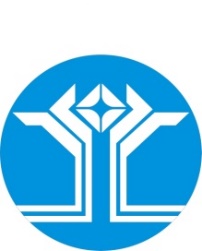 Россия Федерацията (Россия)Саха ӨрөспүүбүлүкэтэМииринэй улууhунАйхал бөhүөлэгинмуниципальнай тэриллиитинДЬАhАЛТАТАУУРААХNМероприятиеОтветственныйСрок1Запрос объяснений2Установочное заседание3Запрос информации от заинтересованных структурных подразделений4Изучение материалов5Направление информации об итогах служебной проверки главе поселкаРоссийская Федерация (Россия)Республика Саха (Якутия)АДМИНИСТРАЦИЯмуниципального образования«Поселок Айхал»Мирнинского районаПОСТАНОВЛЕНИЕ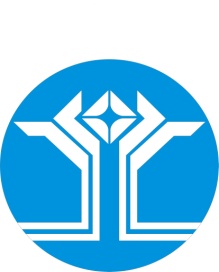 Россия Федерацията (Россия)Саха ӨрөспүүбүлүкэтэМииринэй улууhунАйхал бөhүөлэгинмуниципальнай тэриллиитинДЬАhАЛТАТАУУРААХ№п/пКритерии1Актуальность и социальная значимость проекта2Логическая связность и реализуемость проекта, соответствие мероприятийпроекта его целям, задачам и ожидаемым результатам3Инновационность, уникальность проекта4Соотношение планируемых расходов на реализацию проекта и его ожидаемых результатов, адекватность, измеримость и достижимость таких результатов5Реалистичность бюджета проекта и обоснованность планируемых расходов на реализацию проекта6Социальная эффективность (улучшение состояния целевой группы, воздействие на другие социально значимые проблемы, наличие новых подходов и методов в решении заявленных проблем)ЗАЯВКА НА ПОЛУЧЕНИЕ СУБСИДИИЗАЯВКА НА ПОЛУЧЕНИЕ СУБСИДИИРегистрационный номер заявки __________Дата поступления заявки ________________Направление конкурсаНазвание проектаРуководитель проектаРуководитель проектаФ.И.О. руководителя проектаРуководитель проектаРуководитель проектаАдрес проживания с индексомРуководитель проектаРуководитель проектаГородской (с кодом) и мобильный телефоныРуководитель проектаГеография проектаГеография проектаПеречислить все субъекты РФ, на которые распространяется проектСрок реализации проектаСрок реализации проектапродолжительность проектаСрок реализации проектаСрок реализации проектаНачало реализации проектаСрок реализации проектаСрок реализации проектаОкончание реализации проектаФинансированиеФинансированиеЗапрашиваемая сумма (в рублях)ФинансированиеФинансированиеИмеющаяся сумма (в рублях)ФинансированиеФинансированиеПолная стоимость проекта (в рублях)Полное наименование организацииДата регистрации организацииОрганизационно-правовая форма (согласно свидетельству о регистрации)Учредители:физические лица (количество)юридические лица (перечислить)Вышестоящая организация (если имеется)Юридический адресФактический адресТелефонФаксE-mailАдрес интернет-сайта организацииФ.И.О. руководителя организацииФ.И.О. главного бухгалтера организацииРеквизиты организации:ИНН/КППОГРНрасчетный счетнаименование банкакорреспондентский счетБИКИНН/КППЮридический адрес банка География деятельности организации (перечислить все территории, на которых осуществляется регулярная деятельность)Основные направления деятельности (не более 3)Количество членов организации (если имеются: данные приводятся по состоянию на последний отчетный период):физических лицюридических лицКоличество сотрудников Количество добровольцев Имеющиеся материально-технические и информационные ресурсы (краткое описание с количественными показателями: помещение, оборудование, периодические издания и т.д.)Основные реализованные программы/проекты за     
последние 3 года с указанием наименования, суммы, источника финансирования, достигнутых результатовНазвание проекта1.Краткая аннотация2. Описание проблемы, решению/снижению остроты которой посвящен проект3. Основные целевые группы, на которые направлен проект 4.Основные цели и задачи проектаМетоды реализации проекта Календарный план реализации проекта (последовательное перечисление основных мероприятий проекта с приведением количественных показателей и периодов их осуществления)№МероприятияСроки (дни)Количественный показатель1. 2.3.4.5.6.7.8.3. Ожидаемые результаты(Описание позитивных изменений, которые произойдут в результате реализации проекта по его завершению и в долгосрочной перспективе)4. Методы оценки (описание методов оценки ожидаемых результатов, системы мониторинга и контроля результатов)5. Опыт работы6. Резюме основных исполнителей проекта6. Резюме основных исполнителей проектаРуководитель проектаИсполнитель 1Исполнитель 2Исполнитель 37. Информация об организациях, участвующих в финансировании проектаАдминистрация МО «Мирнинский район»8. Детализированная смета расходов(подробно указываются все расходы. Включаются только запрашиваемые средства субсидии)№Статья расходовСтоимость (ед.), руб.Кол-во единицВсего, руб.ИТОГО:Российская Федерация (Россия)Республика Саха (Якутия)АДМИНИСТРАЦИЯмуниципального образования«Поселок Айхал»Мирнинского районаПОСТАНОВЛЕНИЕРоссия Федерацията (Россия)Саха ӨрөспүүбүлүкэтэМииринэй улууhунАйхал бөhүөлэгинмуниципальнай тэриллиитинДЬАhАЛТАТАУУРААХОб утверждении порядка принятия мер по локализации пожара, спасению людей и имущества до прибытия подразделений Государственной противопожарной службы на территории МО «Поселок Айхал»Приложение № 1к постановлению от _03.02.2023 г.№_49__№п/пОсновные мероприятияСрокисполненияИсполнитель12341Вызвать профессиональных пожарных по телефону 01,101, 112 или через Единую дежурно - диспетчерскую службу МО «Мирнинский район»  8(411) 44-112, 8-914-104-41-12. (далее -ЕДДС)Приобнаружении пожара немедленноОбнаруживший пожар, Глава поселка или иное исполняющее обязанности лицо (подтверждает вызов)2Оповестить и привести в готовность добровольную пожарную дружину (далее - ДПД) объекта или населенного пункта, определить место сбора и способ доставки к месту пожараПриобнаружении пожара немедленноГлава поселка  или иное исполняющее обязанности лицо3Оповестить население и руководство МО «Поселок Айхал» (через диспетчера ЕДДС) о возникновении пожара на объекте или в границах населенного пунктаПриобнаружении пожара немедленноЕДДС, Глава поселка или иное исполняющее обязанности лицо; ответственный за пожарную безопасность объекта4Прибыть на место возникновения пожара для руководства тушением до прибытия Государственной противопожарной службыПриобнаружении пожара немедленноГлава поселка или иное исполняющее обязанности лицо; ДПД, ответственный за пожарную безопасность объекта5Уточнить обстановку и наличие людей на объекте возгорания, организовать эвакуацию людей и имущества из очага пожара в безопасное место с привлечением членов ДПД объекта или населенного пункта При прибытии к месту возникновения пожараГлава поселка или иное исполняющее обязанности лицо; ДПД, ответственный за пожарную безопасность объекта6Принять меры к локализации очага возгорания силами ДПД и населения с соблюдением требований безопасности. Принять  возможные меры по недопущению возгорания жилых домов и других пожароопасных объектов.При прибытии к месту возникновения пожараГлава поселка или иное исполняющее обязанности лицо7По прибытии профессиональных пожарных проинформировать старшее должностное лицо прибывшего первого пожарного подразделения (руководителя тушения пожара) о сложившейся обстановке и принятых мерахПо прибытии профессиональных пожарныхГлава поселка или иное исполняющее обязанности лицо; ДПД, ответственный за пожарную безопасность объекта8При организации РТП оперативного Штаба тушения пожара принять участие в его работеС момента организации оперативного ШтабаГлава поселка или иное исполняющее обязанности лицо; ДПД, ответственный за пожарную безопасность объекта9Докладывать дежурному диспетчеру ЕДДС о ходе тушения пожараКаждый час либо по требованию диспетчераГлава поселка или иное исполняющее обязанности лицо; ДПД, ответственный за пожарную безопасность объекта10Доложить дежурному диспетчеру ЕДДС о локализации и ликвидации пожара по телефону 112, 8(411) 44-112, 8-914-104-41-12.После объявления руководителем тушения пожара о стадии локализации и ликвидации пожараГлава поселка или иное исполняющее обязанности лицо; ДПД, ответственный за пожарную безопасность объекта11Проанализировать обстановку и определить предварительный ущерб и количество пострадавших граждан (количество людей, из них детей)После ликвидации пожараГлава поселка или иное исполняющее обязанности лицо; ДПД, ответственный за пожарную безопасность объекта12Организовать первоочередное жизнеобеспечение пострадавших граждан в пределах компетенцииПосле ликвидации пожараГлава поселка или иное исполняющее обязанности лицо; ДПД, ответственный за пожарную безопасность объектаРоссийская Федерация (Россия)Республика Саха (Якутия)АДМИНИСТРАЦИЯмуниципального образования«Поселок Айхал»Мирнинского районаПОСТАНОВЛЕНИЕРоссия Федерацията (Россия)Саха ӨрөспүүбүлүкэтэМииринэй улууhунАйхал бөhүөлэгинмуниципальнай тэриллиитинДЬАhАЛТАТАУУРААХОб утверждении Положения о резерве финансовых ресурсов для предупреждения и ликвидации чрезвычайных ситуаций природного и техногенного характера на территории Муниципального образования «Поселок Айхал» Мирнинского района Республики Саха (Якутия)Приложение № 1к Постановлению от 03.02.2023 г. № 50Приложение № 2к Постановлению Главы поселка от 03.02.2023 г. № 50Приложение 1 к Инструкции по оформлению документов для выделения средств из резерва финансовых ресурсов для предупреждения и ликвидации чрезвычайных ситуаций природного итехногенного характера и последствий стихийных бедствий на территории муниципального образования «Поселок Айхал»Председателю	комиссии	попредупреждению и ликвидации чрезвычайных ситуаций и обеспечению пожарной	безопасности	МО «Поселок Айхал»Приложение 2 к Инструкции по оформлению документов для выделения средств из резерва финансовых ресурсов для предупреждения и ликвидации чрезвычайных ситуаций природного и техногенного характера и последствий стихийных бедствий на территории муниципального образования «Поселок Айхал».СОГЛАСОВАНОГлава поселка______ ______________(подпись)   (инициалы, фамилия)«___»________20____г.М.П.УТВЕРЖДАЮРуководитель организации___________ _____________________(подпись)          (инициалы, фамилия)«___»________20____г.М.П.Приложение 3 к Инструкции по оформлению документов для выделения средств из резерва финансовых ресурсов для предупреждения и ликвидации чрезвычайных ситуаций природного и техногенного характера и последствий стихийных бедствий на территории муниципального образования «Поселок Айхал».№ п/пНаименование пострадавшего здания (сооружения), его ведомственная принадлежностьСтепень повреждения (разрушения) слабая/средняя/сильнаяКраткая характеристика поврежденияСогласно данным бухгалтерского учетаСогласно данным бухгалтерского учетаСогласно данным бухгалтерского учетаОстаточная стоимость по состоянию на 20___г. (тыс.руб.)Сумма ущерба (тыс.руб.)Страховое возмещение (тыс.руб.)№ п/пНаименование пострадавшего здания (сооружения), его ведомственная принадлежностьСтепень повреждения (разрушения) слабая/средняя/сильнаяКраткая характеристика поврежденияГод возведенияБалансовая стоимость по состоянию на 20__г. (тыс.руб.)Амортизация по состоянию  на 20__г. (тыс.руб.)Остаточная стоимость по состоянию на 20___г. (тыс.руб.)Сумма ущерба (тыс.руб.)Страховое возмещение (тыс.руб.)12345678910Приложение 4 к Инструкции по оформлению документов для выделения средств из резерва финансовых ресурсов для предупреждения и ликвидации чрезвычайных ситуаций природного и техногенного характера и последствий стихийных бедствий на территории муниципального образования «Поселок Айхал».№ п/пФамилия, имя, отчествоАдрес места жительстваКонтактный телефонДокумент удостоверяющий личностьДокумент удостоверяющий личностьДокумент удостоверяющий личностьДокумент удостоверяющий личностьДокумент удостоверяющий личностьОказанная помощь (тыс.руб.)Оказанная помощь (тыс.руб.)Оказанная помощь (тыс.руб.)Необходимая помощь из финансового резерва, тыс.руб.№ п/пФамилия, имя, отчествоАдрес места жительстваКонтактный телефондокументсерияномеркем выдандата выдачи из местного бюджетадругих источниковстраховые возмещенияНеобходимая помощь из финансового резерва, тыс.руб.12345678910111213Российская Федерация (Россия)Республика Саха (Якутия)АДМИНИСТРАЦИЯмуниципального образования«Поселок Айхал»Мирнинского районаПОСТАНОВЛЕНИЕРоссия Федерацията (Россия)Саха ӨрөспүүбүлүкэтэМииринэй улууhунАйхал бөhүөлэгинмуниципальнай тэриллиитинДЬАhАЛТАТАУУРААХО создании условий для организации добровольной пожарной охраны на территории муниципального образования «Поселок Айхал» Мирнинского района Республики Саха (Якутия)Приложение №1к Постановлению от 03.02.2023 г. № 51  Российская Федерация (Россия)Республика Саха (Якутия)АДМИНИСТРАЦИЯмуниципального образования«Поселок Айхал»Мирнинского районаПОСТАНОВЛЕНИЕРоссия Федерацията (Россия)Саха ӨрөспүүбүлүкэтэМииринэй улууhунАйхал бөhүөлэгинмуниципальнай тэриллиитинДЬАhАЛТАТАУУРААХОб оказании содействия органам государственной власти  субъектов  Российской  Федерации  в информировании  населения  о  мерах  пожарной безопасности, в том числе посредством организации и проведения собраний населенияПриложение № 1к постановлению03.02.2023 г. № 52Приложение № 2к постановлению03.02.2023 г. № 52№п/пПроводимые мероприятияСроки исполненияОтветственный исполнитель1Агитационно-разъяснительная работа среди всех категорий населения о необходимости соблюдения мер пожарной безопасности на территориях населенного  пункта путем:а)распространения памяток (листовок) на информационных стендах;б) проведения бесед на противопожарную тематику:-на собраниях граждан;-в общеобразовательных учрежденияхпостоянноГлава поселка сотрудники администрации, руководители организаций и учреждений2Рассмотрение на собраниях граждан вопросов противопожарного состояния населенного пункта и о мерах по его укреплению, о необходимом перечне первичных средств пожаротушения для индивидуальных жилых домов1 раз в год, апрель-майГлава поселка3Издание распоряжения об установлении особого  противопожарного режима на территории поселения в случае повышения пожарной  опасности и доведение его требований до населенияНемедленно при повышении пожарной опасностиГлава поселка4Распространение пожарно-технических знанийпостоянноруководители организаций   и учреждений5Обучение пожарно-техническому минимуму специалистов и работников, организаций, ответственных за пожарную безопасность1 раз в 3 годаруководители организаций   и учреждений6Опубликование нормативных правовых актов в  области обеспечения  пожарной безопасности в  средствах массовой информациипо мере их принятияАдминистрация МО «Поселок Айхал»Приложение № 3к постановлению03.02.2023 г. № 52№ п/пДата проведения инструктажаФ. И. О. инструктируемого лицаАдрес места проведения инструктажаНаименование объекта, на котором проведен инструктажТема инструктажаПодпись проинструктированного лицаФ.И.О., должность, подпись лица, проводившего инструктажПримечаниеРоссийская Федерация (Россия)Республика Саха (Якутия)АДМИНИСТРАЦИЯмуниципального образования«Поселок Айхал»Мирнинского районаПОСТАНОВЛЕНИЕРоссия Федерацията (Россия)Саха ӨрөспүүбүлүкэтэМииринэй улууhунАйхал бөhүөлэгинмуниципальнай тэриллиитинДЬАhАЛТАТАУУРААХО создании в целях пожаротушения условий для забора в любое время года воды из источников наружного водоснабжения, расположенных на территории Муниципального образования «Поселок Айхал»Приложение №1к Постановлению от 03.02.2023  №53  № п/пАдрес,
место нахождения
водоисточникаНаименование  водоисточника
№1п. Айхал, Нефтебазапожарный водоёмПВ №62п. Айхал, Аэропорт пожарный водоёмПВ №83п. Айхал,  ул. Соборная (ДК "Северное Сияние")пожарный водоёмПВ №94п.Айхал, д/с № 47 "Лесная сказка"пожарный гидрантПГ №15п.Айхал, ул. Советская д. 13пожарный гидрантПГ №26п. Айхал, ул.Алмазная д.3пожарный гидрантПГ №47п. Айхал, ул.Юбилейная д.2пожарный гидрантПГ №57п. Айхал, ул.Юбилейная д.2пожарный гидрантПГ №68п. Айхал, ул.Юбилейная д.6пожарный гидрантПГ №79п. Айхал, ул. Юбилейная д. 2пожарный гидрантПГ №810п. Айхал, ул. Кадзова, д. 2пожарный гидрантПГ №910п. Айхал, ул.Кадзова д.1пожарный гидрантПГ №1010п. Айхал, ул.Кадзова д.1пожарный гидрантПГ №1111п. Айхал, ул.Кадзова д.3пожарный гидрантПГ №1211п. Айхал, ул.Кадзова д.3пожарный гидрантПГ №1312п. Айхал, ул.Юбилейная д. 10пожарный гидрантПГ №1413п. Айхал, ул.Энтузиастов д. 2пожарный гидрантПГ №1514п. Айхал, ул. Энтузиастов д. 1пожарный гидрантПГ №1615п. Айхадл, ул.Энтузиастов д. 3пожарный гидрантПГ №1716п. Айхал, ул.Юбилейная д. 3пожарный гидрантПГ №1817п. Айхал, ул.Гагарина (в р-не Кафе-бар "Рандеву" )пожарный гидрантПГ №1918п. Айхал ул.Лесная пожарный гидрантПГ №2019п. Айхал, ул.Попугаевой, д.13пожарный гидрантПГ № 2120п. Айхал ул.Лесная пожарный гидрантПГ № 2221п. Айхал, ул.Энтузиастов д. 6пожарный гидрантПГ № 2322п. Айхал, ул. Юбилейная д. 4пожарный гидрантПГ № 2423п. Айхал, ул.Кадзова д. 4пожарный гидрантПГ № 2524п. Айхал, ул.Корнилова д. 1пожарный гидрантПГ № 2625п. Айхал, ул.Лумумбы д.1пожарный гидрантПГ № 2726п. Айхал, ул.Кадзова д. 4пожарный гидрантПГ № 2827п. Айхал, ул.Юбилейная д. 14пожарный гидрантПГ № 2928п. Айхал, ул. Алмазная д.1пожарный гидрантПГ № 3028п. Айхал, ул. Алмазная д.1пожарный гидрантПГ № 3129п. Айхал, ул.Промышленная д. 28пожарный гидрантПГ № 3230п. Айхал, ул.Юбилейная д. 13пожарный гидрантПГ №3331п. Айхал,  ул. Соборная (ДК "Северное Сияние")пожарный гидрантПГ №3432п. Айхал, ул.Бойко д. 1пожарный гидрантПГ №3633п. Айхал, ул.Амакинская д. 3пожарный гидрантПГ №3734п. Айхал, ул. Гагарина (БМГК) пожарный гидрантПГ №3835п. Айхал, ул. Алмазная д.  3пожарный гидрантПГ №6336п. Айхал, ул. Гагарина д. 3пожарный гидрантПГ №4137п. Айхал, ул Солнечная д. 12пожарный гидрантПГ №4238п. Айхал, ул .Бойко д.1пожарный гидрантПГ №43Российская Федерация (Россия)Республика Саха (Якутия)АДМИНИСТРАЦИЯмуниципального образования«Поселок Айхал»Мирнинского районаПОСТАНОВЛЕНИЕРоссия Федерацията (Россия)Саха ӨрөспүүбүлүкэтэМииринэй улууhунАйхал бөhүөлэгинмуниципальнай тэриллиитинДЬАhАЛТАТАУУРААХО внесении изменений в Перечень муниципального имущества муниципального образования «Поселок Айхал» Мирнинского района Республики Саха (Якутия), предназначенного для предоставления в аренду субъектам малого и среднего предпринимательства и организациям, образующим инфраструктуру поддержки малого и среднего предпринимательства, физическим лицам, не являющимися индивидуальными предпринимателями и применяющим специальный налоговый режим «Налог на профессиональный доход» на 2023 годГлава поселка	                               Г.Ш. Петровская№ п/пНаименование имуществаМестонахождение (адрес) имущества, правообладательТехнические характеристики (дата ввода в эксплуатацию, площадь, этажность)Целевое назначение использования имуществаСведения об обременении объекта1.Нежилое помещениеРеспублика Саха (Якутия), Мирнинский район, п. Айхал, ул. Промышленная, корп.10Нежилое помещение в одноэтажном деревянном здании, площадь 294,3 кв.м, кадастровый номер: 14:16:000000:5074Холодный складобременение отсутствует2.Нежилое помещениеРеспублика Саха (Якутия), Мирнинский район, п. Айхал, ул. Юбилейная, д.10, пом.200Нежилое помещение, площадь 57,8 кв.м, находится на втором этаже пятиэтажного жилого здания. Здание бетонного исполнения, имеются централизованные коммуникации. Год ввода в эксплуатацию 1988, кадастровый номер 14:16:030402:986Многофункциональное помещениеобременение отсутствует3.Земельный участокРеспублика Саха (Якутия), Мирнинский район, п. Айхал, ул. ПромышленнаяЗемли населенных пунктов, площадь 23863 кв.м., кадастровый номер 14:16:020204:63Промышленностьобременение отсутствует4.Нежилое помещениеРеспублика Саха (Якутия), Мирнинский район, п. Айхал, ул. Юбилейная, д. 10, пом.300Нежилое помещение, площадь 39,9 кв.м, находится на третьем этаже пятиэтажного жилого здания. Здание бетонного исполнения, имеются централизованные коммуникации. Год ввода в эксплуатацию 1988, кадастровый номер 14:16:030402:985Многофункциональное помещениеобременение отсутствует5.Нежилое помещениеРеспублика Саха (Якутия), Мирнинский район, п. Айхал, ул. Юбилейная, д.12, пом. б/нНежилое помещение, площадь 39,6 кв.м, находится на первом этаже пятиэтажного жилого здания. Здание бетонного исполнения, имеются централизованные коммуникации. Год ввода в эксплуатацию 1988, кадастровый номер 14:16:030402:982Многофункциональное помещениеобременение отсутствует6.Нежилое помещениеРеспублика Саха (Якутия), Мирнинский район, п. Айхал, ул. Юбилейная, д.12, пом. 119Нежилое помещение, площадь 76,1 кв.м, находится на первом этаже пятиэтажного жилого здания. Здание бетонного исполнения, имеются централизованные коммуникации. Год ввода в эксплуатацию 1988, кадастровый номер 14:16:030402:984Многофункциональное помещениеобременение отсутствуетРоссийская Федерация (Россия)Республика Саха (Якутия)АДМИНИСТРАЦИЯмуниципального образования«Поселок Айхал»Мирнинского районаПОСТАНОВЛЕНИЕ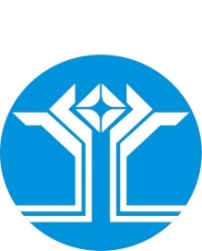 Россия Федерацията (Россия)Саха ӨрөспүүбүлүкэтэМииринэй улууhунАйхал бөhүөлэгинмуниципальнай тэриллиитинДЬАhАЛТАТАУУРААХО внесении изменений в муниципальную программу МО «Поселок Айхал» Мирнинского района Республики Саха (Якутия) «Формирование комфортной городской среды на 2018-2024 годы», утвержденную постановлением Главы от 27.12.2017 №444 (в редакции постановлений от 20.02.2018 №41, от 28.02.2018 №58, от 20.04.2018 №127, от 23.07.2018 №267, от 26.10.2018 №375, от 27.10.2018 №381, от 29.12.2018 №516, от 19.02.2019 №47, от 26.03.2019 №93, от 06.08.2019 №276, от 01.10.2019 №374, от 16.12.2019 №509, от 19.02.2020 №45, от 16.04.2020 №118, от 07.09.2020 №259, от 10.11.2020 №328, от 24.03.2021 №105, от 22.07.2021 №295, от 11.08.2021 №325, от 22.03.2022 №115, от 10.06.2022 № 268, от №522 от 09.11.2022, № 717 от 30.12.2022)Финансовое обеспечение программы:Расходы Расходы Расходы Расходы Расходы Расходы Расходы Финансовое обеспечение программы:2018 год20192020 год2021 год2022 год2023 год2024Федеральный бюджет4 015,804 015,804 455,004 455,0024255,044522,130Республиканский бюджет484,20484,2045,0045,00245,0045,6800Бюджет МО «Поселок Айхал»3 429,443 248,077 409,011 175,213266,91 564,562000,00Иные источники5897,00ИТОГО7 929,447 748,0711 909,015 675,2133 663,945 132,372000,00№   п/пМероприятия программыВсегоФедеральный бюджетГосударственный бюджет РС (Я)Бюджет МО "Поселок Айхал"Иные источники№   п/пМероприятия программы(тыс.руб)(тыс.руб.)(тыс.руб.)(тыс.руб.)(тыс.руб.)1234578ВСЕГО ПО ПРОГРАММЕ74 058,0445 718,771 349,0821 093,205 897,00120187 929,444 015,80484,23 429,440220197 748,074 015,80484,23 248,0703202011 909,014 455,00457 409,010420215 675,214 455,00451 175,2105202233 663,9424 255,04245,003 266,915 897,00620235132,374522,1345,68564,56072024200000200001Благоустройство и улучшения эстетического вида дворовых территорий в соответствие с современными требованиями.40 105,9322 092,221 110,4316 903,280,00120185 625,004 015,80484,21 125,000220197 748,074 015,80484,23 248,0703202011 909,014 455,00457 409,010420215 675,214 455,00451 175,210520227 148,645 150,6252,031 945,9906202300072024200000200002Создание условий для активного отдыха детей и взрослых, а также комплексное благоустройство общественных пространств в соответствие с современными требованиями33 153,590238,653 391,395 897,00120181 505,91001 505,9102202226 515,3119104,42192,971320,925 897,00320235132,374522,1345,68564,56042024000003Создание системы «обратной связи» с населением и возможности участия заинтересованных лиц (граждан, организаций), студенческих строительных отрядов и волонтеров в реализации муниципальной программы.798,5300798,53012018798,5300798,530220190000032020000004202100000520220000062023000007202400000Год реализацииАдрес выполнения работ, оказание услуг.Наименование мероприятия(тыс. руб.)(тыс. руб.)(тыс. руб.)(тыс. руб.)(тыс. руб.)Год реализацииАдрес выполнения работ, оказание услуг.Наименование мероприятияВсегоБюджет МО «Поселок Айхал"Бюджет РС (Я)Федеральный бюджетИные дополнительные источники финансированияВСЕГО по мероприятиям:74 058,0421 093,201 349,0845 718,775 897,00 2018 г7 929,443 429,44484,204 015,800,002019 г7 748,073 248,07484,204 015,800,002020 г11 909,017 409,0145,004 455,000,002021 г5 675,211 175,2145,004 455,000,002022 г33 663,943 266,91245,0024 255,045 897,002023 г5 132,37564,5645,684 522,130,002024 г2 000,002 000,000,000,000,001.Благоустройство и улучшения эстетического вида дворовых территорий в соответствие с современными требованиями.Благоустройство и улучшения эстетического вида дворовых территорий в соответствие с современными требованиями.40 105,9316 903,281 110,4322 092,220,002018 г.ул. Бойко д.1, ул. Кадзова д.1, ул. Кадзова д.3, ул. Промышленная д. 28.  Закуп парковых опор, закуп ограждения зеленых насаждений, установка парковых опор, установка скамеек и урн. 5 625,001 125,00484,204 015,800,002019гул. Энтузиастов д.2, ул. Советская д.13Ремонт дворового проезда, установка ограждения зеленых насаждений, установка парковых опор, урн, скамеек. Энтузиастов д.2, Советская д.137 748,073 248,07484,204 015,800,002020 гул. Юбилейная д.4, Кадзова д.2Ремонт дворового проезда, установка ограждения зеленых насаждений, установка ламп и светильников на парковые опоры, урн, скамеек, устройство травмобезопасного покрытия на детской площадке11 909,017 409,0145,004 455,000,002021 гул. Советская д.9Ремонт дворового проезда, установка ламп и светильников на парковые опоры, установка парковой опоры, урн, скамеек, устройство травмобезопасного покрытия на детской площадке5 675,211 175,2145,004 455,000,002022 гул. Энтузиастов д.3Ремонт дворового проезда, установка ламп, светильников на парковых опорах, установка, урн, скамеек, установка ДИК, МАФ7 148,641 945,9952,035 150,620,002024 гул. Кадзова д.3 
ул. Бойко д.1
ул. Кадзова д.1, ул. Промышленная д.28; ул. Советская д.11, ул. Стрельникова д.2а, ул. Юбилейная д.7Ремонт дворового проезда, установка ламп, светильников на парковых опорах, установка, урн, скамеек2 000,002 000,000,000,000,002.Создание условий для активного отдыха детей и взрослых, а также комплексное благоустройство общественных пространств в соответствие с современными требованиямиСоздание условий для активного отдыха детей и взрослых, а также комплексное благоустройство общественных пространств в соответствие с современными требованиями33 153,523 391,37238,6523 626,515 897,002018 г.Юбилейная 3 А (парк "Здоровье")Устройство асфальтобетонной тротуарной дорожки, установка парковых опор, установка пандуса и лестницы1 505,911 505,910,000,000,002022гЮбилейная 3 А (парк "Здоровье")Рейтинговое голосование Благоустройство парка "Здоровье". Новое строительство.25 882,281 289,38188,3718 648,285 756,252022гМонтаж системы видеонаблюдения в парке "Здоровье"Рейтинговое голосование Благоустройство парка "Здоровье". Новое строительство.431,5421,493,14310,9495,972022гПоставка оборудования для системы видеонаблюдения в парке "Здоровье"Рейтинговое голосование Благоустройство парка "Здоровье". Новое строительство.201,4410,031,46145,1544,802023 гСоздание объекта: «Сквер имени Г.А. Кадзова». Установка скамеек, урн, детские комплексы, опоры освещения, устройство трапов5 132,37564,5645,684 522,130,002024 гПлощадь "Соборная", Спортивная площадка "70 лет Победы», Площадь «ФонтаннаяСмена ограждения спортивной площадки0,000,000,000,000,003Создание системы «обратной связи» с населением и возможности участия заинтересованных лиц (граждан, организаций), студенческих строительных отрядов и волонтеров в реализации муниципальной программы.Создание системы «обратной связи» с населением и возможности участия заинтересованных лиц (граждан, организаций), студенческих строительных отрядов и волонтеров в реализации муниципальной программы.798,53798,530,000,000,002018 г.1.ДК "Северное Сияние"1. Полиграфия(брошюры, брендбук, листовки, баннеры)798,53126,000,000,000,002018 г.2.Полиграфия (информирование населения)2. Зажжение елки.798,53100,000,000,000,002018 г.3.ул. Кадзова д.1, д. 3, ул. Бойко д.1, ул. Промышленная д.283. Установка баннеров (городская среда)798,53199,000,000,000,002018 г.3.4. Установка парковых опор798,53373,500,000,000,002019гДК "Северное Сияние""Зажжение" искусственной ели0,000,000,000,000,002020 гДК "Северное Сияние""Зажжение" искусственной ели0,000,000,000,000,002021гДК "Северное Сияние""Зажжение" искусственной ели0,000,000,000,000,002022гДК "Северное Сияние"Брендбук, брошюры0,000,000,000,000,00ГОДОВОЙ (ИТОГОВОЙ) ОТЧЕТ ОЦЕНКИ РЕЗУЛЬТАТОВ ВЫПОЛНЕНИЯ МУНИЦИПАЛЬНОЙ ПРОГРАММЫГОДОВОЙ (ИТОГОВОЙ) ОТЧЕТ ОЦЕНКИ РЕЗУЛЬТАТОВ ВЫПОЛНЕНИЯ МУНИЦИПАЛЬНОЙ ПРОГРАММЫГОДОВОЙ (ИТОГОВОЙ) ОТЧЕТ ОЦЕНКИ РЕЗУЛЬТАТОВ ВЫПОЛНЕНИЯ МУНИЦИПАЛЬНОЙ ПРОГРАММЫГОДОВОЙ (ИТОГОВОЙ) ОТЧЕТ ОЦЕНКИ РЕЗУЛЬТАТОВ ВЫПОЛНЕНИЯ МУНИЦИПАЛЬНОЙ ПРОГРАММЫГОДОВОЙ (ИТОГОВОЙ) ОТЧЕТ ОЦЕНКИ РЕЗУЛЬТАТОВ ВЫПОЛНЕНИЯ МУНИЦИПАЛЬНОЙ ПРОГРАММЫГОДОВОЙ (ИТОГОВОЙ) ОТЧЕТ ОЦЕНКИ РЕЗУЛЬТАТОВ ВЫПОЛНЕНИЯ МУНИЦИПАЛЬНОЙ ПРОГРАММЫГОДОВОЙ (ИТОГОВОЙ) ОТЧЕТ ОЦЕНКИ РЕЗУЛЬТАТОВ ВЫПОЛНЕНИЯ МУНИЦИПАЛЬНОЙ ПРОГРАММЫГОДОВОЙ (ИТОГОВОЙ) ОТЧЕТ ОЦЕНКИ РЕЗУЛЬТАТОВ ВЫПОЛНЕНИЯ МУНИЦИПАЛЬНОЙ ПРОГРАММЫГОДОВОЙ (ИТОГОВОЙ) ОТЧЕТ ОЦЕНКИ РЕЗУЛЬТАТОВ ВЫПОЛНЕНИЯ МУНИЦИПАЛЬНОЙ ПРОГРАММЫГОДОВОЙ (ИТОГОВОЙ) ОТЧЕТ ОЦЕНКИ РЕЗУЛЬТАТОВ ВЫПОЛНЕНИЯ МУНИЦИПАЛЬНОЙ ПРОГРАММЫГОДОВОЙ (ИТОГОВОЙ) ОТЧЕТ ОЦЕНКИ РЕЗУЛЬТАТОВ ВЫПОЛНЕНИЯ МУНИЦИПАЛЬНОЙ ПРОГРАММЫГОДОВОЙ (ИТОГОВОЙ) ОТЧЕТ ОЦЕНКИ РЕЗУЛЬТАТОВ ВЫПОЛНЕНИЯ МУНИЦИПАЛЬНОЙ ПРОГРАММЫГОДОВОЙ (ИТОГОВОЙ) ОТЧЕТ ОЦЕНКИ РЕЗУЛЬТАТОВ ВЫПОЛНЕНИЯ МУНИЦИПАЛЬНОЙ ПРОГРАММЫГОДОВОЙ (ИТОГОВОЙ) ОТЧЕТ ОЦЕНКИ РЕЗУЛЬТАТОВ ВЫПОЛНЕНИЯ МУНИЦИПАЛЬНОЙ ПРОГРАММЫГОДОВОЙ (ИТОГОВОЙ) ОТЧЕТ ОЦЕНКИ РЕЗУЛЬТАТОВ ВЫПОЛНЕНИЯ МУНИЦИПАЛЬНОЙ ПРОГРАММЫГОДОВОЙ (ИТОГОВОЙ) ОТЧЕТ ОЦЕНКИ РЕЗУЛЬТАТОВ ВЫПОЛНЕНИЯ МУНИЦИПАЛЬНОЙ ПРОГРАММЫГОДОВОЙ (ИТОГОВОЙ) ОТЧЕТ ОЦЕНКИ РЕЗУЛЬТАТОВ ВЫПОЛНЕНИЯ МУНИЦИПАЛЬНОЙ ПРОГРАММЫГОДОВОЙ (ИТОГОВОЙ) ОТЧЕТ ОЦЕНКИ РЕЗУЛЬТАТОВ ВЫПОЛНЕНИЯ МУНИЦИПАЛЬНОЙ ПРОГРАММЫГОДОВОЙ (ИТОГОВОЙ) ОТЧЕТ ОЦЕНКИ РЕЗУЛЬТАТОВ ВЫПОЛНЕНИЯ МУНИЦИПАЛЬНОЙ ПРОГРАММЫГОДОВОЙ (ИТОГОВОЙ) ОТЧЕТ ОЦЕНКИ РЕЗУЛЬТАТОВ ВЫПОЛНЕНИЯ МУНИЦИПАЛЬНОЙ ПРОГРАММЫ		«Формирование комфортной городской среды 2018-2024 годы		«Формирование комфортной городской среды 2018-2024 годы		«Формирование комфортной городской среды 2018-2024 годы		«Формирование комфортной городской среды 2018-2024 годы		«Формирование комфортной городской среды 2018-2024 годы		«Формирование комфортной городской среды 2018-2024 годы		«Формирование комфортной городской среды 2018-2024 годы		«Формирование комфортной городской среды 2018-2024 годы		«Формирование комфортной городской среды 2018-2024 годы		«Формирование комфортной городской среды 2018-2024 годы		«Формирование комфортной городской среды 2018-2024 годы		«Формирование комфортной городской среды 2018-2024 годы		«Формирование комфортной городской среды 2018-2024 годы		«Формирование комфортной городской среды 2018-2024 годы		«Формирование комфортной городской среды 2018-2024 годы		«Формирование комфортной городской среды 2018-2024 годы		«Формирование комфортной городской среды 2018-2024 годы		«Формирование комфортной городской среды 2018-2024 годы		«Формирование комфортной городской среды 2018-2024 годы		«Формирование комфортной городской среды 2018-2024 годы	наименование муниципальной программы		наименование муниципальной программы		наименование муниципальной программы		наименование муниципальной программы		наименование муниципальной программы		наименование муниципальной программы		наименование муниципальной программы		наименование муниципальной программы		наименование муниципальной программы		наименование муниципальной программы		наименование муниципальной программы		наименование муниципальной программы		наименование муниципальной программы		наименование муниципальной программы		наименование муниципальной программы		наименование муниципальной программы		наименование муниципальной программы		наименование муниципальной программы		наименование муниципальной программы		наименование муниципальной программы	№ п/пЗадачи, направленные на достижение целиГод реализацииПланируемый объем финансирования на решение данной задачи (тыс. руб.)Планируемый объем финансирования на решение данной задачи (тыс. руб.)Планируемый объем финансирования на решение данной задачи (тыс. руб.)Планируемый объем финансирования на решение данной задачи (тыс. руб.)Планируемый объем финансирования на решение данной задачи (тыс. руб.)Фактический объем финансирования на решение данной задачи (тыс. руб.)Фактический объем финансирования на решение данной задачи (тыс. руб.)Фактический объем финансирования на решение данной задачи (тыс. руб.)Фактический объем финансирования на решение данной задачи (тыс. руб.)Фактический объем финансирования на решение данной задачи (тыс. руб.)Количественные и/или качественные целевые показатели, характеризующие достижение целей и решение задачКоличественные и/или качественные целевые показатели, характеризующие достижение целей и решение задачКоличественные и/или качественные целевые показатели, характеризующие достижение целей и решение задачЕдиницаПланируемое значение показателя на текущий годДостигнутое значение показателя в текущем году% исполненияВСЕГО Бюджет МО «Поселок Айхал»МРФБРС (Я) Иные источникиВсегоМРБюджет МО «Поселок Айхал»ФБРС (Я)Иные источники123456789101112131415161718191Увеличение количества обустроенных дворовых территорий. 2018г5 625,001 125,004 015,80484,205 625,001 125,004 015,80484,20ул. Бойко д1, ул. Кадзова д1, д.3, Промышленная д.28.шт.44562019г7 748,073 248,074 015,80484,207 748,073 248,074 015,80484,20ул. Энтузиастов д.2, ул. Советская д.11шт.221002020г11 909,017 409,014 455,0045,0011 909,017 409,014 455,0045,00ул. Кадзова 2д., ул. Юбилейная д.4шт.221002021г5 675,211 175,214 455,0045,005 675,211 175,214 455,0045,00ул. Советская д.9шт.111002022г7 148,641 945,995 150,6252,037 148,641 945,995 150,6252,03 ул. Энтузиастов д.3шт.111002023 г------------20242 000,002 000,000,000,000,000,000,000,00 ул. Кадзова д.3 
ул. Бойко д.1
ул. Кадзова д.1, ул. Промышленная д.28; ул. Советская д.11, ул. Стрельникова д.2а, ул. Юбилейная д.7шт.700ИТОГО 40 105,9316 903,280,0022 092,221 110,4338 105,930,0014 903,2822 092,221 110,431792Создание условий для активного отдыха детей и взрослых, а также комплексное благоустройство общественных пространств в соответствие с современными требованиями20181 505,911 505,910,000,000,001 505,910,001 505,910,000,000парк "Здоровье"шт.11100202226 515,251 320,9019 104,38192,975 897,0026 390,991 314,7119 014,82192,075 869,39парк "Здоровье"шт.199,5320235 132,37564,564 522,1345,68Создание сквера "Благоустройство сквера им. Г.А. Кадзова"шт.1ИТОГО 33 153,533 391,370,0023 626,51238,655 897,0027 896,900,001 505,9119 014,82192,075 869,39113Создание системы «обратной связи» с населением и возможности участия заинтересованных лиц (граждан, организаций), студенческих строительных отрядов и волонтеров 2018126,00126,000,000,000,00126,000,00126,000,000,00Полиграфия (Брошюры, брендбук, листовки, баннеры)шт.312531251002018100,00100,000,000,000,00100,000,00100,000,000,00Зажжение лишт.111002018199,00199,000,000,000,00199,000,00199,000,000,00Установка баннеров (городская среда)шт.50501002018373,53373,500,000,000,00373,530,00373,530,000,00Установка парковых опоршт.4410020220,000,000,000,000,000,000,000,000,000,0020230,000,000,000,000,000,000,000,000,000,0020240,000,000,000,000,000,000,000,000,000,00ИТОГО:798,53798,500,000,000,00798,530,00798,530,000,00ВСЕГО 74 057,9921 093,150,0045 718,731 349,085 897,0066 801,360,0017 207,7241 107,041 302,505 869,39Российская Федерация (Россия)Республика Саха (Якутия)АДМИНИСТРАЦИЯмуниципального образования«Поселок Айхал»Мирнинского районаПОСТАНОВЛЕНИЕРоссия Федерацията (Россия)Саха ӨрөспүүбүлүкэтэМииринэй улууhунАйхал бөhүөлэгинМуниципальнай тэриллиитинДЬАhАЛТАТАУУРААХ7Финансовое обеспечение программы (руб.)                                             Плановый период                                             Плановый период20222023202420252026Федеральный бюджет00000Республиканский бюджет00000Бюджет МО "Посёлок Айхал»"2 255 000,002 145 000,002 630 000,002 630 000,002 630 000,00иные источники500 0000000Итого по программе2 755 000,002 145 000,002 630 000,002 630 000,002 630 000,00Раздел 3.Раздел 3.Раздел 3.Раздел 3.Раздел 3.Раздел 3.Раздел 3.Раздел 3.ПЕРЕЧЕНЬ МЕРОПРИЯТИЙ И РЕСУРСНОЕ ОБЕСПЕЧЕНИЕПЕРЕЧЕНЬ МЕРОПРИЯТИЙ И РЕСУРСНОЕ ОБЕСПЕЧЕНИЕПЕРЕЧЕНЬ МЕРОПРИЯТИЙ И РЕСУРСНОЕ ОБЕСПЕЧЕНИЕПЕРЕЧЕНЬ МЕРОПРИЯТИЙ И РЕСУРСНОЕ ОБЕСПЕЧЕНИЕПЕРЕЧЕНЬ МЕРОПРИЯТИЙ И РЕСУРСНОЕ ОБЕСПЕЧЕНИЕПЕРЕЧЕНЬ МЕРОПРИЯТИЙ И РЕСУРСНОЕ ОБЕСПЕЧЕНИЕПЕРЕЧЕНЬ МЕРОПРИЯТИЙ И РЕСУРСНОЕ ОБЕСПЕЧЕНИЕПЕРЕЧЕНЬ МЕРОПРИЯТИЙ И РЕСУРСНОЕ ОБЕСПЕЧЕНИЕмуниципальной программымуниципальной программымуниципальной программымуниципальной программымуниципальной программымуниципальной программымуниципальной программымуниципальной программы"Социальная поддержка населения  муниципального образования  "Поселок Айхал" Мирнинского района Республики Саха (Якутия)   на 2022 - 2026 годы""Социальная поддержка населения  муниципального образования  "Поселок Айхал" Мирнинского района Республики Саха (Якутия)   на 2022 - 2026 годы""Социальная поддержка населения  муниципального образования  "Поселок Айхал" Мирнинского района Республики Саха (Якутия)   на 2022 - 2026 годы""Социальная поддержка населения  муниципального образования  "Поселок Айхал" Мирнинского района Республики Саха (Якутия)   на 2022 - 2026 годы""Социальная поддержка населения  муниципального образования  "Поселок Айхал" Мирнинского района Республики Саха (Якутия)   на 2022 - 2026 годы""Социальная поддержка населения  муниципального образования  "Поселок Айхал" Мирнинского района Республики Саха (Якутия)   на 2022 - 2026 годы""Социальная поддержка населения  муниципального образования  "Поселок Айхал" Мирнинского района Республики Саха (Якутия)   на 2022 - 2026 годы""Социальная поддержка населения  муниципального образования  "Поселок Айхал" Мирнинского района Республики Саха (Якутия)   на 2022 - 2026 годы"рублей№ п/пМероприятия по реализации программыИсточник финансированияОбъем финансирования по годамОбъем финансирования по годамОбъем финансирования по годамОбъем финансирования по годамОбъем финансирования по годам2022 год2023 год2024год2025 год2026 годЗадача 1. Предоставление мер социальной поддержки отдельным категориям граждан, семьям с детьми, создание благоприятных условий для функционирования института семьи.                                                                                                                                                                                       1.1 Оказание адресной социальной помощи жителям МО "Поселок Айхал"Задача 1. Предоставление мер социальной поддержки отдельным категориям граждан, семьям с детьми, создание благоприятных условий для функционирования института семьи.                                                                                                                                                                                       1.1 Оказание адресной социальной помощи жителям МО "Поселок Айхал"Задача 1. Предоставление мер социальной поддержки отдельным категориям граждан, семьям с детьми, создание благоприятных условий для функционирования института семьи.                                                                                                                                                                                       1.1 Оказание адресной социальной помощи жителям МО "Поселок Айхал"Задача 1. Предоставление мер социальной поддержки отдельным категориям граждан, семьям с детьми, создание благоприятных условий для функционирования института семьи.                                                                                                                                                                                       1.1 Оказание адресной социальной помощи жителям МО "Поселок Айхал"Задача 1. Предоставление мер социальной поддержки отдельным категориям граждан, семьям с детьми, создание благоприятных условий для функционирования института семьи.                                                                                                                                                                                       1.1 Оказание адресной социальной помощи жителям МО "Поселок Айхал"Задача 1. Предоставление мер социальной поддержки отдельным категориям граждан, семьям с детьми, создание благоприятных условий для функционирования института семьи.                                                                                                                                                                                       1.1 Оказание адресной социальной помощи жителям МО "Поселок Айхал"Задача 1. Предоставление мер социальной поддержки отдельным категориям граждан, семьям с детьми, создание благоприятных условий для функционирования института семьи.                                                                                                                                                                                       1.1 Оказание адресной социальной помощи жителям МО "Поселок Айхал"Задача 1. Предоставление мер социальной поддержки отдельным категориям граждан, семьям с детьми, создание благоприятных условий для функционирования института семьи.                                                                                                                                                                                       1.1 Оказание адресной социальной помощи жителям МО "Поселок Айхал"1Оказание адресной социальной помощи гражданам, находящимся в трудной жизненной ситуации, в том числе адаптация и социальная поддержка граждан, вернувшихся из мест лишения свободыВСЕГО:300 000,0200 000,00200 000,00200 000,00200 000,00Федеральный бюджет00,00,00,00,0Государственный бюджет РС (Я)00000Бюджет МО "Поселок Айхал"300 000200 000200 000200 000200 000Другие источники000002Оказание адресной социальной помощи детям инвалидам при леченииВСЕГО:300 000,0200 000,00200 000,00200 000,00200 000,00Федеральный бюджет00000Государственный бюджет РС (Я)00000Бюджет МО "Поселок Айхал"300 000200 000200 000200 000200 000Другие источники000003Оказание адресной социальной помощи инвалидам при леченииВСЕГО:200 000,00200 000,00200 000,00200 000,00200 000,00Федеральный бюджет00000Государственный бюджет РС (Я)00000Бюджет МО "Поселок Айхал"200 000,00200 000200 000200 000200 000,00Другие источники000004Оказание единовременной адресной социальной помощи на оплату проезда к месту лечения инвалидов детства, не имеющих льготу на проезд к месту леченияВСЕГО:170 000,00100 000,00100 000,00100 000,00100 000,00Федеральный бюджет00000Государственный бюджет РС (Я)00000Бюджет МО "Поселок Айхал"170 000,00100 000,00100 000,00100 000,00100 000,00Другие источники000005Оказание адресной социальной помощи ветеранам тыла, ВОВ к знаменательным датамВСЕГО:0,000,000,000,000,00Федеральный бюджет00000Государственный бюджет РС (Я)00000Бюджет МО "Поселок Айхал"00,000,000,000,00Другие источники000006Оказание адресной социальной помощи малообеспеченным неполным семьям с детьми, одиноким мамамВСЕГО:200 000,00150 000,00150 000,00150 000,00150 000,00Федеральный бюджет00000Государственный бюджет РС (Я)00000Бюджет МО "Поселок Айхал"200 000150 000,00150 000,00150 000,00150 000,00Другие источники000007Оказание адресной социальной помощи малообеспеченным многодетным семьям ВСЕГО:155 000,00150 000,00100 000,00100 000,00100 000,00Федеральный бюджет00000Государственный бюджет РС (Я)00000Бюджет МО "Поселок Айхал"155 000,00150 000100 000100 000100 000Другие источники000008Оказание адресной социальной помощи детям из многодетных, малообеспеченных семей, детей инвалидов в натуральном виде к Новому годуВСЕГО:200 000,000,00150 000,00150 000,00150 000,00Федеральный бюджет00000Государственный бюджет РС (Я)00000Бюджет МО "Поселок Айхал"200 000,000150 000150 000150 000Другие источники000009Организация и проведение праздничных мероприятий: День Матери, День Отца.ВСЕГО:50 000,000,00150 000,00150 000,00150 000,00Федеральный бюджет00000Государственный бюджет РС (Я)00000Бюджет МО "Поселок Айхал"50 000,000150 000150 000150 000Другие источники0000010Оказание адресной социальной помощи членам семей военнослужащих, призванных Военным комиссариатом  Мирнинского района Республики Саха (Якутия)  на военную службу по мобилизации в соответствии с Указом Президента Российской Федерации от 21 сентября 2022 г. №647 «Об объявлении частичной мобилизации в Российской Федерации»ВСЕГО:520 000,001 000 000,001 000 000,001 000 000,001 000 000,00Федеральный бюджет00000Государственный бюджет РС (Я)00000Бюджет МО "Поселок Айхал"520 000,001 000 0001 000 0001 000 0001 000 000Другие источники00000Задача 2. Социальная интеграция граждан пожилого возраста, инвалидов, включая детей-инвалидов в общество.    2.1. Проведение социально-значимых мероприятийЗадача 2. Социальная интеграция граждан пожилого возраста, инвалидов, включая детей-инвалидов в общество.    2.1. Проведение социально-значимых мероприятийЗадача 2. Социальная интеграция граждан пожилого возраста, инвалидов, включая детей-инвалидов в общество.    2.1. Проведение социально-значимых мероприятийЗадача 2. Социальная интеграция граждан пожилого возраста, инвалидов, включая детей-инвалидов в общество.    2.1. Проведение социально-значимых мероприятийЗадача 2. Социальная интеграция граждан пожилого возраста, инвалидов, включая детей-инвалидов в общество.    2.1. Проведение социально-значимых мероприятийЗадача 2. Социальная интеграция граждан пожилого возраста, инвалидов, включая детей-инвалидов в общество.    2.1. Проведение социально-значимых мероприятийЗадача 2. Социальная интеграция граждан пожилого возраста, инвалидов, включая детей-инвалидов в общество.    2.1. Проведение социально-значимых мероприятийЗадача 2. Социальная интеграция граждан пожилого возраста, инвалидов, включая детей-инвалидов в общество.    2.1. Проведение социально-значимых мероприятий1Организация и проведение праздничных мероприятий для граждан старшего поколения ко Дню пожилого человекаВСЕГО:50 000,000,00150 000,00150 000,00150 000,00Федеральный бюджет00000Государственный бюджет РС (Я)00000Бюджет МО "Поселок Айхал"50 000,000,00150 000150 000150 000Другие источники000002Организация и проведение праздничных мероприятий для граждан с ограниченными возможностями к Международному Дню инвалидаВСЕГО:80 000,000,00100 000,00100 000,00100 000,00Федеральный бюджет00000Государственный бюджет РС (Я)00000Бюджет МО "Поселок Айхал"80 000,000100 000100 000100 000Другие источники00000Задача 3. Создание безбарьерной среды для инвалидов и других маломобильных групп населения                                                                3.1. Обеспечение доступности приоритетных объектов социальной, транспортной, инженерной инфраструктуры для инвалидов и других маломобильных групп населения Задача 3. Создание безбарьерной среды для инвалидов и других маломобильных групп населения                                                                3.1. Обеспечение доступности приоритетных объектов социальной, транспортной, инженерной инфраструктуры для инвалидов и других маломобильных групп населения Задача 3. Создание безбарьерной среды для инвалидов и других маломобильных групп населения                                                                3.1. Обеспечение доступности приоритетных объектов социальной, транспортной, инженерной инфраструктуры для инвалидов и других маломобильных групп населения Задача 3. Создание безбарьерной среды для инвалидов и других маломобильных групп населения                                                                3.1. Обеспечение доступности приоритетных объектов социальной, транспортной, инженерной инфраструктуры для инвалидов и других маломобильных групп населения Задача 3. Создание безбарьерной среды для инвалидов и других маломобильных групп населения                                                                3.1. Обеспечение доступности приоритетных объектов социальной, транспортной, инженерной инфраструктуры для инвалидов и других маломобильных групп населения Задача 3. Создание безбарьерной среды для инвалидов и других маломобильных групп населения                                                                3.1. Обеспечение доступности приоритетных объектов социальной, транспортной, инженерной инфраструктуры для инвалидов и других маломобильных групп населения Задача 3. Создание безбарьерной среды для инвалидов и других маломобильных групп населения                                                                3.1. Обеспечение доступности приоритетных объектов социальной, транспортной, инженерной инфраструктуры для инвалидов и других маломобильных групп населения Задача 3. Создание безбарьерной среды для инвалидов и других маломобильных групп населения                                                                3.1. Обеспечение доступности приоритетных объектов социальной, транспортной, инженерной инфраструктуры для инвалидов и других маломобильных групп населения 1Оснащение социально значимых объектов специальными устройствами, формирующими безбарьерную среду жизнедеятельности инвалидов и других маломобильных групп населенияВСЕГО:500 000,00100 000,00100 000,00100 000,00100 000,00Федеральный бюджет00000Государственный бюджет РС (Я)00000Бюджет МО "Поселок Айхал"0100 000,00100 000100 000100 000Другие источники500 00000002Оказание  услуг по организации и осуществлению пассажирских перевозок льготной категории граждан (социальное такси)ВСЕГО:30 000,0045 000,0030 000,0030 000,0030 000,00Федеральный бюджет00000Государственный бюджет РС (Я)00000Бюджет МО "Поселок Айхал"30 00045 000,0030 00030 00030 000Другие источники00000ИТОГО по программеИТОГО по программеВСЕГО:2 755 000,002 145 000,002 630 000,002 630 000,002 630 000,00Федеральный бюджет00000Государственный бюджет РС (Я)00000Бюджет МО "Поселок Айхал"2 255 000,002 145 000,002 630 000,002 630 000,002 630 000,00Другие источники500 0000000Российская Федерация (Россия)Республика Саха (Якутия)АДМИНИСТРАЦИЯмуниципального образования«Поселок Айхал»Мирнинского районаПОСТАНОВЛЕНИЕРоссия Федерацията (Россия)Саха ӨрөспүүбүлүкэтэМииринэй улууhунАйхал бөhүөлэгинМуниципальнай тэриллиитинДЬАhАЛТАТАУУРААХ7Финансовое обеспечение программы (руб.)Плановый периодПлановый период20222023202420252026Федеральный бюджет00000Республиканский бюджет00000Бюджет МО "Посёлок Айхал»"500 000,001 000 000,00200 000,00200 000,00200 000,00иные источники00000Итого по программе500 000,001 000 000,00200 000,00200 000,00200 000,00Раздел 3.ПЕРЕЧЕНЬ МЕРОПРИЯТИЙ И РЕСУРСНОЕ ОБЕСПЕЧЕНИЕмуниципальной программы«Поддержка социально ориентированных некоммерческих организаций  муниципального образования «Поселок Айхал» Мирнинского района Республики Саха (Якутия)  на 2022 – 2026 годы»  Раздел 3.ПЕРЕЧЕНЬ МЕРОПРИЯТИЙ И РЕСУРСНОЕ ОБЕСПЕЧЕНИЕмуниципальной программы«Поддержка социально ориентированных некоммерческих организаций  муниципального образования «Поселок Айхал» Мирнинского района Республики Саха (Якутия)  на 2022 – 2026 годы»  Раздел 3.ПЕРЕЧЕНЬ МЕРОПРИЯТИЙ И РЕСУРСНОЕ ОБЕСПЕЧЕНИЕмуниципальной программы«Поддержка социально ориентированных некоммерческих организаций  муниципального образования «Поселок Айхал» Мирнинского района Республики Саха (Якутия)  на 2022 – 2026 годы»  Раздел 3.ПЕРЕЧЕНЬ МЕРОПРИЯТИЙ И РЕСУРСНОЕ ОБЕСПЕЧЕНИЕмуниципальной программы«Поддержка социально ориентированных некоммерческих организаций  муниципального образования «Поселок Айхал» Мирнинского района Республики Саха (Якутия)  на 2022 – 2026 годы»  Раздел 3.ПЕРЕЧЕНЬ МЕРОПРИЯТИЙ И РЕСУРСНОЕ ОБЕСПЕЧЕНИЕмуниципальной программы«Поддержка социально ориентированных некоммерческих организаций  муниципального образования «Поселок Айхал» Мирнинского района Республики Саха (Якутия)  на 2022 – 2026 годы»  Раздел 3.ПЕРЕЧЕНЬ МЕРОПРИЯТИЙ И РЕСУРСНОЕ ОБЕСПЕЧЕНИЕмуниципальной программы«Поддержка социально ориентированных некоммерческих организаций  муниципального образования «Поселок Айхал» Мирнинского района Республики Саха (Якутия)  на 2022 – 2026 годы»  Раздел 3.ПЕРЕЧЕНЬ МЕРОПРИЯТИЙ И РЕСУРСНОЕ ОБЕСПЕЧЕНИЕмуниципальной программы«Поддержка социально ориентированных некоммерческих организаций  муниципального образования «Поселок Айхал» Мирнинского района Республики Саха (Якутия)  на 2022 – 2026 годы»  Раздел 3.ПЕРЕЧЕНЬ МЕРОПРИЯТИЙ И РЕСУРСНОЕ ОБЕСПЕЧЕНИЕмуниципальной программы«Поддержка социально ориентированных некоммерческих организаций  муниципального образования «Поселок Айхал» Мирнинского района Республики Саха (Якутия)  на 2022 – 2026 годы»  Раздел 3.ПЕРЕЧЕНЬ МЕРОПРИЯТИЙ И РЕСУРСНОЕ ОБЕСПЕЧЕНИЕмуниципальной программы«Поддержка социально ориентированных некоммерческих организаций  муниципального образования «Поселок Айхал» Мирнинского района Республики Саха (Якутия)  на 2022 – 2026 годы»  Раздел 3.ПЕРЕЧЕНЬ МЕРОПРИЯТИЙ И РЕСУРСНОЕ ОБЕСПЕЧЕНИЕмуниципальной программы«Поддержка социально ориентированных некоммерческих организаций  муниципального образования «Поселок Айхал» Мирнинского района Республики Саха (Якутия)  на 2022 – 2026 годы»  Раздел 3.ПЕРЕЧЕНЬ МЕРОПРИЯТИЙ И РЕСУРСНОЕ ОБЕСПЕЧЕНИЕмуниципальной программы«Поддержка социально ориентированных некоммерческих организаций  муниципального образования «Поселок Айхал» Мирнинского района Республики Саха (Якутия)  на 2022 – 2026 годы»  Раздел 3.ПЕРЕЧЕНЬ МЕРОПРИЯТИЙ И РЕСУРСНОЕ ОБЕСПЕЧЕНИЕмуниципальной программы«Поддержка социально ориентированных некоммерческих организаций  муниципального образования «Поселок Айхал» Мирнинского района Республики Саха (Якутия)  на 2022 – 2026 годы»  № п/пМероприятия по реализации программыИсточник финансированияИсточник финансированияОбъем финансирования по годамОбъем финансирования по годамОбъем финансирования по годамОбъем финансирования по годамОбъем финансирования по годамОбъем финансирования по годамОбъем финансирования по годамОбъем финансирования по годам2022 год2022 год2022 год2023 год2024год2025 год2026 год2026 годЗадача 1. Создание дополнительных условий для вовлечение незанятого населения в создание НКОЗадача 1. Создание дополнительных условий для вовлечение незанятого населения в создание НКОЗадача 1. Создание дополнительных условий для вовлечение незанятого населения в создание НКОЗадача 1. Создание дополнительных условий для вовлечение незанятого населения в создание НКОЗадача 1. Создание дополнительных условий для вовлечение незанятого населения в создание НКОЗадача 1. Создание дополнительных условий для вовлечение незанятого населения в создание НКОЗадача 1. Создание дополнительных условий для вовлечение незанятого населения в создание НКОЗадача 1. Создание дополнительных условий для вовлечение незанятого населения в создание НКОЗадача 1. Создание дополнительных условий для вовлечение незанятого населения в создание НКОЗадача 1. Создание дополнительных условий для вовлечение незанятого населения в создание НКОЗадача 1. Создание дополнительных условий для вовлечение незанятого населения в создание НКОЗадача 1. Создание дополнительных условий для вовлечение незанятого населения в создание НКО1Оказание консультативной, методической помощи желающим создать НКОВСЕГО:ВСЕГО:0,00,00,000,000,000,000,000,00Федеральный бюджетФедеральный бюджет000,00,00,00,00,00,0Государственный бюджет РС (Я)Государственный бюджет РС (Я)00000000Бюджет МО "Поселок Айхал"Бюджет МО "Поселок Айхал"00000000Другие источникиДругие источники000000002Предоставление информационной поддержки, организация и проведение конференций, совещаний, круглых столов, семинаров, тренингов, форумов, образовательных программ и других просветительских мероприятий по вопросам деятельности СО НКОВСЕГО:ВСЕГО:0,00,00,000,000,000,000,000,00Федеральный бюджетФедеральный бюджет00000000Государственный бюджет РС (Я)Государственный бюджет РС (Я)00000000Бюджет МО "Поселок Айхал"Бюджет МО "Поселок Айхал"00000000Другие источникиДругие источники00000000Задача 2  Обеспечение доступа при создании НКО к финансовой, имущественной поддержке, оказываемой в рамках муниципальной программыЗадача 2  Обеспечение доступа при создании НКО к финансовой, имущественной поддержке, оказываемой в рамках муниципальной программыЗадача 2  Обеспечение доступа при создании НКО к финансовой, имущественной поддержке, оказываемой в рамках муниципальной программыЗадача 2  Обеспечение доступа при создании НКО к финансовой, имущественной поддержке, оказываемой в рамках муниципальной программыЗадача 2  Обеспечение доступа при создании НКО к финансовой, имущественной поддержке, оказываемой в рамках муниципальной программыЗадача 2  Обеспечение доступа при создании НКО к финансовой, имущественной поддержке, оказываемой в рамках муниципальной программыЗадача 2  Обеспечение доступа при создании НКО к финансовой, имущественной поддержке, оказываемой в рамках муниципальной программыЗадача 2  Обеспечение доступа при создании НКО к финансовой, имущественной поддержке, оказываемой в рамках муниципальной программыЗадача 2  Обеспечение доступа при создании НКО к финансовой, имущественной поддержке, оказываемой в рамках муниципальной программыЗадача 2  Обеспечение доступа при создании НКО к финансовой, имущественной поддержке, оказываемой в рамках муниципальной программыЗадача 2  Обеспечение доступа при создании НКО к финансовой, имущественной поддержке, оказываемой в рамках муниципальной программыЗадача 2  Обеспечение доступа при создании НКО к финансовой, имущественной поддержке, оказываемой в рамках муниципальной программы1Оказание финансовой поддержки НКО, общественным объединениям города, а также территориальным подразделениям, созданным общероссийскими общественными объединениями в проведении социально-значимых мероприятий (конкурс на субсидирование части затрат НКО)ВСЕГО:ВСЕГО:500 000,00500 000,001 000 000,001 000 000,00200 000,00200 000,00200 000,00200 000,00Федеральный бюджетФедеральный бюджет00000000Государственный бюджет РС (Я)Государственный бюджет РС (Я)00000000Бюджет МО "Поселок Айхал"Бюджет МО "Поселок Айхал"500 000,00500 000,00500 000,00500 000,00200 000200 000200 000200 000Другие источникиДругие источники00000000ИТОГО по программеИТОГО по программеВСЕГО:ВСЕГО:500 000,00500 000,001 000 000,001 000 000,00200 000,00200 000,00200 000,00200 000,00Федеральный бюджетФедеральный бюджет00Государственный бюджет РС (Я)Государственный бюджет РС (Я)00Бюджет МО "Поселок Айхал"Бюджет МО "Поселок Айхал"500 000,00500 000,001 000 000,001 000 000,00200 000,00200 000,00200 000,00200 000,00Другие источникиДругие источникиДругие источникиДругие источникиРоссийская Федерация (Россия)Республика Саха (Якутия)АДМИНИСТРАЦИЯмуниципального образования«Поселок Айхал»Мирнинского районаПОСТАНОВЛЕНИЕРоссийская Федерация (Россия)Республика Саха (Якутия)АДМИНИСТРАЦИЯмуниципального образования«Поселок Айхал»Мирнинского районаПОСТАНОВЛЕНИЕРоссийская Федерация (Россия)Республика Саха (Якутия)АДМИНИСТРАЦИЯмуниципального образования«Поселок Айхал»Мирнинского районаПОСТАНОВЛЕНИЕРоссия Федерацията (Россия)Саха ӨрөспүүбүлүкэтэМииринэй улууhунАйхал бөhүөлэгинмуниципальнай тэриллиитинДЬАhАЛТАТАУУРААХРоссия Федерацията (Россия)Саха ӨрөспүүбүлүкэтэМииринэй улууhунАйхал бөhүөлэгинмуниципальнай тэриллиитинДЬАhАЛТАТАУУРААХРоссия Федерацията (Россия)Саха ӨрөспүүбүлүкэтэМииринэй улууhунАйхал бөhүөлэгинмуниципальнай тэриллиитинДЬАhАЛТАТАУУРААХРоссия Федерацията (Россия)Саха ӨрөспүүбүлүкэтэМииринэй улууhунАйхал бөhүөлэгинмуниципальнай тэриллиитинДЬАhАЛТАТАУУРААХРоссия Федерацията (Россия)Саха ӨрөспүүбүлүкэтэМииринэй улууhунАйхал бөhүөлэгинмуниципальнай тэриллиитинДЬАhАЛТАТАУУРААХРоссия Федерацията (Россия)Саха ӨрөспүүбүлүкэтэМииринэй улууhунАйхал бөhүөлэгинмуниципальнай тэриллиитинДЬАhАЛТАТАУУРААХ21.01.2023 г.№ 87Наименование программыМуниципальная программа МО «Посёлок Айхал» «Обеспечение качественным жильем на 2019-2025 годы» (далее - Программа) Муниципальная программа МО «Посёлок Айхал» «Обеспечение качественным жильем на 2019-2025 годы» (далее - Программа) Муниципальная программа МО «Посёлок Айхал» «Обеспечение качественным жильем на 2019-2025 годы» (далее - Программа) Муниципальная программа МО «Посёлок Айхал» «Обеспечение качественным жильем на 2019-2025 годы» (далее - Программа) Муниципальная программа МО «Посёлок Айхал» «Обеспечение качественным жильем на 2019-2025 годы» (далее - Программа) Муниципальная программа МО «Посёлок Айхал» «Обеспечение качественным жильем на 2019-2025 годы» (далее - Программа) Муниципальная программа МО «Посёлок Айхал» «Обеспечение качественным жильем на 2019-2025 годы» (далее - Программа) Муниципальная программа МО «Посёлок Айхал» «Обеспечение качественным жильем на 2019-2025 годы» (далее - Программа) Цели муниципальной  ПрограммыОсновными целями муниципальной программы являются:- государственная поддержка решения жилищной проблемы молодых семей, признанных в установленном порядке, нуждающимися в улучшении жилищных условий, через обеспечение молодых семей жилыми помещениями экономического класса, отвечающими установленным санитарным и техническим требованиям, благоустроенного применительно к условиям населенного пункта, выбранного для постоянного проживания.      - создание безопасных и благоприятных условий проживания граждан, их переселение из ветхого и аварийного жилищного фондаОсновными целями муниципальной программы являются:- государственная поддержка решения жилищной проблемы молодых семей, признанных в установленном порядке, нуждающимися в улучшении жилищных условий, через обеспечение молодых семей жилыми помещениями экономического класса, отвечающими установленным санитарным и техническим требованиям, благоустроенного применительно к условиям населенного пункта, выбранного для постоянного проживания.      - создание безопасных и благоприятных условий проживания граждан, их переселение из ветхого и аварийного жилищного фондаОсновными целями муниципальной программы являются:- государственная поддержка решения жилищной проблемы молодых семей, признанных в установленном порядке, нуждающимися в улучшении жилищных условий, через обеспечение молодых семей жилыми помещениями экономического класса, отвечающими установленным санитарным и техническим требованиям, благоустроенного применительно к условиям населенного пункта, выбранного для постоянного проживания.      - создание безопасных и благоприятных условий проживания граждан, их переселение из ветхого и аварийного жилищного фондаОсновными целями муниципальной программы являются:- государственная поддержка решения жилищной проблемы молодых семей, признанных в установленном порядке, нуждающимися в улучшении жилищных условий, через обеспечение молодых семей жилыми помещениями экономического класса, отвечающими установленным санитарным и техническим требованиям, благоустроенного применительно к условиям населенного пункта, выбранного для постоянного проживания.      - создание безопасных и благоприятных условий проживания граждан, их переселение из ветхого и аварийного жилищного фондаОсновными целями муниципальной программы являются:- государственная поддержка решения жилищной проблемы молодых семей, признанных в установленном порядке, нуждающимися в улучшении жилищных условий, через обеспечение молодых семей жилыми помещениями экономического класса, отвечающими установленным санитарным и техническим требованиям, благоустроенного применительно к условиям населенного пункта, выбранного для постоянного проживания.      - создание безопасных и благоприятных условий проживания граждан, их переселение из ветхого и аварийного жилищного фондаОсновными целями муниципальной программы являются:- государственная поддержка решения жилищной проблемы молодых семей, признанных в установленном порядке, нуждающимися в улучшении жилищных условий, через обеспечение молодых семей жилыми помещениями экономического класса, отвечающими установленным санитарным и техническим требованиям, благоустроенного применительно к условиям населенного пункта, выбранного для постоянного проживания.      - создание безопасных и благоприятных условий проживания граждан, их переселение из ветхого и аварийного жилищного фондаОсновными целями муниципальной программы являются:- государственная поддержка решения жилищной проблемы молодых семей, признанных в установленном порядке, нуждающимися в улучшении жилищных условий, через обеспечение молодых семей жилыми помещениями экономического класса, отвечающими установленным санитарным и техническим требованиям, благоустроенного применительно к условиям населенного пункта, выбранного для постоянного проживания.      - создание безопасных и благоприятных условий проживания граждан, их переселение из ветхого и аварийного жилищного фондаОсновными целями муниципальной программы являются:- государственная поддержка решения жилищной проблемы молодых семей, признанных в установленном порядке, нуждающимися в улучшении жилищных условий, через обеспечение молодых семей жилыми помещениями экономического класса, отвечающими установленным санитарным и техническим требованиям, благоустроенного применительно к условиям населенного пункта, выбранного для постоянного проживания.      - создание безопасных и благоприятных условий проживания граждан, их переселение из ветхого и аварийного жилищного фондаЗадачи муниципальной программыОсновными задачами Программы являются:Муниципальная поддержка в решении жилищной проблемы молодых семей, признанных в установленном порядке, нуждающимися в улучшении жилищных условий через предоставление финансовых средств на реализацию подпрограммы. Создание безопасных и благоприятных условий проживания граждан, их переселение из ветхого и аварийного жилищного фонда.Основными задачами Программы являются:Муниципальная поддержка в решении жилищной проблемы молодых семей, признанных в установленном порядке, нуждающимися в улучшении жилищных условий через предоставление финансовых средств на реализацию подпрограммы. Создание безопасных и благоприятных условий проживания граждан, их переселение из ветхого и аварийного жилищного фонда.Основными задачами Программы являются:Муниципальная поддержка в решении жилищной проблемы молодых семей, признанных в установленном порядке, нуждающимися в улучшении жилищных условий через предоставление финансовых средств на реализацию подпрограммы. Создание безопасных и благоприятных условий проживания граждан, их переселение из ветхого и аварийного жилищного фонда.Основными задачами Программы являются:Муниципальная поддержка в решении жилищной проблемы молодых семей, признанных в установленном порядке, нуждающимися в улучшении жилищных условий через предоставление финансовых средств на реализацию подпрограммы. Создание безопасных и благоприятных условий проживания граждан, их переселение из ветхого и аварийного жилищного фонда.Основными задачами Программы являются:Муниципальная поддержка в решении жилищной проблемы молодых семей, признанных в установленном порядке, нуждающимися в улучшении жилищных условий через предоставление финансовых средств на реализацию подпрограммы. Создание безопасных и благоприятных условий проживания граждан, их переселение из ветхого и аварийного жилищного фонда.Основными задачами Программы являются:Муниципальная поддержка в решении жилищной проблемы молодых семей, признанных в установленном порядке, нуждающимися в улучшении жилищных условий через предоставление финансовых средств на реализацию подпрограммы. Создание безопасных и благоприятных условий проживания граждан, их переселение из ветхого и аварийного жилищного фонда.Основными задачами Программы являются:Муниципальная поддержка в решении жилищной проблемы молодых семей, признанных в установленном порядке, нуждающимися в улучшении жилищных условий через предоставление финансовых средств на реализацию подпрограммы. Создание безопасных и благоприятных условий проживания граждан, их переселение из ветхого и аварийного жилищного фонда.Основными задачами Программы являются:Муниципальная поддержка в решении жилищной проблемы молодых семей, признанных в установленном порядке, нуждающимися в улучшении жилищных условий через предоставление финансовых средств на реализацию подпрограммы. Создание безопасных и благоприятных условий проживания граждан, их переселение из ветхого и аварийного жилищного фонда.Координатор Программы      Глава МО «Посёлок Айхал»Глава МО «Посёлок Айхал»Глава МО «Посёлок Айхал»Глава МО «Посёлок Айхал»Глава МО «Посёлок Айхал»Глава МО «Посёлок Айхал»Глава МО «Посёлок Айхал»Глава МО «Посёлок Айхал»Заказчик  муниципальной ПрограммыАдминистрация МО «Посёлок Айхал»Администрация МО «Посёлок Айхал»Администрация МО «Посёлок Айхал»Администрация МО «Посёлок Айхал»Администрация МО «Посёлок Айхал»Администрация МО «Посёлок Айхал»Администрация МО «Посёлок Айхал»Администрация МО «Посёлок Айхал»Сроки  реализации Программы  2019-2025 гг. 2019-2025 гг. 2019-2025 гг. 2019-2025 гг. 2019-2025 гг. 2019-2025 гг. 2019-2025 гг. 2019-2025 гг.Основные разработчики ПрограммыАдминистрация МО «Посёлок Айхал»Администрация МО «Посёлок Айхал»Администрация МО «Посёлок Айхал»Администрация МО «Посёлок Айхал»Администрация МО «Посёлок Айхал»Администрация МО «Посёлок Айхал»Администрация МО «Посёлок Айхал»Администрация МО «Посёлок Айхал»Объем и источники финансирования, за счет средств местного бюджета, бюджета АК «АЛРОСА» (ПАО), гос. бюджета РС (Я)Расходы (тыс.рублей)Расходы (тыс.рублей)Расходы (тыс.рублей)Расходы (тыс.рублей)Расходы (тыс.рублей)Расходы (тыс.рублей)Расходы (тыс.рублей)Расходы (тыс.рублей)Объем и источники финансирования, за счет средств местного бюджета, бюджета АК «АЛРОСА» (ПАО), гос. бюджета РС (Я)Итого2019 г.2020 г.2021 г.2022 г.2023г.2024 г.2025г.Средства АК «АЛРОСА» (ПАО)198 447,072 893,684 822,058937,1110 617,21 177,0--Государственный бюджет РС(Я)161 553,0--45 440,50116 112,5-Бюджет МО «Мирнинский район»20 499,720 499,7Бюджет МО «Поселок Айхал»1 159,91 142,917,0Итого381 659,672 893,74 822,054 377,6248 372,31 194,0--Планируемые результаты   реализации ПрограммыРеализация Программы должна обеспечить следующие достижения:- снос ветхого и аварийного жилищного фонда;Реализация Программы должна обеспечить следующие достижения:- снос ветхого и аварийного жилищного фонда;Реализация Программы должна обеспечить следующие достижения:- снос ветхого и аварийного жилищного фонда;Реализация Программы должна обеспечить следующие достижения:- снос ветхого и аварийного жилищного фонда;Реализация Программы должна обеспечить следующие достижения:- снос ветхого и аварийного жилищного фонда;Реализация Программы должна обеспечить следующие достижения:- снос ветхого и аварийного жилищного фонда;Реализация Программы должна обеспечить следующие достижения:- снос ветхого и аварийного жилищного фонда;Реализация Программы должна обеспечить следующие достижения:- снос ветхого и аварийного жилищного фонда;Источники финансированияСумма (тыс. руб.)Всего380 462,6Бюджет МО «Поселок Айхал»1159,9Бюджет МО «Мирнинский район»20 499,7Бюджет Республики Саха (Якутия)161 553,0За счет средств АК «АЛРОСА» (ПАО)197 270,0№ п/пНаименование подпрограммы/индикатораЕдиница измеренияЗначения показателейЗначения показателейЗначения показателейЗначения показателейЗначения показателейЗначения показателейЗначения показателей№ п/пНаименование подпрограммы/индикатораЕдиница измерения2019г.2020г.2021г.2022г.2023г.2024г.2025г.12345678910Подпрограмма «Переселение граждан из аварийного жилищного фонда»Подпрограмма «Переселение граждан из аварийного жилищного фонда»Подпрограмма «Переселение граждан из аварийного жилищного фонда»Подпрограмма «Переселение граждан из аварийного жилищного фонда»Подпрограмма «Переселение граждан из аварийного жилищного фонда»Подпрограмма «Переселение граждан из аварийного жилищного фонда»Подпрограмма «Переселение граждан из аварийного жилищного фонда»Подпрограмма «Переселение граждан из аварийного жилищного фонда»Подпрограмма «Переселение граждан из аварийного жилищного фонда»Подпрограмма «Переселение граждан из аварийного жилищного фонда»1.1Количество жилых домов, подлежащих сносу в ходе реализации Подпрограммышт.1151932---Общая площадь квартир жилых домов, подлежащих сносу в ходе реализации Подпрограммым22954,52110,604399,76232,5---Наименование Подпрограммы«Переселение граждан из аварийного жилищного фонда на 2019 – 2025 гг.» (далее по тексту – Подпрограмма)«Переселение граждан из аварийного жилищного фонда на 2019 – 2025 гг.» (далее по тексту – Подпрограмма)«Переселение граждан из аварийного жилищного фонда на 2019 – 2025 гг.» (далее по тексту – Подпрограмма)«Переселение граждан из аварийного жилищного фонда на 2019 – 2025 гг.» (далее по тексту – Подпрограмма)«Переселение граждан из аварийного жилищного фонда на 2019 – 2025 гг.» (далее по тексту – Подпрограмма)«Переселение граждан из аварийного жилищного фонда на 2019 – 2025 гг.» (далее по тексту – Подпрограмма)«Переселение граждан из аварийного жилищного фонда на 2019 – 2025 гг.» (далее по тексту – Подпрограмма)«Переселение граждан из аварийного жилищного фонда на 2019 – 2025 гг.» (далее по тексту – Подпрограмма)Цели подпрограммы     Создание безопасных и благоприятных условий проживания граждан, их переселение из ветхого и аварийного жилищного фонда.     Создание безопасных и благоприятных условий проживания граждан, их переселение из ветхого и аварийного жилищного фонда.     Создание безопасных и благоприятных условий проживания граждан, их переселение из ветхого и аварийного жилищного фонда.     Создание безопасных и благоприятных условий проживания граждан, их переселение из ветхого и аварийного жилищного фонда.     Создание безопасных и благоприятных условий проживания граждан, их переселение из ветхого и аварийного жилищного фонда.     Создание безопасных и благоприятных условий проживания граждан, их переселение из ветхого и аварийного жилищного фонда.     Создание безопасных и благоприятных условий проживания граждан, их переселение из ветхого и аварийного жилищного фонда.     Создание безопасных и благоприятных условий проживания граждан, их переселение из ветхого и аварийного жилищного фонда.Задачи подпрограммы- переселение граждан, проживающих в аварийном жилищном фонде МО п. Айхал, участвующих в Подпрограмме. - организация информационной поддержки реализации Подпрограммы.- ведение мониторинга (сбор, анализ и систематизация данных) по деформированным и аварийным жилым домам их классификация по характеру деформаций. Ликвидация тенденции к росту доли аварийного и ветхого жилищного фонда.- переселение граждан, проживающих в аварийном жилищном фонде МО п. Айхал, участвующих в Подпрограмме. - организация информационной поддержки реализации Подпрограммы.- ведение мониторинга (сбор, анализ и систематизация данных) по деформированным и аварийным жилым домам их классификация по характеру деформаций. Ликвидация тенденции к росту доли аварийного и ветхого жилищного фонда.- переселение граждан, проживающих в аварийном жилищном фонде МО п. Айхал, участвующих в Подпрограмме. - организация информационной поддержки реализации Подпрограммы.- ведение мониторинга (сбор, анализ и систематизация данных) по деформированным и аварийным жилым домам их классификация по характеру деформаций. Ликвидация тенденции к росту доли аварийного и ветхого жилищного фонда.- переселение граждан, проживающих в аварийном жилищном фонде МО п. Айхал, участвующих в Подпрограмме. - организация информационной поддержки реализации Подпрограммы.- ведение мониторинга (сбор, анализ и систематизация данных) по деформированным и аварийным жилым домам их классификация по характеру деформаций. Ликвидация тенденции к росту доли аварийного и ветхого жилищного фонда.- переселение граждан, проживающих в аварийном жилищном фонде МО п. Айхал, участвующих в Подпрограмме. - организация информационной поддержки реализации Подпрограммы.- ведение мониторинга (сбор, анализ и систематизация данных) по деформированным и аварийным жилым домам их классификация по характеру деформаций. Ликвидация тенденции к росту доли аварийного и ветхого жилищного фонда.- переселение граждан, проживающих в аварийном жилищном фонде МО п. Айхал, участвующих в Подпрограмме. - организация информационной поддержки реализации Подпрограммы.- ведение мониторинга (сбор, анализ и систематизация данных) по деформированным и аварийным жилым домам их классификация по характеру деформаций. Ликвидация тенденции к росту доли аварийного и ветхого жилищного фонда.- переселение граждан, проживающих в аварийном жилищном фонде МО п. Айхал, участвующих в Подпрограмме. - организация информационной поддержки реализации Подпрограммы.- ведение мониторинга (сбор, анализ и систематизация данных) по деформированным и аварийным жилым домам их классификация по характеру деформаций. Ликвидация тенденции к росту доли аварийного и ветхого жилищного фонда.- переселение граждан, проживающих в аварийном жилищном фонде МО п. Айхал, участвующих в Подпрограмме. - организация информационной поддержки реализации Подпрограммы.- ведение мониторинга (сбор, анализ и систематизация данных) по деформированным и аварийным жилым домам их классификация по характеру деформаций. Ликвидация тенденции к росту доли аварийного и ветхого жилищного фонда.Координатор подпрограммыДирекция Жилищного Строительства Республики Саха (Якутия)Дирекция Жилищного Строительства Республики Саха (Якутия)Дирекция Жилищного Строительства Республики Саха (Якутия)Дирекция Жилищного Строительства Республики Саха (Якутия)Дирекция Жилищного Строительства Республики Саха (Якутия)Дирекция Жилищного Строительства Республики Саха (Якутия)Дирекция Жилищного Строительства Республики Саха (Якутия)Дирекция Жилищного Строительства Республики Саха (Якутия)Заказчик подпрограммыАдминистрация МО «Поселок Айхал»Администрация МО «Поселок Айхал»Администрация МО «Поселок Айхал»Администрация МО «Поселок Айхал»Администрация МО «Поселок Айхал»Администрация МО «Поселок Айхал»Администрация МО «Поселок Айхал»Администрация МО «Поселок Айхал»Сроки и этапы реализацииПодпрограммы2019 – 2025 годы2019 – 2025 годы2019 – 2025 годы2019 – 2025 годы2019 – 2025 годы2019 – 2025 годы2019 – 2025 годы2019 – 2025 годыРазработчик подпрограммыАдминистрация МО «Поселок Айхал»Администрация МО «Поселок Айхал»Администрация МО «Поселок Айхал»Администрация МО «Поселок Айхал»Администрация МО «Поселок Айхал»Администрация МО «Поселок Айхал»Администрация МО «Поселок Айхал»Администрация МО «Поселок Айхал»Объем финансирования подпрограммы, в том числе по годам и источникам финансирования:Расходы (тыс.рублей)Расходы (тыс.рублей)Расходы (тыс.рублей)Расходы (тыс.рублей)Расходы (тыс.рублей)Расходы (тыс.рублей)Расходы (тыс.рублей)Расходы (тыс.рублей)Объем финансирования подпрограммы, в том числе по годам и источникам финансирования:Итого2019 г.2020 г.2021 г.2022 г.2023 г.2024 г.2025 г.Всего:343 822,8105 480,70110 352,04127 990,00----Средства бюджета МО «Поселок Айхал»--------Средства бюджета МО «Мирнинский район»--------Средства бюджета РС(Я)9 017,976 682,81 055, 301 279,90----Федеральный бюджет257 089,1325 904,3104 474,70126 710, 10----Другие источники77 715,7372 893,64 822,04-----Планируемые результаты реализации подпрограммы343 822,8105 480,70110 352,04127 990,00Источники финансирования(тыс.руб.)Всего266 107,10В том числе:Бюджет РФ (средства Фонда) 257 089,13Бюджет РС (Я)9 017,97Источники финансирования(рублей)Бюджет АК «АЛРОСА» (ПАО)77 715,73Приложение 1 Приложение 1 Приложение 1 Приложение 1 Приложение 1 Приложение 1 к подпрограмме к подпрограмме к подпрограмме к подпрограмме "Переселение граждан из аварийного жилищного фонда на 2019-2025 годы""Переселение граждан из аварийного жилищного фонда на 2019-2025 годы""Переселение граждан из аварийного жилищного фонда на 2019-2025 годы""Переселение граждан из аварийного жилищного фонда на 2019-2025 годы"Перечень жилых домов, признанных аварийными Перечень жилых домов, признанных аварийными Перечень жилых домов, признанных аварийными Перечень жилых домов, признанных аварийными Перечень жилых домов, признанных аварийными Перечень жилых домов, признанных аварийными Перечень жилых домов, признанных аварийными Перечень жилых домов, признанных аварийными на территории МО "Посёлок Айхал", принимающих участие в республиканской адресной программена территории МО "Посёлок Айхал", принимающих участие в республиканской адресной программена территории МО "Посёлок Айхал", принимающих участие в республиканской адресной программена территории МО "Посёлок Айхал", принимающих участие в республиканской адресной программена территории МО "Посёлок Айхал", принимающих участие в республиканской адресной программена территории МО "Посёлок Айхал", принимающих участие в республиканской адресной программена территории МО "Посёлок Айхал", принимающих участие в республиканской адресной программена территории МО "Посёлок Айхал", принимающих участие в республиканской адресной программе№      п/пНаименование муниципального образованияАдрес многоквартирного дома Год ввода дома в эксплуатациюДата признания многоквартирного дома аварийным  Сведения об аварийном жилищном фонде, подлежащем расселению до 1 сентября 2025 года  Сведения об аварийном жилищном фонде, подлежащем расселению до 1 сентября 2025 года Планируемая дата окончания переселения№      п/пНаименование муниципального образованияАдрес многоквартирного дома Год ввода дома в эксплуатациюДата признания многоквартирного дома аварийным  Сведения об аварийном жилищном фонде, подлежащем расселению до 1 сентября 2025 года  Сведения об аварийном жилищном фонде, подлежащем расселению до 1 сентября 2025 года Планируемая дата окончания переселения№      п/пНаименование муниципального образованияАдрес многоквартирного дома годдатаплощадь, кв.мколичество человекдата12345678МО "Поселок Айхал"МО "Поселок Айхал"МО "Поселок Айхал"МО "Поселок Айхал"МО "Поселок Айхал"МО "Поселок Айхал"МО "Поселок Айхал"МО "Поселок Айхал"по Республиканской адресной программе:по Республиканской адресной программе:по Республиканской адресной программе:1МО "Поселок Айхал"ул. Полярная, д. 201975Заключение МВК 1/з от 13.11.2015 г.480,82131.12.2020 г.2МО "Поселок Айхал"ул. Геологов, д. 91983Заключение МВК 5/ з от 13.11.2015 г.335,32731.12.2020 г.3МО "Поселок Айхал"ул. Гагарина, д. 5 а1969Заключение МВК 13/з от 13.11.2015 г.485,82031.12.2021 г.4МО "Поселок Айхал"ул. Гагарина, д. 151967Заключение МВК 3/з от 13.11.2015 г.152,6831.12.2021 г.5МО "Поселок Айхал"ул. Октябрьская Партия, д.121983Заключение МВК 7/з от 13.11.2015 г.492,72231.12.2021 г.6МО "Поселок Айхал"ул. Гагарина, д. 11981Заключение МВК 15/з от 13.11.2015 г.486,62431.12.2021 г.7МО "Поселок Айхал"ул. Геологов, д. 51978Заключение МВК 10/з от 13.11.2015 г.492,92331.12.2021 г.8МО "Поселок Айхал"ул. Лесная, д. 121995Заключение МВК 14/з от 13.11.2015 г.1124,29131.12.2022 г.9МО "Поселок Айхал"ул. Геологов, д. 21969Заключение МВК 11/з от 13.11.2015 г.475,93431.12.2022 г.10МО "Поселок Айхал"ул.Октябрьская Партия, д.131984Заключение МВК 7/з от 13.11.2015 г.492,72731.12.2022 г.11МО "Поселок Айхал"ул. Геологов, д. 41971Заключение МВК 10/з от 13.11.2015 г.4672431.12.2022 г.Итого по Республиканской адресной программе:Итого по Республиканской адресной программе:Итого по Республиканской адресной программе:хх5 486,50321хПриложение 2 к подпрограммеПриложение 2 к подпрограммеПриложение 2 к подпрограммеПриложение 2 к подпрограммеПриложение 2 к подпрограммеПриложение 2 к подпрограмме"Переселение граждан из аварийного жилищного фонда на "Переселение граждан из аварийного жилищного фонда на "Переселение граждан из аварийного жилищного фонда на "Переселение граждан из аварийного жилищного фонда на "Переселение граждан из аварийного жилищного фонда на "Переселение граждан из аварийного жилищного фонда на на 2019-2025 годы"на 2019-2025 годы"на 2019-2025 годы"на 2019-2025 годы"на 2019-2025 годы"на 2019-2025 годы"Перечень жилых домов, признанных аварийными Перечень жилых домов, признанных аварийными Перечень жилых домов, признанных аварийными Перечень жилых домов, признанных аварийными Перечень жилых домов, признанных аварийными Перечень жилых домов, признанных аварийными Перечень жилых домов, признанных аварийными Перечень жилых домов, признанных аварийными на территории МО "Посёлок Айхал", расселяемых за счет средств АК АЛРОСА (ПАО)на территории МО "Посёлок Айхал", расселяемых за счет средств АК АЛРОСА (ПАО)на территории МО "Посёлок Айхал", расселяемых за счет средств АК АЛРОСА (ПАО)на территории МО "Посёлок Айхал", расселяемых за счет средств АК АЛРОСА (ПАО)на территории МО "Посёлок Айхал", расселяемых за счет средств АК АЛРОСА (ПАО)на территории МО "Посёлок Айхал", расселяемых за счет средств АК АЛРОСА (ПАО)на территории МО "Посёлок Айхал", расселяемых за счет средств АК АЛРОСА (ПАО)на территории МО "Посёлок Айхал", расселяемых за счет средств АК АЛРОСА (ПАО)№      п/пНаименование муниципального образованияАдрес многоквартирного дома Год ввода дома в эксплуатациюДата признания многоквартирного дома аварийным  Сведения об аварийном жилищном фонде, подлежащем расселению до 30 июня 2020 года  Сведения об аварийном жилищном фонде, подлежащем расселению до 30 июня 2020 года Планируемая дата окончания переселения№      п/пНаименование муниципального образованияАдрес многоквартирного дома Год ввода дома в эксплуатациюДата признания многоквартирного дома аварийным  Сведения об аварийном жилищном фонде, подлежащем расселению до 30 июня 2020 года  Сведения об аварийном жилищном фонде, подлежащем расселению до 30 июня 2020 года Планируемая дата окончания переселения№      п/пНаименование муниципального образованияАдрес многоквартирного дома годдатаплощадь, кв.мколичество человекдата12345678МО "Поселок Айхал"МО "Поселок Айхал"МО "Поселок Айхал"МО "Поселок Айхал"МО "Поселок Айхал"МО "Поселок Айхал"МО "Поселок Айхал"МО "Поселок Айхал"1МО "Поселок Айхал"ул. Южная, д.2а196942,2230.06.2020г.2МО "Поселок Айхал"ул. Южная, д.31969Заключение МВК 51/з от 29.05.2017 г.83,4430.06.2020г.3МО "Поселок Айхал"ул. Южная, д.51969Заключение МВК 49/з от 29.05.2017 г.73,8230.06.2020г.4МО "Поселок Айхал"ул. Южная, д.81971Заключение МВК 50/з от 29.05.2017 г.167,1630.06.2020г.5МО "Поселок Айхал"ул. Южная, д.8а1972Заключение МВК 53/з от 29.05.2017 г.164,3630.06.2020г.6МО "Поселок Айхал"ул.Гагарина, д.121963Заключение МВК 56/з от 29.05.2017 г.501,32030.06.2020г.7МО "Поселок Айхал"ул.Гагарина, д.141963Заключение МВК 57/з от 29.05.2017 г.497,91930.06.2020г.8МО "Поселок Айхал"ул. Октябрьтская Партия, д.181982Заключение МВК 44/з от 29.05.2017 г.139,41530.06.2020г.9МО "Поселок Айхал"ул. Полярная, д.21970Заключение МВК 55/з от 29.05.2017 г.469,001730.06.2020г.Итого:Итого:х2138,491хПриложение 3 к подпрограмме Приложение 3 к подпрограмме Приложение 3 к подпрограмме Приложение 3 к подпрограмме Приложение 3 к подпрограмме "Переселение граждан из аварийного жилищного фонда на 2019-2025 годы""Переселение граждан из аварийного жилищного фонда на 2019-2025 годы""Переселение граждан из аварийного жилищного фонда на 2019-2025 годы""Переселение граждан из аварийного жилищного фонда на 2019-2025 годы""Переселение граждан из аварийного жилищного фонда на 2019-2025 годы"План мероприятий по переселению граждан из аварийного жилищного фондаПлан мероприятий по переселению граждан из аварийного жилищного фондаПлан мероприятий по переселению граждан из аварийного жилищного фондаПлан мероприятий по переселению граждан из аварийного жилищного фондаПлан мероприятий по переселению граждан из аварийного жилищного фондаПлан мероприятий по переселению граждан из аварийного жилищного фондаПлан мероприятий по переселению граждан из аварийного жилищного фондаПлан мероприятий по переселению граждан из аварийного жилищного фондаПлан мероприятий по переселению граждан из аварийного жилищного фондаПлан мероприятий по переселению граждан из аварийного жилищного фондаПлан мероприятий по переселению граждан из аварийного жилищного фондаПлан мероприятий по переселению граждан из аварийного жилищного фондана территории п. Айхал, принимающих участие в республиканской адресной программена территории п. Айхал, принимающих участие в республиканской адресной программена территории п. Айхал, принимающих участие в республиканской адресной программена территории п. Айхал, принимающих участие в республиканской адресной программена территории п. Айхал, принимающих участие в республиканской адресной программена территории п. Айхал, принимающих участие в республиканской адресной программена территории п. Айхал, принимающих участие в республиканской адресной программена территории п. Айхал, принимающих участие в республиканской адресной программена территории п. Айхал, принимающих участие в республиканской адресной программена территории п. Айхал, принимающих участие в республиканской адресной программена территории п. Айхал, принимающих участие в республиканской адресной программена территории п. Айхал, принимающих участие в республиканской адресной программе№ п/пНаименование муниципального образованияЧисло жителей, планируемыхк переселениюКоличество расселяемых жилых помещенийКоличество расселяемых жилых помещенийКоличество расселяемых жилых помещенийРасселяемая площадь жилых помещенийРасселяемая площадь жилых помещенийРасселяемая площадь жилых помещенийИсточники финансирования программыИсточники финансирования программыИсточники финансирования программы№ п/пНаименование муниципального образованияЧисло жителей, планируемыхк переселениюВсего:в том числев том числеВсего:в том числев том числеВсего:в том числе:в том числе:№ п/пНаименование муниципального образованияЧисло жителей, планируемыхк переселениюВсего:собственность гражданмуниципальная собственностьВсего:собственность гражданмуниципальная собственностьВсего:за счет средств Фондаза счет средств бюджета Республики Саха (Якутия)№ п/пНаименование муниципального образованияЧисло жителей, планируемыхк переселениюВсего:собственность гражданмуниципальная собственностьВсего:собственность гражданмуниципальная собственностьВсего:за счет средств Фондаза счет средств бюджета Республики Саха (Якутия)№ п/пНаименование муниципального образованияЧисло жителей, планируемыхк переселениюВсего:собственность гражданмуниципальная собственностьВсего:собственность гражданмуниципальная собственностьВсего:за счет средств Фондаза счет средств бюджета Республики Саха (Якутия)№ п/пНаименование муниципального образованиячел.ед.ед.ед.кв.мкв.мкв.мруб.руб.руб.123456789101112по Республиканской адресной программе:по Республиканской адресной программе: 321,00    152,00    129,00    23,00    5 486,50    4 684,10    802,40    266 107 105,75    257 089 134,17    9 017 971,58   Всего по этапу 2019 годаВсего по этапу 2019 года 48,00    20,00    18,00    2,00    816,10    722,30    93,80    32 587 105,75    25 904 334,17    6 682 771,58   1МО "Поселок Айхал" 48,00    20,00    18,00    2,00    816,10    722,30    93,80    32 587 105,75    25 904 334,17    6 682 771,58   Всего по этапу 2020 годаВсего по этапу 2020 года 97,00    46,00    39,00    7,00    2 110,60    1 726,80    383,80    105 530 000,00    104 474 700,00    1 055 300,00   1МО "Поселок Айхал" 97,00    46,00    39,00    7,00    2 110,60    1 726,80    383,80    105 530 000,00    104 474 700,00    1 055 300,00   Всего по этапу 2021 годаВсего по этапу 2021 года 176,00    86,00    72,00    14,00    2 559,80    2 235,00    324,80    127 990 000,00    126 710 100,00    1 279 900,00   1МО "Поселок Айхал" 176,00    86,00    72,00    14,00    2 559,80    2 235,00    324,80    127 990 000,00    126 710 100,00    1 279 900,00   Всего по этапу 2022 годаВсего по этапу 2022 года00000000001МО "Поселок Айхал"0000000000Всего по этапу 2023 годаВсего по этапу 2023 года00000000001МО "Поселок Айхал"0000000000Всего по этапу 2024 годаВсего по этапу 2024 года00000000001МО "Поселок Айхал"0000000000Приложение 4 к подпрограмме Приложение 4 к подпрограмме Приложение 4 к подпрограмме Приложение 4 к подпрограмме Приложение 4 к подпрограмме Приложение 4 к подпрограмме "Переселение граждан из аварийного жилищного фонда на 2019-2025 годы""Переселение граждан из аварийного жилищного фонда на 2019-2025 годы""Переселение граждан из аварийного жилищного фонда на 2019-2025 годы""Переселение граждан из аварийного жилищного фонда на 2019-2025 годы""Переселение граждан из аварийного жилищного фонда на 2019-2025 годы""Переселение граждан из аварийного жилищного фонда на 2019-2025 годы""Переселение граждан из аварийного жилищного фонда на 2019-2025 годы"План мероприятий по переселению граждан из аварийного жилищного фондаПлан мероприятий по переселению граждан из аварийного жилищного фондаПлан мероприятий по переселению граждан из аварийного жилищного фондаПлан мероприятий по переселению граждан из аварийного жилищного фондаПлан мероприятий по переселению граждан из аварийного жилищного фондаПлан мероприятий по переселению граждан из аварийного жилищного фондаПлан мероприятий по переселению граждан из аварийного жилищного фондаПлан мероприятий по переселению граждан из аварийного жилищного фондаПлан мероприятий по переселению граждан из аварийного жилищного фондаПлан мероприятий по переселению граждан из аварийного жилищного фондаПлан мероприятий по переселению граждан из аварийного жилищного фондаПлан мероприятий по переселению граждан из аварийного жилищного фондана территории п. Айхал, за счет средств АК "АЛРОСА"на территории п. Айхал, за счет средств АК "АЛРОСА"на территории п. Айхал, за счет средств АК "АЛРОСА"на территории п. Айхал, за счет средств АК "АЛРОСА"на территории п. Айхал, за счет средств АК "АЛРОСА"на территории п. Айхал, за счет средств АК "АЛРОСА"на территории п. Айхал, за счет средств АК "АЛРОСА"на территории п. Айхал, за счет средств АК "АЛРОСА"на территории п. Айхал, за счет средств АК "АЛРОСА"на территории п. Айхал, за счет средств АК "АЛРОСА"на территории п. Айхал, за счет средств АК "АЛРОСА"на территории п. Айхал, за счет средств АК "АЛРОСА"№ п/пНаименование муниципального образованияЧисло жителей, планируемыхк переселениюКоличество расселяемых жилых помещенийКоличество расселяемых жилых помещенийКоличество расселяемых жилых помещенийРасселяемая площадь жилых помещенийРасселяемая площадь жилых помещенийРасселяемая площадь жилых помещенийИсточники финансирования программыИсточники финансирования программыИсточники финансирования программы№ п/пНаименование муниципального образованияЧисло жителей, планируемыхк переселениюВсего:в том числев том числеВсего:в том числев том числеВсего:в том числе:в том числе:№ п/пНаименование муниципального образованияЧисло жителей, планируемыхк переселениюВсего:собственность гражданмуниципальная собственностьВсего:собственность гражданмуниципальная собственностьВсего:за счет средств АК "АЛРОСА" (ПАО)иные источники№ п/пНаименование муниципального образованияЧисло жителей, планируемыхк переселениюВсего:собственность гражданмуниципальная собственностьВсего:собственность гражданмуниципальная собственностьВсего:за счет средств АК "АЛРОСА" (ПАО)иные источники№ п/пНаименование муниципального образованияЧисло жителей, планируемыхк переселениюВсего:собственность гражданмуниципальная собственностьВсего:собственность гражданмуниципальная собственностьВсего:за счет средств АК "АЛРОСА" (ПАО)иные источники№ п/пНаименование муниципального образованиячел.ед.ед.ед.кв.мкв.мкв.мруб.руб.руб.1234567891011121МО "Поселок Айхал"91 67    62    6   2 138,401 911,40227,0077 715 734,7977 715 734,790,001.12019 год86635951 995,701 768,70227,0072 893 685,4672 893 685,461.22020 год5431142,70142,700,004 822 049,334 822 049,33Приложение 5 к подпрограммеПриложение 5 к подпрограммеПриложение 5 к подпрограммеПриложение 5 к подпрограммеПриложение 5 к подпрограммеПриложение 5 к подпрограмме"Переселение граждан из аварийного жилищного фонда на "Переселение граждан из аварийного жилищного фонда на "Переселение граждан из аварийного жилищного фонда на "Переселение граждан из аварийного жилищного фонда на "Переселение граждан из аварийного жилищного фонда на "Переселение граждан из аварийного жилищного фонда на на 2019-2025 годы"на 2019-2025 годы"на 2019-2025 годы"на 2019-2025 годы"на 2019-2025 годы"на 2019-2025 годы"План мероприятий по сносу аварийного жилищного фондаПлан мероприятий по сносу аварийного жилищного фондаПлан мероприятий по сносу аварийного жилищного фондаПлан мероприятий по сносу аварийного жилищного фондаПлан мероприятий по сносу аварийного жилищного фондаПлан мероприятий по сносу аварийного жилищного фондаПлан мероприятий по сносу аварийного жилищного фондаПлан мероприятий по сносу аварийного жилищного фондана территории МО "Поселок Айхал", принимающего участие в республиканской адресной программена территории МО "Поселок Айхал", принимающего участие в республиканской адресной программена территории МО "Поселок Айхал", принимающего участие в республиканской адресной программена территории МО "Поселок Айхал", принимающего участие в республиканской адресной программена территории МО "Поселок Айхал", принимающего участие в республиканской адресной программена территории МО "Поселок Айхал", принимающего участие в республиканской адресной программена территории МО "Поселок Айхал", принимающего участие в республиканской адресной программена территории МО "Поселок Айхал", принимающего участие в республиканской адресной программе№      п/пНаименование муниципального образованияАдрес многоквартирного дома Год ввода дома в эксплуатацию Сведения об аварийном жилищном фонде, подлежащем расселению до 1 сентября 2025 года  Сведения об аварийном жилищном фонде, подлежащем расселению до 1 сентября 2025 года Планируемая дата окончания переселенияСтоимость сноса№      п/пНаименование муниципального образованияАдрес многоквартирного дома Год ввода дома в эксплуатацию Сведения об аварийном жилищном фонде, подлежащем расселению до 1 сентября 2025 года  Сведения об аварийном жилищном фонде, подлежащем расселению до 1 сентября 2025 года Планируемая дата окончания переселенияСтоимость сноса№      п/пНаименование муниципального образованияАдрес многоквартирного дома годплощадь, кв.мколичество человекдатаруб.12345678МО "Поселок Айхал"МО "Поселок Айхал"МО "Поселок Айхал"МО "Поселок Айхал"МО "Поселок Айхал"МО "Поселок Айхал"МО "Поселок Айхал"1МО "Поселок Айхал"ул. Полярная, д. 201975480,82131.12.2020 г.957 434,402МО "Поселок Айхал"ул. Геологов, д. 91983335,32731.12.2020 г.809 856,003МО "Поселок Айхал"ул. Гагарина, д. 5 а1969485,82031.12.2021 г.107 898,004МО "Поселок Айхал"ул. Гагарина, д. 151967152,6831.12.2021 г.504 285,605МО "Поселок Айхал"ул. Октябрьская Партия, д.121983492,72231.12.2021 г.1 361 558,406МО "Поселок Айхал"ул. Гагарина, д. 11981486,62431.12.2021 г.1 264 056,007МО "Поселок Айхал"ул. Геологов, д. 51978492,92331.12.2021 г.1 342 882,808МО "Поселок Айхал"ул. Лесная, д. 1219951124,29131.12.2022 г.3 467 848,009МО "Поселок Айхал"ул. Геологов, д. 21969475,93431.12.2022 г.1 404 217,2010МО "Поселок Айхал"ул. Октябрьская Партия, д. 131984492,72731.12.2022 г.1 380 205,2011МО "Поселок Айхал"ул. Геологов, д. 41971467,002431.12.2022 г.1 318 761,60Итого расселенных по Республиканской адресной программе::Итого расселенных по Республиканской адресной программе::Итого расселенных по Республиканской адресной программе::х5 486,50321х13 919 003,20Приложение 6 к подпрограммеПриложение 6 к подпрограммеПриложение 6 к подпрограммеПриложение 6 к подпрограммеПриложение 6 к подпрограммеПриложение 6 к подпрограмме"Переселение граждан из аварийного жилищного фонда на "Переселение граждан из аварийного жилищного фонда на "Переселение граждан из аварийного жилищного фонда на "Переселение граждан из аварийного жилищного фонда на "Переселение граждан из аварийного жилищного фонда на "Переселение граждан из аварийного жилищного фонда на на 2019-2025 годы"на 2019-2025 годы"на 2019-2025 годы"на 2019-2025 годы"на 2019-2025 годы"на 2019-2025 годы"План мероприятий по сносу аварийного жилищного фондаПлан мероприятий по сносу аварийного жилищного фондаПлан мероприятий по сносу аварийного жилищного фондаПлан мероприятий по сносу аварийного жилищного фондаПлан мероприятий по сносу аварийного жилищного фондаПлан мероприятий по сносу аварийного жилищного фондаПлан мероприятий по сносу аварийного жилищного фондаПлан мероприятий по сносу аварийного жилищного фондана территории МО "Поселок Айхал"за счет средств АК "АЛРОСА"на территории МО "Поселок Айхал"за счет средств АК "АЛРОСА"на территории МО "Поселок Айхал"за счет средств АК "АЛРОСА"на территории МО "Поселок Айхал"за счет средств АК "АЛРОСА"на территории МО "Поселок Айхал"за счет средств АК "АЛРОСА"на территории МО "Поселок Айхал"за счет средств АК "АЛРОСА"на территории МО "Поселок Айхал"за счет средств АК "АЛРОСА"на территории МО "Поселок Айхал"за счет средств АК "АЛРОСА"№      п/пНаименование муниципального образованияАдрес многоквартирного дома Год ввода дома в эксплуатацию Сведения об аварийном жилищном фонде, подлежащем расселению до 30 июня 2020 года  Сведения об аварийном жилищном фонде, подлежащем расселению до 30 июня 2020 года Планируемая дата окончания переселенияСтоимость физического сноса№      п/пНаименование муниципального образованияАдрес многоквартирного дома Год ввода дома в эксплуатацию Сведения об аварийном жилищном фонде, подлежащем расселению до 30 июня 2020 года  Сведения об аварийном жилищном фонде, подлежащем расселению до 30 июня 2020 года Планируемая дата окончания переселенияСтоимость физического сноса№      п/пНаименование муниципального образованияАдрес многоквартирного дома годплощадь, кв.мколичество человекдатаруб.12345678МО "Поселок Айхал"МО "Поселок Айхал"МО "Поселок Айхал"МО "Поселок Айхал"МО "Поселок Айхал"МО "Поселок Айхал"МО "Поселок Айхал"1МО "Поселок Айхал"ул. Южная, д.2а196942,2230.06.2020 г.115 928,202МО "Поселок Айхал"ул. Южная, д.3196983,4430.06.2020 г.844 666,983МО "Поселок Айхал"ул. Южная, д.5196973,8230.06.2020 г.230 549,274МО "Поселок Айхал"ул. Южная, д.81971167,1630.06.2020 г.292 361,985МО "Поселок Айхал"ул. Южная, д.8а1972164,3630.06.2020 г.367 048,516МО "Поселок Айхал"ул. Гагарина, д.121963501,32030.06.2020 г.883 153,337МО "Поселок Айхал"ул. Гагарина, д.141963497,91930.06.2020 г.865 813,008МО "Поселок Айхал"ул. Полярная, д.21970469,001730.06.2020 г.883 202,009МО "Поселок Айхал"ул. Октябрьская Партия, д.181982139,41530.06.2020 г.667 239,95Итого:Итого:Итого:х2138,491х5 149 963,22Приложение 7 к подпрограмме "Переселение гражданПриложение 7 к подпрограмме "Переселение гражданПриложение 7 к подпрограмме "Переселение гражданПриложение 7 к подпрограмме "Переселение гражданиз аварийного жилищного фонда на 2019-2025 годы"из аварийного жилищного фонда на 2019-2025 годы"из аварийного жилищного фонда на 2019-2025 годы"из аварийного жилищного фонда на 2019-2025 годы"Объём финансирования МКД, участвующих в республиканской программеОбъём финансирования МКД, участвующих в республиканской программеОбъём финансирования МКД, участвующих в республиканской программеОбъём финансирования МКД, участвующих в республиканской программеОбъём финансирования МКД, участвующих в республиканской программеОбъём финансирования МКД, участвующих в республиканской программеОбъём финансирования МКД, участвующих в республиканской программеОбъём финансирования МКД, участвующих в республиканской программеОбъём финансирования МКД, участвующих в республиканской программе№ п/пМероприятия по реализации программыИсточники финансированияОбъем финансирования по годам (руб.)Объем финансирования по годам (руб.)Объем финансирования по годам (руб.)Объем финансирования по годам (руб.)Объем финансирования по годам (руб.)Объем финансирования по годам (руб.)№ п/пМероприятия по реализации программыИсточники финансирования01.01.2019-01.01.2020 гг.01.01.2020-01.01.2021 гг.01.01.2021-01.01.2022 гг.01.01.2022-01.01.2023 гг.01.01.2023-01.01.2024 гг.01.01.2024-01.09.2025 гг.1Приобретение жилых помещений у лиц, не являющихся застройщикамиВсего   18 673 580,42          19 190 000,00         16 240 000,00                            -                              -                                    -     1Приобретение жилых помещений у лиц, не являющихся застройщикамиФедеральный бюджет     14 844 112,61             18 998 100,00            16 077 600,00                            -                              -                                    -     1Приобретение жилых помещений у лиц, не являющихся застройщикамиГосударственный бюджет РС(Я)       3 829 467,81                  191 900,00                 162 400,00                            -                              -                                    -     2Выкуп жилых помещений у собственников помещений в аварийном жилищном фондеВсего  13 913 525,33          86 340 000,00       111 750 000,00                            -                              -                                    -     2Выкуп жилых помещений у собственников помещений в аварийном жилищном фондеФедеральный бюджет     11 060 221,56             85 476 600,00          110 632 500,00                            -                              -                                    -     2Выкуп жилых помещений у собственников помещений в аварийном жилищном фондеГосударственный бюджет РС(Я)       2 853 303,77                  863 400,00              1 117 500,00                            -                              -                                    -     Всего по программе, в том числе:Всего по программе, в том числе:Всего по программе, в том числе:  32 587 105,75       105 530 000,00       127 990 000,00                            -                              -                                    -     Федеральный бюджетФедеральный бюджетФедеральный бюджет  25 904 334,17       104 474 700,00       126 710 100,00                            -                              -                                    -     Государственный бюджет РС(Я)Государственный бюджет РС(Я)Государственный бюджет РС(Я)    6 682 771,58            1 055 300,00           1 279 900,00                            -                              -                                    -     Приложение 8 к подпрограмме "Переселение гражданПриложение 8 к подпрограмме "Переселение гражданПриложение 8 к подпрограмме "Переселение гражданПриложение 8 к подпрограмме "Переселение гражданПриложение 8 к подпрограмме "Переселение гражданиз аварийного жилищного фонда на 2019-2025 годы"из аварийного жилищного фонда на 2019-2025 годы"из аварийного жилищного фонда на 2019-2025 годы"из аварийного жилищного фонда на 2019-2025 годы"из аварийного жилищного фонда на 2019-2025 годы"Объем финансирования МКД, за счет средств АК "АЛРОСА" (ПАО)Объем финансирования МКД, за счет средств АК "АЛРОСА" (ПАО)Объем финансирования МКД, за счет средств АК "АЛРОСА" (ПАО)Объем финансирования МКД, за счет средств АК "АЛРОСА" (ПАО)Объем финансирования МКД, за счет средств АК "АЛРОСА" (ПАО)№ п/пМероприятия по реализации программыИсточники финансированияОбъем финансирования по годам (руб.)Объем финансирования по годам (руб.)Объем финансирования по годам (руб.)№ п/пМероприятия по реализации программыИсточники финансирования2019 г.2020 г.Итого1Приобретение жилых помещений у лиц, не являющихся застройщиками бюджет АК "АЛРОСА" (ПАО)              11 250 000,01           1 450 000,00            12 700 000,01   2Выкуп жилых помещений у собственников помещений в аварийном жилищном фонде бюджет АК "АЛРОСА" (ПАО)              56 493 722,23           3 372 049,33            59 865 771,56   3Физический снос МКДбюджет АК "АЛРОСА" (ПАО)                5 149 963,22                             -                                  -     Бюджет АК "АЛРОСА" (ПАО)Бюджет АК "АЛРОСА" (ПАО)Бюджет АК "АЛРОСА" (ПАО)                                                                                  77 715 734,79                                                                                     77 715 734,79                                                                                     77 715 734,79   Приложение 9 к подпрограмме "Переселение гражданПриложение 9 к подпрограмме "Переселение гражданПриложение 9 к подпрограмме "Переселение гражданиз аварийного жилищного фонда на 2019-2025 годы"из аварийного жилищного фонда на 2019-2025 годы"из аварийного жилищного фонда на 2019-2025 годы"Система программных мероприятий Подпрограммы "Переселение граждан из аварийного жилищного фонда на 2019-2025 годы"Система программных мероприятий Подпрограммы "Переселение граждан из аварийного жилищного фонда на 2019-2025 годы"Система программных мероприятий Подпрограммы "Переселение граждан из аварийного жилищного фонда на 2019-2025 годы"Система программных мероприятий Подпрограммы "Переселение граждан из аварийного жилищного фонда на 2019-2025 годы"Система программных мероприятий Подпрограммы "Переселение граждан из аварийного жилищного фонда на 2019-2025 годы"Система программных мероприятий Подпрограммы "Переселение граждан из аварийного жилищного фонда на 2019-2025 годы"Система программных мероприятий Подпрограммы "Переселение граждан из аварийного жилищного фонда на 2019-2025 годы"Система программных мероприятий Подпрограммы "Переселение граждан из аварийного жилищного фонда на 2019-2025 годы"капитального ремонта многоквартирных домов и жилых помещений,  принадлежащих  муниципальному образованию «Поселок Айхал» на 2019-2023 г.г. капитального ремонта многоквартирных домов и жилых помещений,  принадлежащих  муниципальному образованию «Поселок Айхал» на 2019-2023 г.г. капитального ремонта многоквартирных домов и жилых помещений,  принадлежащих  муниципальному образованию «Поселок Айхал» на 2019-2023 г.г. капитального ремонта многоквартирных домов и жилых помещений,  принадлежащих  муниципальному образованию «Поселок Айхал» на 2019-2023 г.г. капитального ремонта многоквартирных домов и жилых помещений,  принадлежащих  муниципальному образованию «Поселок Айхал» на 2019-2023 г.г. капитального ремонта многоквартирных домов и жилых помещений,  принадлежащих  муниципальному образованию «Поселок Айхал» на 2019-2023 г.г. капитального ремонта многоквартирных домов и жилых помещений,  принадлежащих  муниципальному образованию «Поселок Айхал» на 2019-2023 г.г. капитального ремонта многоквартирных домов и жилых помещений,  принадлежащих  муниципальному образованию «Поселок Айхал» на 2019-2023 г.г. № п/пНаименование мероприятияВсегоБюджет МО "Поселок Айхал"Бюджет МО "Мирнинский район"Бюджет РС (Я)Федеральный бюджетИные дополнительные источники финансированияВСЕГО:                        -                          -                           -                     9 017,96               257 089,13                            72 565,76   Управление программой1"Переселение граждан из аварийного жилищного фонда на 2019 – 2025 годы» 1.1Переселение граждан из аварийного жилищного фонда1.1.1Приобретение жилых помещений у лиц, не являющихся застройщиками2019 г.                        -                          -                           -                     3 829,46                 14 844,11                            11 250,00   2020 г.                        -                          -                           -                        191,90                 18 998,10                              1 450,00   2021 г.                        -                          -                           -                        162,40                 16 077,60                                         -     2022 г.                        -                          -                           -                                -                                -                                           -     2023 г.                        -                          -                           -     2024 г.                        -                          -                           -     2025 г.                        -                          -                           -                                           -     1.1.2Выкуп жилых помещений у собственников помещений в аварийном жилищном фонде2019 г.                        -                          -                           -                     2 853,30                 11 060,22                            56 493,72   2020 г.                        -                          -                           -                        863,40                 85 476,60                              3 372,04   2021 г.                        -                          -                           -                     1 117,50               110 632,50   2022 г.                        -                          -                           -                                -                                -     2023 г.                        -                          -                           -                                -                                -     2024 г.                        -                          -                           -                                -                                -     2025 г.                        -                          -                           -                                -                                -     Приложение 10 к подпрограмме "Переселение гражданПриложение 10 к подпрограмме "Переселение гражданПриложение 10 к подпрограмме "Переселение гражданПриложение 10 к подпрограмме "Переселение гражданПриложение 10 к подпрограмме "Переселение гражданПриложение 10 к подпрограмме "Переселение гражданиз аварийного жилищного фонда на 2019-2025 годы"из аварийного жилищного фонда на 2019-2025 годы"из аварийного жилищного фонда на 2019-2025 годы"из аварийного жилищного фонда на 2019-2025 годы"из аварийного жилищного фонда на 2019-2025 годы"ФормаФормаФормаФормаФормаФормаФормаФормаФормаФормаФормаФормаФормаФормаФормапланируемых результатов реализации Подпрограммыпланируемых результатов реализации Подпрограммыпланируемых результатов реализации Подпрограммыпланируемых результатов реализации Подпрограммыпланируемых результатов реализации Подпрограммыпланируемых результатов реализации Подпрограммыпланируемых результатов реализации Подпрограммыпланируемых результатов реализации Подпрограммыпланируемых результатов реализации Подпрограммыпланируемых результатов реализации Подпрограммыпланируемых результатов реализации Подпрограммыпланируемых результатов реализации Подпрограммыпланируемых результатов реализации Подпрограммыпланируемых результатов реализации Подпрограммыпланируемых результатов реализации Подпрограммы"Переселение граждан из аварийного жилищного фонда на 2019-2025 годы""Переселение граждан из аварийного жилищного фонда на 2019-2025 годы""Переселение граждан из аварийного жилищного фонда на 2019-2025 годы""Переселение граждан из аварийного жилищного фонда на 2019-2025 годы""Переселение граждан из аварийного жилищного фонда на 2019-2025 годы""Переселение граждан из аварийного жилищного фонда на 2019-2025 годы""Переселение граждан из аварийного жилищного фонда на 2019-2025 годы""Переселение граждан из аварийного жилищного фонда на 2019-2025 годы""Переселение граждан из аварийного жилищного фонда на 2019-2025 годы""Переселение граждан из аварийного жилищного фонда на 2019-2025 годы""Переселение граждан из аварийного жилищного фонда на 2019-2025 годы""Переселение граждан из аварийного жилищного фонда на 2019-2025 годы""Переселение граждан из аварийного жилищного фонда на 2019-2025 годы""Переселение граждан из аварийного жилищного фонда на 2019-2025 годы""Переселение граждан из аварийного жилищного фонда на 2019-2025 годы" (тыс.руб.)№ п/пЗадачи направленные на достижение целиПланируемый объем финансирования на решение данной задачиПланируемый объем финансирования на решение данной задачиПланируемый объем финансирования на решение данной задачиПланируемый объем финансирования на решение данной задачиКоличественные и/ или качественные показатели, характеризующие достижение целей и решения задачЕдиница измеренияБазовое значение показателя (на начало реализации программы)Планируемое значение показателя по годам реализацииПланируемое значение показателя по годам реализацииПланируемое значение показателя по годам реализацииПланируемое значение показателя по годам реализацииПланируемое значение показателя по годам реализацииПланируемое значение показателя по годам реализации№ п/пЗадачи направленные на достижение целиВсегоФедеральный бюджетБюджет РС(Я)Другие источникиКоличественные и/ или качественные показатели, характеризующие достижение целей и решения задачЕдиница измеренияБазовое значение показателя (на начало реализации программы)Всего2019 г.2020 г.2021 г.2022 г.2023 г.1234567891011121314151Переселение граждан из аварийног жилищного фонда    338 672,85          257 089,13             9 017,96         72 565,76    расселение граждан из аварийного жилищного фонда МКД           20,00           20,00        11,00            5,00             4,00               -               -     ИТОГО:Российская Федерация (Россия)Республика Саха (Якутия)АДМИНИСТРАЦИЯмуниципального образования«Поселок Айхал»Мирнинского районаПОСТАНОВЛЕНИЕРоссия Федерацията (Россия)Саха ӨрөспүүбүлүкэтэМииринэй улууhунАйхал бөhүөлэгинмуниципальнай тэриллиитинДЬАhАЛТАТАУУРААХНаименование Подпрограммы«Переселение граждан из аварийного жилищного фонда п. Дорожный и ул. Октябрьская Партия муниципального образования «Поселок Айхал» на 2021 – 2023 гг.» (далее по тексту – Подпрограмма)Муниципальный заказчик ПодпрограммыАдминистрация МО «Поселок Айхал»Координатор ПодпрограммыГлава МО «Посёлок Айхал» Основные разработчикиПодпрограммыАдминистрация МО «Посёлок Айхал»Цели и задачиПодпрограммыЦель:   Основной целью реализации настоящей Подпрограммы является финансовое и организационное обеспечение переселения граждан из жилищного фонда, признанного в установленном порядке аварийным и подлежащим сносу в связи с физическим износом в процессе его эксплуатации, в благоустроенные помещения и частичная ликвидация аварийного жилищного фонда на территории МО «Поселок Айхал» Мирнинского района Республики Саха (Якутия).Задачи:- уточнение перечня жилищного фонда, подлежащего включению в категорию
непригодного для проживания;- определение сроков и очередности сноса аварийных жилых домов;- проведение соответствующей разъяснительной работы среди жителей аварийных
жилых домов и населения в целом; - осуществление мероприятий по приобретению жилья на вторичном рынке;- привлечение средств внебюджетных источников для финансирования переселения
граждан из аварийного жилищного фонда;- поэтапное переселение граждан из жилищного фонда, непригодного для
проживания;- финансирование мероприятий, направленных на переселение граждан из аварийного жилищного фонда;- ликвидация жилищного фонда, непригодного для проживания, путем сноса.Сроки и этапы реализацииПодпрограммы2021 – 2023 годыПеречень основных мероприятийОрганизационные:- анализ состояния жилищного фонда;-уточнение адресного перечня аварийного, непригодного для проживания жилья, подлежащего сносу.Технические:- приобретение жилья для переселения граждан из аварийного муниципального жилищного фонда, не пригодного для постоянного проживания;- возмещение выкупной стоимости квартир гражданам, имеющим в собственности жилые помещения, находящиеся в жилых домах, признанных в установленном порядке аварийными;- снос аварийного, непригодного для постоянного проживания и временного жилья.Исполнители основных мероприятийАдминистрация МО «Поселок Айхал», АК «АЛРОСА» (ПАО).Планируемые результаты реализации ПодпрограммыСокращение непригодного для проживания, признанного аварийным жилищного фонда на территории Мирнинского района;Переселение граждан из аварийного жилищного фонда;Снос расселённых домов;Повышение информированности граждан посредством размещения в СМИ информации о ПодпрограммеИсточники финансирования2021 г.2022 г.2023 г.Средства АК "АЛРОСА" (ПАО)8 937,1110 617,21 177,0Государственный бюджет РС (Я)45 440,5116 112,5Бюджет МО "Мирнинский район20 499,7Бюджет МО "Поселок Айхал"1 142,917,0Итого:54 377,6248 372,31 194,0№ п/пНаименование Подпрограммы/индикатораЕдиница измеренияЗначение показателейЗначение показателейЗначение показателейЗначение показателей№ п/пНаименование Подпрограммы/индикатораЕдиница измерениявсего2021г.2022 г.2023 г.1234561Количество жилых домов, подлежащих сносу в ходе реализации Подпрограммышт.46152842Общая площадь квартир жилых домов, подлежащих сносу в ходе реализации Подпрограммым28172,41939,95798,2434,3Приложение 1 к Подрограмме "Переселение граждан из аварийного жилищного фонда п. Дорожный и ул. Октябрьская Партия муниципального образования "Поселок Айхал"на 2021-2022 годы"Приложение 1 к Подрограмме "Переселение граждан из аварийного жилищного фонда п. Дорожный и ул. Октябрьская Партия муниципального образования "Поселок Айхал"на 2021-2022 годы"Приложение 1 к Подрограмме "Переселение граждан из аварийного жилищного фонда п. Дорожный и ул. Октябрьская Партия муниципального образования "Поселок Айхал"на 2021-2022 годы"Приложение 1 к Подрограмме "Переселение граждан из аварийного жилищного фонда п. Дорожный и ул. Октябрьская Партия муниципального образования "Поселок Айхал"на 2021-2022 годы"Перечень жилых домов, включенных в муниципальную адресную подпрограмму "Переселение граждан из аварийного жилищного фонда п. Дорожный и ул. Октябрьская Партия муниципального образования "Поселок Айхал" на 2021-2022 годыПеречень жилых домов, включенных в муниципальную адресную подпрограмму "Переселение граждан из аварийного жилищного фонда п. Дорожный и ул. Октябрьская Партия муниципального образования "Поселок Айхал" на 2021-2022 годыПеречень жилых домов, включенных в муниципальную адресную подпрограмму "Переселение граждан из аварийного жилищного фонда п. Дорожный и ул. Октябрьская Партия муниципального образования "Поселок Айхал" на 2021-2022 годыПеречень жилых домов, включенных в муниципальную адресную подпрограмму "Переселение граждан из аварийного жилищного фонда п. Дорожный и ул. Октябрьская Партия муниципального образования "Поселок Айхал" на 2021-2022 годыПеречень жилых домов, включенных в муниципальную адресную подпрограмму "Переселение граждан из аварийного жилищного фонда п. Дорожный и ул. Октябрьская Партия муниципального образования "Поселок Айхал" на 2021-2022 годыПеречень жилых домов, включенных в муниципальную адресную подпрограмму "Переселение граждан из аварийного жилищного фонда п. Дорожный и ул. Октябрьская Партия муниципального образования "Поселок Айхал" на 2021-2022 годыПеречень жилых домов, включенных в муниципальную адресную подпрограмму "Переселение граждан из аварийного жилищного фонда п. Дорожный и ул. Октябрьская Партия муниципального образования "Поселок Айхал" на 2021-2022 годы№      п/пАдрес многоквартирного дома Год ввода дома в эксплуатациюДата признания многоквартирного дома аварийным  Сведения об аварийном жилищном фонде, подлежащем расселению  Сведения об аварийном жилищном фонде, подлежащем расселению Планируемая дата  переселения№      п/пАдрес многоквартирного дома Год ввода дома в эксплуатациюДата признания многоквартирного дома аварийным  Сведения об аварийном жилищном фонде, подлежащем расселению  Сведения об аварийном жилищном фонде, подлежащем расселению Планируемая дата  переселения№      п/пАдрес многоквартирного дома годдатаплощадь, кв.мколичество жилых помещенийдата12345671ул. Октябрьская Партия, д.21982Постановление Главы МО "Посёлок Айхал" от26.06.2017г. № 221, внесение изменений от 22.02.2018г. № 43121,132021 г.2ул. Октябрьская Партия, д.31984Постановление Главы МО "Посёлок Айхал" от26.06.2017г. № 221, внесение изменений от 22.02.2018г. № 44122,332021 г.3ул. Октябрьская Партия, д.4 1983Постановление Главы МО "Посёлок Айхал" от26.06.2017г. № 221, внесение изменений от 22.02.2018г. № 45133,132021 г.4ул. Октябрьская Партия, д.61984Постановление Главы МО "Посёлок Айхал" от26.06.2017г. № 221, внесение изменений от 22.02.2018г. № 46119,632021 г.5ул. Октябрьская Партия, д.71982Постановление Главы МО "Посёлок Айхал" от26.06.2017г. № 221, внесение изменений от 22.02.2018г. № 47114,042021 г.6ул. Октябрьская Партия, д.8 1984Постановление Главы МО "Посёлок Айхал" от26.06.2017г. № 221, внесение изменений от 22.02.2018г. № 48150,342021 г.7ул. Октябрьская Партия, д.9 1983Постановление Главы МО "Посёлок Айхал" от26.06.2017г. № 221, внесение изменений от 22.02.2018г. № 49112,992021 г.8ул. Октябрьская Партия, д.10 1981Постановление Главы МО "Посёлок Айхал" от26.06.2017г. № 221, внесение изменений от 22.02.2018г. № 5093,842021 г.9ул. Октябрьская Партия, д.11 1984Постановление Главы МО "Посёлок Айхал" от26.06.2017г. № 221, внесение изменений от 22.02.2018г. № 51115,332021 г.10ул. Октябрьская Партия, д.141981Постановление Главы МО "Посёлок Айхал" от26.06.2017г. № 221, внесение изменений от 22.02.2018г. № 52193,242021 г.11ул. Октябрьская Партия, д.151984Постановление Главы МО "Посёлок Айхал" от26.06.2017г. № 221, внесение изменений от 22.02.2018г. № 53163,042021 г.12ул. Октябрьская Партия, д.161981Постановление Главы МО "Посёлок Айхал" от26.06.2017г. № 221, внесение изменений от 22.02.2018г. № 54111,622021 г.13ул. Октябрьская Партия, д.19 1994Постановление Главы МО "Посёлок Айхал" от26.06.2017г. № 221, внесение изменений от 22.02.2018г. № 5552,512021 г.14ул. Дорожников, д.31966Постановление Главы МО "Посёлок Айхал" от26.06.2017г. № 221, внесение изменений от 22.02.2018г. № 56173,242021 г.15ул. Дорожников, д.51966Постановление Главы МО "Посёлок Айхал" от26.06.2017г. № 221, внесение изменений от 22.02.2018г. № 57164,042021 г.16ул. Дорожников, д.6 1970Постановление Главы МО "Посёлок Айхал" от26.06.2017г. № 221, внесение изменений от 22.02.2018г. № 58154,722022 г.17ул. Дорожников, д.7 1976Постановление Главы МО "Посёлок Айхал" от26.06.2017г. № 221, внесение изменений от 22.02.2018г. № 59163,242022 г.18ул. Дорожников, д.8 1967Постановление Главы МО "Посёлок Айхал" от26.06.2017г. № 221, внесение изменений от 22.02.2018г. № 60190,542022 г.19ул. Дорожников, д.91966Постановление Главы МО "Посёлок Айхал" от26.06.2017г. № 221, внесение изменений от 22.02.2018г. № 61164,042022 г.20ул. Дорожников, д.10 1966Постановление Главы МО "Посёлок Айхал" от26.06.2017г. № 221, внесение изменений от 22.02.2018г. № 62168,742022 г.21ул. Дорожников, д.11 1969Постановление Главы МО "Посёлок Айхал" от26.06.2017г. № 221, внесение изменений от 22.02.2018г. № 63147,732022 г.22ул. Дорожников, д.12 1966Постановление Главы МО "Посёлок Айхал" от26.06.2017г. № 221, внесение изменений от 22.02.2018г. № 64156,142022 г.23ул. Дорожников, д.13 1966Постановление Главы МО "Посёлок Айхал" от26.06.2017г. № 221, внесение изменений от 22.02.2018г. № 65168,142022 г.24ул. Дорожников, д.14 1969Постановление Главы МО "Посёлок Айхал" от26.06.2017г. № 221, внесение изменений от 22.02.2018г. № 66167,442022 г.25ул. Иванова, д.2 1980Постановление Главы МО "Посёлок Айхал" от26.06.2017г. № 221, внесение изменений от 22.02.2018г. № 6781,122022 г.26ул. Иванова, д.31972Постановление Главы МО "Посёлок Айхал" от26.06.2017г. № 221, внесение изменений от 22.02.2018г. № 6858,922022 г.27ул. Иванова, д.61966Постановление Главы МО "Посёлок Айхал" от26.06.2017г. № 221, внесение изменений от 22.02.2018г. № 69149,342022 г.28ул. Иванова, д.8 1966Постановление Главы МО "Посёлок Айхал" от26.06.2017г. № 221, внесение изменений от 22.02.2018г. № 70161,242022 г.29ул. Иванова, д.9 1970Постановление Главы МО "Посёлок Айхал" от26.06.2017г. № 221, внесение изменений от 22.02.2018г. № 71157,132022 г.30ул. Иванова, д.10 1966Постановление Главы МО "Посёлок Айхал" от26.06.2017г. № 221, внесение изменений от 22.02.2018г. № 72176,142022 г.31ул. Иванова, д.11 1986Постановление Главы МО "Посёлок Айхал" от26.06.2017г. № 221, внесение изменений от 22.02.2018г. № 73301,8232022 г.32ул. Иванова, д.121966Постановление Главы МО "Посёлок Айхал" от26.06.2017г. № 221, внесение изменений от 22.02.2018г. № 74180,842022 г.33ул. Иванова, д.141967Постановление Главы МО "Посёлок Айхал" от26.06.2017г. № 221, внесение изменений от 22.02.2018г. № 75196,142022 г.34ул. Иванова, д.16 1967Постановление Главы МО "Посёлок Айхал" от26.06.2017г. № 221, внесение изменений от 22.02.2018г. № 76184,842022 г.35ул. Иванова, д.18 1989Постановление Главы МО "Посёлок Айхал" от26.06.2017г. № 221, внесение изменений от 22.02.2018г. № 7768,012022 г.36ул. 60 лет СССР, д.11982Постановление Главы МО "Посёлок Айхал" от26.06.2017г. № 221, внесение изменений от 22.02.2018г. № 78501,2122022 г.37ул. 60 лет СССР, д.51985Постановление Главы МО "Посёлок Айхал" от26.06.2017г. № 221, внесение изменений от 22.02.2018г. № 79366,482022 г.38ул. 60 лет СССР, д.71987Постановление Главы МО "Посёлок Айхал" от26.06.2017г. № 221, внесение изменений от 22.02.2018г. № 80817,4162022 г.39ул. 60 лет СССР, д.21983Постановление Главы МО "Посёлок Айхал" от26.06.2017г. № 221, внесение изменений от 22.02.2018г. № 81172,542022 г.40ул. 60 лет СССР, д.31981Постановление Главы МО "Посёлок Айхал" от26.06.2017г. № 221, внесение изменений от 22.02.2018г. № 82294,672022 г.41ул. 50 лет ЯАССР, д.51981Постановление Главы МО "Посёлок Айхал" от26.06.2017г. № 221, внесение изменений от 22.02.2018г. № 83132,422022 г.42ул. 50 лет ЯАССР, д.31969Постановление Главы МО "Посёлок Айхал" от26.06.2017г. № 221, внесение изменений от 22.02.2018г. № 84110,722022 г.43ул. Красных Зорь, д.11981Постановление Главы МО "Посёлок Айхал" от26.06.2017г. № 221, внесение изменений от 22.02.2018г. № 8587,212022 г.44ул. Красных Зорь, д. 21980Постановление Главы МО "Посёлок Айхал" от26.06.2017г. № 221, внесение изменений от 22.02.2018г. № 8645,112022 г.45ул. Красных Зорь, д. 51981Постановление Главы МО "Посёлок Айхал" от26.06.2017г. № 221, внесение изменений от 22.02.2018г. № 87188,142022 г.46ул. Красных Зорь, д. 71980Постановление Главы МО "Посёлок Айхал" от26.06.2017г. № 221, внесение изменений от 22.02.2018г. № 88192,042022 г.47ул. Октябрьская Партия, д.51982Постановление Главы МО "Посёлок Айхал" от 228.11.2022 г. № 590129,332022 г.ИТОГО:ИТОГО:8 172,40207Приложение 2 к Подпрограмме "Переселение граждан из аварийного жилищного фонда п. Дорожный и ул. Октябрьская Партия муниципального образования "Поселок Айхал" на 2021-2022 годы"Приложение 2 к Подпрограмме "Переселение граждан из аварийного жилищного фонда п. Дорожный и ул. Октябрьская Партия муниципального образования "Поселок Айхал" на 2021-2022 годы"Приложение 2 к Подпрограмме "Переселение граждан из аварийного жилищного фонда п. Дорожный и ул. Октябрьская Партия муниципального образования "Поселок Айхал" на 2021-2022 годы"Система програмных мероприятий ПрограммыСистема програмных мероприятий ПрограммыСистема програмных мероприятий ПрограммыСистема програмных мероприятий ПрограммыСистема програмных мероприятий ПрограммыСистема програмных мероприятий ПрограммыСистема програмных мероприятий Программытыс.руб.№ п/пНаименование мероприятияВсегоБюджет МО "Поселок Айхал"Бюджет МО "Мирнинский район"Государственный бюджет РС (Я)Бюджет АК АЛРОСА (ПАО)ВСЕГО:     299 372,33           1 159,93                  20 499,74            161 553,00                116 159,66   Управление программой1"Переселение граждан из аварийного жилищного фонда на 2021 – 2022 годы» 1.1Переселение граждан из аварийного жилищного фонда1.1.1Приобретение жилых помещений у лиц, не являющихся застройщиками2021 г.                       -                                   -                               -     2022 г.        35 104,05                                 -                   25 160,85                      9 943,20   1.1.2Выкуп жилых помещений у собственников помещений в аварийном жилищном фонде                              -     2021 г.        50 983,00                                 -                   45 440,50                      5 542,50   2022 г.     191 625,61                                 -                   90 951,65                  100 673,96   2Снос аварийных домов        1 078,93                  20 499,74   3Подготовка отчета об оценке рыночной стоимости объекта недвижимости              45,00   4Работы по определению  тех состояния строительных и конструктивных элементов МКД              36,00   Итого за счет средств бюджета МО "Поселок Айхал"Итого за счет средств бюджета МО "Поселок Айхал"        1 159,93                  20 499,74   Итого за счет средств бюджета МО "Мирнинский район"Итого за счет средств бюджета МО "Мирнинский район"               20 499,74   ИТОГО 2021 г. за счет средств АК АЛРОСА (ПАО)ИТОГО 2021 г. за счет средств АК АЛРОСА (ПАО)                 5 542,50   ИТОГО 2021 г. за счет средств Государственного бюджета РС(Я)ИТОГО 2021 г. за счет средств Государственного бюджета РС(Я)           45 440,50   ИТОГО 2022 г. за счет средств АК АЛРОСА (ПАО)ИТОГО 2022 г. за счет средств АК АЛРОСА (ПАО)             110 617,16   ИТОГО 2022 г. за счет средств Государственного бюджета РС(Я)ИТОГО 2022 г. за счет средств Государственного бюджета РС(Я)         116 112,50   Приложение 3 к Подпрограмме "Переселение граждан из аварийного жилищного фонда п. Дорожный и ул. Октябрьская Партия муниципального образования "Поселок Айхал" на 2021-2022 годы"Приложение 3 к Подпрограмме "Переселение граждан из аварийного жилищного фонда п. Дорожный и ул. Октябрьская Партия муниципального образования "Поселок Айхал" на 2021-2022 годы"Приложение 3 к Подпрограмме "Переселение граждан из аварийного жилищного фонда п. Дорожный и ул. Октябрьская Партия муниципального образования "Поселок Айхал" на 2021-2022 годы"Приложение 3 к Подпрограмме "Переселение граждан из аварийного жилищного фонда п. Дорожный и ул. Октябрьская Партия муниципального образования "Поселок Айхал" на 2021-2022 годы"Объем финансирования запланированных к расселению МКДОбъем финансирования запланированных к расселению МКДОбъем финансирования запланированных к расселению МКДОбъем финансирования запланированных к расселению МКДОбъем финансирования запланированных к расселению МКДОбъем финансирования запланированных к расселению МКДОбъем финансирования запланированных к расселению МКДОбъем финансирования запланированных к расселению МКДОбъем финансирования запланированных к расселению МКДОбъем финансирования запланированных к расселению МКДОбъем финансирования запланированных к расселению МКДОбъем финансирования запланированных к расселению МКДОбъем финансирования запланированных к расселению МКД№п/пАдресплощадь, м2количество квартирколичество жилых помещений, требующихся для приобретения за счет средств АК АЛРОСА (ПАО)количество жилых помещений, требующихся для приобретения, за счет средств государственного бюджета РС(Я)сумма денежных средств, требующихся для приобретения жилых момещений за счет средств МО "Поселок Айхал"сумма денежных средств, требующихся для приобретения жилых момещений за счет средств АК АЛРОСА (ПАО)сумма денежных средств, требующихся для приобретения жилых помещенийза счет средств государственного бюджета РС(Я) сумма за 1 м2, руб.выплата компенсации за счет средств АК АЛРОСА (ПАО)выплата компенсации за счет средств государственного бюджета РС(Я)сумма всего1ул. Октябрьская Партия, д.2121,13000,000,00350001 402 000,002 686 000,004 088 000,002ул. Октябрьская Партия, д.3122,33000,000,00350002 299 600,001 807 000,004 106 600,003ул. Октябрьская Партия, д.4 133,13000,000,00350000,004 502 000,004 502 000,004ул. Октябрьская Партия, д.6119,63000,000,00350002 089 500,00993 000,003 082 500,005ул. Октябрьская Партия, д.7114,04000,000,00350000,003 949 000,003 949 000,006ул. Октябрьская Партия, д.8 150,3401569 130,750,001 364 853,60350000,002 536 000,004 469 984,357ул. Октябрьская Партия, д.9 112,99010,001 286 091,6535000693 000,00705 000,002 684 091,658ул. Октябрьская Партия, д.10 178,54010,001 700 284,05350000,002 030 000,003 730 284,059ул. Октябрьская Партия, д.11 115,33010,001 699 173,80350000,002 286 000,003 985 173,8010ул. Октябрьская Партия, д.14193,24000,000,00350006 762 000,000,006 762 000,0011ул. Октябрьская Партия, д.15163,04000,000,00350000,005 592 000,005 592 000,0012ул. Октябрьская Партия, д.16111,62000,000,0035000800 000,001 995 000,002 795 000,0013ул. Октябрьская Партия, д.19 52,51000,000,00350000,001 587 000,001 587 000,0014ул. Дорожников, д.3173,24020,002 973 864,34350000,003 064 000,003 064 000,0015ул. Дорожников, д.5164,04000,000,00350000,005 642 000,005 642 000,0016ул. Дорожников, д.6 154,72000,000,00350002 620 000,002 615 000,005 235 000,0017ул. Дорожников, д.7 163,24000,000,00350000,005 655 000,005 655 000,0018ул. Дорожников, д.8 190,54000,000,00350006 436 000,000,006 436 000,0019ул. Дорожников, д.9164,04000,000,00350001 186 500,004 297 000,005 483 500,0020ул. Дорожников, д.10 168,74020,003 057 134,20350000,002 948 000,006 005 134,2021ул. Дорожников, д.11 147,73000,000,00350000,005 075 000,005 075 000,0022ул. Дорожников, д.12 156,14010,001 306 261,4035000166 350,272 896 649,734 369 261,4023ул. Дорожников, д.13 168,14010,001 371 746,80350000,004 665 000,006 036 746,8024ул. Дорожников, д.14 167,44000,000,00350001 662 000,004 105 000,005 767 000,0025ул. Иванова, д.2 81,12010,001 605 992,95350000,000,001 605 992,9526ул. Иванова, д.358,92023 394 659,300,00350000,000,003 394 659,3027ул. Иванова, д.6149,34010,001 364 577,88350000,003 831 000,005 195 577,8828ул. Иванова, д.8 161,24010,000,00350004 256 000,000,004 256 000,0029ул. Иванова, д.9 157,13000,000,00350000,003 742 000,003 742 000,0030ул. Иванова, д.10 176,14000,000,00350000,006 257 000,006 257 000,0031ул. Иванова, д.11 301,823000,000,0035000162 500,001 294 500,001 457 000,0032ул. Иванова, д.12180,84000,000,00350003 520 000,002 694 000,006 214 000,0033ул. Иванова, д.14196,14101 654 368,000,00350004 961 000,000,006 615 368,0034ул. Иванова, д.16 184,84111 930 096,001 499 271,00350003 271 000,000,006 700 367,0035ул. Иванова, д.18 68,01000,000,00350002 018 000,000,002 018 000,0036ул. 60 лет СССР, д.1501,212010,001 313 154,60350002 857 000,0011 951 000,0014 808 000,0037ул. 60 лет СССР, д.5366,48000,000,00350003 096 000,009 001 000,0012 097 000,0038ул. 60 лет СССР, д.7817,416010,001 861 164,003500020 634 000,003 798 000,0026 293 164,0039ул. 60 лет СССР, д.2172,54000,000,00350000,004 455 000,004 455 000,0040ул. 60 лет СССР, д.3294,67101 585 436,000,00350001 645 000,007 220 000,0010 450 436,0041ул. 50 лет ЯАССР, д.5132,42000,000,00350002 330 000,002 264 000,004 594 000,0042ул. 50 лет ЯАССР, д.3119,82000,000,00350000,004 102 000,004 102 000,0043ул. Красных Зорь, д.187,21000,000,00350000,003 052 000,003 052 000,0044ул. Красных Зорь, д. 245,11000,000,00350000,001 081 000,001 081 000,0045ул. Красных Зорь, д. 5188,14121 378 640,002 757 280,00350000,001 708 000,005 843 920,0046ул. Красных Зорь, д. 7192,04000,000,00350003 352 000,003 071 000,006 423 000,0047ул. Октябрьская Партия, д.5129,33350002 842 000,002 842 000,00ИТОГО:ИТОГО:8136,92044209 943 199,3025 160 850,2778 219 450,27141 152 149,73253 599 761,38Приложение 4 к Подпрограмме "Переселение граждан из аварийного жилищного фонда п. Дорожный и ул. Октябрьская Партия муниципального образования "Поселок Айхал" на 2021-2022 годы"Приложение 4 к Подпрограмме "Переселение граждан из аварийного жилищного фонда п. Дорожный и ул. Октябрьская Партия муниципального образования "Поселок Айхал" на 2021-2022 годы"Приложение 4 к Подпрограмме "Переселение граждан из аварийного жилищного фонда п. Дорожный и ул. Октябрьская Партия муниципального образования "Поселок Айхал" на 2021-2022 годы"Приложение 4 к Подпрограмме "Переселение граждан из аварийного жилищного фонда п. Дорожный и ул. Октябрьская Партия муниципального образования "Поселок Айхал" на 2021-2022 годы"ФормаФормаФормаФормаФормаФормаФормаФормаФормаФормаФормаФормаФормаФормаФормапланируемых результатов реализации Подпрограммыпланируемых результатов реализации Подпрограммыпланируемых результатов реализации Подпрограммыпланируемых результатов реализации Подпрограммыпланируемых результатов реализации Подпрограммыпланируемых результатов реализации Подпрограммыпланируемых результатов реализации Подпрограммыпланируемых результатов реализации Подпрограммыпланируемых результатов реализации Подпрограммыпланируемых результатов реализации Подпрограммыпланируемых результатов реализации Подпрограммыпланируемых результатов реализации Подпрограммыпланируемых результатов реализации Подпрограммыпланируемых результатов реализации Подпрограммыпланируемых результатов реализации Подпрограммы№ п/пЗадачи направленные на достижение целиПланируемый объем финансирования на решение данной задачи, тыс.руб.Планируемый объем финансирования на решение данной задачи, тыс.руб.Планируемый объем финансирования на решение данной задачи, тыс.руб.Планируемый объем финансирования на решение данной задачи, тыс.руб.Планируемый объем финансирования на решение данной задачи, тыс.руб.Планируемый объем финансирования на решение данной задачи, тыс.руб.Планируемый объем финансирования на решение данной задачи, тыс.руб.Количественные и/ или качественные показатели, характеризующие достижение целей и решения задачЕдиница измеренияБазовое значение показателя (на начало реализации программы)Планируемое значение показателя по годам реализацииПланируемое значение показателя по годам реализацииПланируемое значение показателя по годам реализации№ п/пЗадачи направленные на достижение целиВсегоБюджет МО "Поселок Айхал"Бюджет МО "Мирнинский район" (снос)Государственный бюджет РС(Я)Государственный бюджет РС(Я)Бюджет АК АЛРОСА (ПАО)Бюджет АК АЛРОСА (ПАО)Количественные и/ или качественные показатели, характеризующие достижение целей и решения задачЕдиница измеренияБазовое значение показателя (на начало реализации программы)Всего2021 г.2022 г.2021 г.2022 г.2021 г.2022 г.1234567891011121314151Переселение граждан из аварийного жилищного фонда299 372,3 1 159,9 20 499,7 45 440,5 116 112,5 24 267,2 91 892,5  расселение граждан из аварийного жилищного фонда МКД                     47                      47                 15               32   ИТОГО:299 372,33             1 159,93          20 499,74                                          161 553,00                                          161 553,00                          116 159,66                          116 159,66   Источники финансирования2021 г.2022 г.2023 г.Средства АК "АЛРОСА" (ПАО)8 937,1110 617,21 177,0Государственный бюджет РС (Я)45 440,5116 112,5Бюджет МО "Мирнинский район20 499,7Бюджет МО "Поселок Айхал"1 142,917,0Итого:54 377,6248 372,31 194,028 февраля 2023 годаV-№ 8-1Председательпоселкового Совета депутатовС.А. Домброван28 февраля 2023 годаV-№ 8-2   Глава поселка_______________________Г.Ш. ПетровскаяПредседательпоселкового Совета депутатов_______________________С.А. Домброван28 февраля 2023 годаV-№ 8-3Глава поселка __________________Г.Ш. ПетровскаяПредседательпоселкового Совета депутатов_______________________ С.А. Домброван28 февраля 2023 годаV-№ 8-4Глава поселка __________________Г.Ш. ПетровскаяПредседательпоселкового Совета депутатов_______________________ С.А. ДомброванНаименование должностейДолжностное вознаграждение в месяц (руб.)Глава поселка46 899,35Наименование должностейДолжностной оклад в месяц (руб.)Главная должностьЗаместитель главы администрации14 775,45Старшая должностьГлавный специалист10 102,13Ведущий специалист8 930,98Младшая должностьСпециалист 1 разряда6 965,03Наименование классного чинаЕжемесячная надбавка за классный чин (рублей)Муниципальный советник 1-го класса2 995,36Муниципальный советник 2-го класса2 755,30Муниципальный советник 3-го класса2 530,54Советник муниципальной службы 1-го класса2 327,18Советник муниципальной службы 2-го класса2 139,12Советник муниципальной службы 3-го класса1 966,32Референт муниципальной службы 1-го класса1 807,31Референт муниципальной службы 2-го класса1 662,06Референт муниципальной службы 3-го класса1 510,69Секретарь муниципальной службы 1-го класса1 386,83Секретарь муниципальной службы 2-го класса1 276,74Секретарь муниципальной службы 3-го класса1 172,7728 февраля 2023 годаV-№ 8-5Глава поселка __________________Г.Ш. ПетровскаяПредседательпоселкового Совета депутатов_______________________ С.А. ДомброванНаименование должностиДолжностной оклад (рублей в месяц)Водитель 6 107,7528 февраля 2023 годаV-№ 8-6Глава поселка __________________Г.Ш. ПетровскаяПредседательпоселкового Совета депутатов_______________________ С.А. Домброван«28» февраля 2023 годаV-№ 8-7Глава поселка______________________Г.Ш. ПетровскаяПредседателяпоселкового Совета депутатов_______________________С.А. Домброван28 февраля 2023 годаV-№ 8-8Глава поселка__________________Г.Ш. ПетровскаяПредседательпоселкового Совета депутатов__________________ С.А. Домброван№ п/пНаименование должностиКоличество единицМуниципальная должность1Глава поселка1Итого:1Должности муниципальной службыГлавные должности муниципальной службы1Заместитель Главы Администрации12Заместитель Главы Администрации по жилищно - коммунальному хозяйству1Старшие должности муниципальной службы3Главный специалист по бухгалтерскому учету и контролю – главный бухгалтер14Главный специалист по кадрам и муниципальной службе15Главный специалист по местному самоуправлению и организационной работе16Главный специалист по управлению имуществом17Главный специалист – юрист18Главный специалист – экономист19Главный специалист по жилищным вопросам110Главный специалист по земельным отношениям111Главный специалист по сносу аварийного жилья и благоустройству112Главный специалист по градостроительной деятельности113Главный специалист по культуре, спорту и молодежной политике114Главный специалист по потребительскому рынку и развитию предпринимательства115Главный специалист по информатизации и защите информации116Главный специалист по жилищно-коммунальному хозяйству117Главный специалист по закупкам118Главный специалист – энергетик119Ведущий специалист по гражданской обороне, чрезвычайным ситуациям и пожарной безопасности120Ведущий специалист по бухгалтерскому учету и контролю221Ведущий специалист по социальным вопросам122Ведущий специалист – юрист (ЖКХ)123Ведущий специалист по жилищно – коммунальному хозяйству324Ведущий специалист – экономист (ЖКХ)125Ведущий специалист – экономист126Ведущий специалист по потребительскому рынку и развитию предпринимательства127Ведущий специалист по земельным отношениям128Ведущий специалист по делопроизводству129Ведущий специалист по обеспечению деятельности представительного органа1Младшие должности муниципальной службы30Специалист 1 разряда - юрист131Специалист 1 разряда по ведению архива132Специалист 1 разряда пресс-секретарь133Специалист 1 разряда по закупкам1Итого:36Технический персонал1Водитель1Итого:11Начальник отдела (гос. полномочия - за счет средств субвенций) 12Главный специалист (гос. полномочия - за счет средств субвенций) 13Специалист 2 категории (гос. полномочия - за счет средств субвенций)2Итого:4Итого:4228 февраля 2023 годаV-№ 8-9Глава поселка______________________Г.Ш. ПетровскаяПредседательпоселкового Совета депутатов_______________________ С.А. Домброван28 февраля 2023 годаV-№ 8-10Председательпоселкового Совета депутатовС.А. Домброван28 февраля 2023 годаV-№ 8-11Председатель поселкового Совета депутатовС.А. Домброван